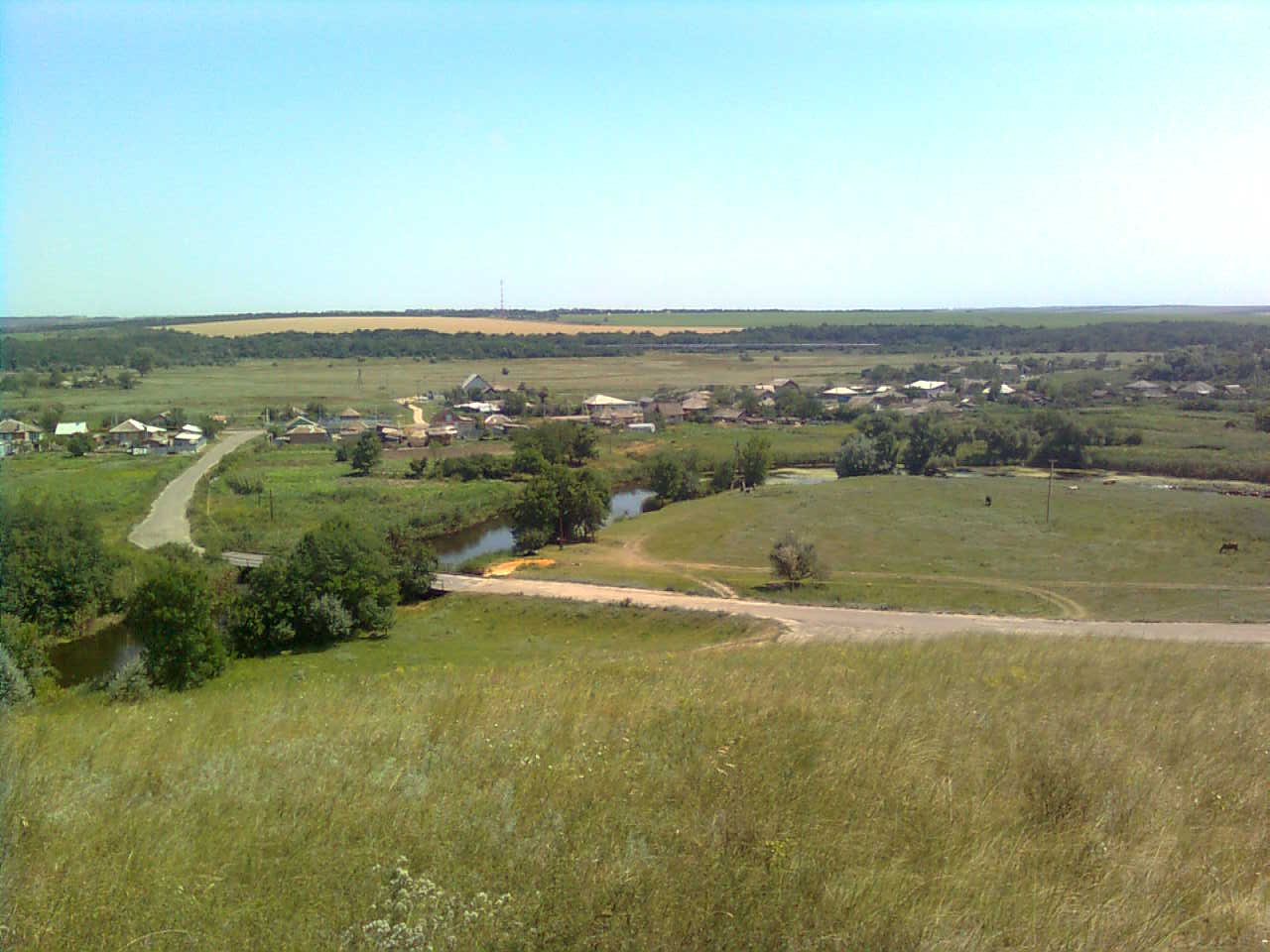 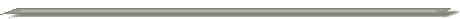 «ИНФОРМАЦИОННЫЙ ВЕСТНИК ДЯЧКИНСКОГО СЕЛЬСКОГО ПОСЕЛЕНИЯ»№ 86                                                                                                  «27» декабря 2021 годаУчредитель и редакция                                 Редактор                    Адрес редакции и издателя                          Тираж      Цена Собрание депутатов Дячкинского сельского  Филиппова       Ростовская область Тарасовский район           30 экз.      Бесплатно поселения Тарасовского района                       Юлия                          сл. Дячкино ул. Мира, 40 Ростовской  области                                          Сергеевна                       АдминистрацияАдминистрация Дячкинского сельского  поселения Тарасовского района Ростовской области.                                                                                                                           Выходит не реже 1 раза в квартал        Выпуск № 86  от 27.12.2021 г.С Е Г О Д Н Я   В   Н О М Е Р Е:РОССИЙСКАЯ ФЕДЕРАЦИЯРОСТОВСКАЯ ОБЛАСТЬТАРАСОВСКИЙ РАЙОНМУНИЦИПАЛЬНОЕ ОБРАЗОВАНИЕ«ДЯЧКИНСКОЕ СЕЛЬСКОЕ ПОСЕЛЕНИЕ»СОБРАНИЕ ДЕПУТАТОВ ДЯЧКИНСКОГО СЕЛЬСКОГОПОСЕЛЕНИЯР Е Ш Е Н И Е09.12.2021 года                                                                                  № 12                                                                                                                                                                                  сл. ДячкиноО внесении изменений и дополнений в решение Собрания депутатов Дячкинского сельского поселения №131 от 29.12.2020 года «О бюджете Дячкинского сельского поселения Тарасовского района на 2021 год и плановый период 2022 и 2023 годовВ соответствии с требованиями Бюджетного кодекса Российской Федерации, на основании Областного закона «Об областном бюджете на 2021 год и на плановый период 2022 и 2023 годов» Собрание депутатов Дячкинского сельского поселенияР Е Ш И Л О:Статья 1. Внести в решение Собрания депутатов Дячкинского сельского поселения № 131 от 29.12.2020 года «О бюджете Дячкинского сельского поселения Тарасовского района на 2021 год и плановый период 2022 и 2023 годов» следующие изменения:1.1.    Статью 1 изложить в следующей редакции:«Статья 1. Основные характеристики бюджета Дячкинского сельского поселения на 2021 год и на плановый период 2022 и 2023 годов»Утвердить основные характеристики бюджета Дячкинского сельского поселения Тарасовского района на 2021 год:1) прогнозируемый общий объем доходов бюджета в сумме 12 110,3 тыс. рублей;2) общий объем расходов бюджета в сумме 14 886,0 тыс. рублей;3) прогнозируемый дефицит бюджета Дячкинского сельского поселения 2 775,7 тыс. рублей;1.2.     Приложения 2, 6, 7, 8 к решению Собрания депутатов Дячкинского сельского поселения № 131 от 29.12.2020 года «О бюджете Дячкинского сельского поселения Тарасовского района на 2021 год и плановый период 2022 и 2023 годов» изложить в новой редакции.Статья 2. Настоящее решение вступает в силу со дня его официального опубликования.Председатель Собрания депутатов – глава Дячкинского сельского поселения                                         Г.Г. Геворкян  « 09 » декабря 2021г. № 12сл. ДячкиноПриложение № 2
к Решению Собрания депутатов
Дячкинского сельского поселения
«О бюджете Дячкинского сельского поселения 
Тарасовского района на 2021 год
 и на плановый период 2022 и 2023 годов»Приложение № 6
к Решению Собрания депутатов
Дячкинского сельского поселения
«О бюджете Дячкинского сельского поселения 
Тарасовского района на 2021 год
 и на плановый период 2022 и 2023 годов»Приложение № 7
к Решению Собрания депутатов
Дячкинского сельского поселения
«О бюджете Дячкинского сельского поселения 
Тарасовского района на 2021 год
 и на плановый период 2022 и 2023 годов»Приложение № 8
к Решению Собрания депутатов
Дячкинского сельского поселения
«О бюджете Дячкинского сельского поселения 
Тарасовского района на 2021 год
 и на плановый период 2022 и 2023 годов»РОССИЙСКАЯ ФЕДЕРАЦИЯРОСТОВСКАЯ ОБЛАСТЬТАРАСОВСКИЙ РАЙОНМУНИЦИПАЛЬНОЕ ОБРАЗОВАНИЕ«ДЯЧКИНСКОЕ СЕЛЬСКОЕ ПОСЕЛЕНИЕ»СОБРАНИЕ ДЕПУТАТОВ ДЯЧКИНСКОГО СЕЛЬСКОГО ПОСЕЛЕНИЯ      РЕШЕНИЕ                                 09.12.2021 г.                                                                                                   №  13сл. ДячкиноО передаче Контрольно-счетной палате Тарасовского района части полномочий по вопросу осуществления внешнего финансового контроля	В целях реализации положений Бюджетного кодекса Российской Федерации, руководствуясь статьей 15 Федерального закона от 6 октября 2003 года № 131-ФЗ «Об общих принципах организации местного самоуправления в Российской Федерации»,  статьей 3 Федерального закона от 7 февраля 2011 года № 6-ФЗ «Об общих принципах организации и деятельности контрольно-счетных органов субъектов Российской Федерации и муниципальных образований», Уставом муниципального образования «Дячкинское сельское поселение», Положением о Контрольно-счетной палате Тарасовского района, Собрание депутатов Дячкинского сельского поселенияРЕШИЛО:Передать Контрольно-счетной палате Тарасовского района часть полномочий по вопросу осуществления внешнего муниципального финансового контроля.Администрации Дячкинского сельского поселения заключить с Контрольно-счетной палатой Тарасовского района, с Собранием депутатов Тарасовского района соглашение о передаче части полномочий по вопросам, обозначенным в пункте 1 настоящего Решения, года сроком на один год.Настоящее Решение вступает в силу со дня его обнародования и применяется к правоотношениям, возникшим с 1 января 2022 года.Контроль за исполнением настоящего решения возложить на главу Администрации   Дячкинского сельского поселения.Председатель Собрания депутатов – глава Дячкинского сельского поселения                                            Г.Г. Геворкянсл. Дячкино«09» декабря 2021г. № 13 РОССИЙСКАЯ ФЕДЕРАЦИЯРОСТОВСКАЯ ОБЛАСТЬТАРАСОВСКИЙ РАЙОНМУНИЦИПАЛЬНОЕ ОБРАЗОВАНИЕ«ДЯЧКИНСКОЕ СЕЛЬСКОЕ ПОСЕЛЕНИЕ»СОБРАНИЕ ДЕПУТАТОВ ДЯЧКИНСКОГО СЕЛЬСКОГОПОСЕЛЕНИЯ      Р Е Ш Е Н И Е                          09.12.2021 года                                                                                     №  14сл. ДячкиноО передаче части полномочий по вопросу осуществлению внутреннего муниципального финансового контроля Администрации Тарасовского районаВ соответствии с пунктом 1 части 1 статьи 14 и части 4 статьи 15 Федерального закона от 06.10.2003 № 131-ФЗ «Об общих принципах организации местного самоуправления в Российской Федерации», Бюджетным кодексом Российской Федерации, Уставом муниципального образования «Дячкинское сельское поселение»,  Собрание депутатов Дячкинского сельского поселенияР Е Ш И Л О:Передать часть полномочий по вопросу осуществлению внутреннего муниципального финансового контроля Администрации Тарасовского района.Администрации Дячкинского сельского поселения заключить с Администрацией Тарасовского района соглашение о передаче части полномочий по вопросам, обозначенным в пункте 1 настоящего Решения, сроком на один год.Настоящее Решение вступает в силу со дня его обнародования и применяется к правоотношениям, возникшим с 1 января 2022 года.Контроль за исполнением настоящего решения возложить на главу Администрации   Дячкинского сельского поселения.Председатель Собрания депутатов –глава Дячкинского сельского поселения                                            Г.Г. Геворкян   сл. Дячкино«09» декабря 2021 года   № 14РОССИЙСКАЯ ФЕДЕРАЦИЯРОСТОВСКАЯ ОБЛАСТЬТАРАСОВСКИЙ РАЙОНМУНИЦИПАЛЬНОЕ ОБРАЗОВАНИЕ «ДЯЧКИНСКОЕ СЕЛЬСКОЕ ПОСЕЛЕНИЕ»СОБРАНИЕ ДЕПУТАТОВ ДЯЧКИНСКОГО СЕЛЬСКОГО ПОСЕЛЕНИЯРЕШЕНИЕ 09.12.2021 года                                                                                №  15        сл. ДячкиноОб утверждении Положения о порядке реализации правотворческой инициативы граждан в Дячкинском сельском поселенииВ соответствии с Федеральным законом от 06.10.2003 № 131-ФЗ «Об общих принципах организации местного самоуправления в Российской Федерации», статьей 11 Устава муниципального образования «Дячкинское сельское поселение» Собрание депутатов Дячкинского сельского поселенияРЕШИЛО:1. Утвердить Положение о порядке реализации правотворческой инициативы граждан в Дячкинском сельском поселении Тарасовского района Ростовской области согласно приложению.2. Настоящее решение вступает в силу со дня его официального обнародования.3. Контроль за исполнением решения оставляю за собой.Председатель Собрания депутатов – глава Дячкинского сельского поселения		 	           	 Г.Г. Геворкянсл. Дячкино«09» декабря 2021 года № 15Приложение к решению Собрания депутатовДячкинского сельского поселенияот 09.12.2021 г. № 15ПОЛОЖЕНИЕо порядке реализации правотворческой инициативы граждан в Дячкинском сельском поселении1. Общие положения1.1. Настоящее Положение о порядке реализации правотворческой инициативы  граждан в Дячкинском сельском поселении Тарасовского района Ростовской области (далее – Положение) разработано на основании Федерального закона от 06.10.2003 № 131-ФЗ «Об общих принципах организации местного самоуправления в Российской Федерации», Устава муниципального образования «Дячкинское сельское поселение» и направлено на реализацию прав граждан Российской Федерации на участие в осуществлении местного самоуправления на территории Дячкинского сельского поселения Тарасовского района Ростовской области (далее – Дячкинского сельского поселения).1.2. Правотворческая инициатива реализуется в форме внесения инициативной группой граждан проекта муниципального правового акта на рассмотрение органом местного самоуправления или должностным лицом местного самоуправления, к компетенции которых относится принятие соответствующего акта.Выносимые в порядке правотворческой инициативы проекты муниципальных правовых актов могут содержать только вопросы местного значения Дячкинского сельского поселения и не могут быть направлены на ограничение или отмену общепризнанных прав и свобод человека, конституционных гарантий реализации таких прав и свобод.1.3. В порядке реализации правотворческой инициативы не могут быть внесены проекты муниципальных правовых актов: а) о досрочном прекращении или продлении срока полномочий органов местного самоуправления Дячкинского сельского поселения, о приостановлении осуществления ими своих полномочий, а также о проведении досрочных выборов в органы местного самоуправления Дячкинского сельского поселения либо об отсрочке указанных выборов;б) о персональном составе органов местного самоуправления Дячкинского сельского поселения; в) об избрании депутатов и должностных лиц местного самоуправления Дячкинского сельского поселения, об утверждении, о назначении на должность и об освобождении от должности указанных должностных лиц, а также о даче согласия на их назначение на должность и освобождение от должности;г) о принятии или об изменении бюджета Дячкинского сельского поселения.2. Порядок формирования инициативной группы гражданпо внесению проектов муниципальных правовых актов в порядке реализации правотворческой инициативы граждан2.1. Формирование инициативной группы граждан по внесению проектов муниципальных правовых актов в порядке реализации правотворческой инициативы граждан (далее – инициативная группа) осуществляется на основе волеизъявления граждан.Численность инициативной группы устанавливается в количестве не менее десяти жителей Дячкинского сельского поселения, обладающих избирательным правом2.2. Членами инициативной группы могут быть граждане, обладающие избирательным правом, постоянно или преимущественно проживающие в Дячкинском сельском поселении.Иностранные граждане обладают при осуществлении местного самоуправления правами в соответствии с международными договорами Российской Федерации и федеральными законами.2.3. Инициативная группа считается созданной со дня принятия решения о ее создании. Указанное решение оформляется протоколом собрания инициативной группы, который подписывается всеми ее членами. 2.4. В протоколе собрания инициативной группы указываются следующие сведения:1) количество жителей муниципального образования, присутствующих на собрании инициативной группы;2) повестка собрания инициативной группы;3) наименование проекта муниципального нормативного правового акта муниципального образования, вносимого в порядке реализации правотворческой инициативы;4) адрес для корреспонденции и контактный телефон уполномоченных представителей группы по организации и подготовке правотворческой инициативы граждан;5) решения, принятые по вопросам повестки собрания инициативной группы.К протоколу собрания инициативной группы прилагаются:1) список членов инициативной группы с указанием в отношении каждого члена фамилии, имени, отчества (при наличии), года рождения, адреса места жительства, паспортных данных;2) проект муниципального нормативного правового акта муниципального образования, вносимого в порядке реализации правотворческой инициативы граждан.2.5. Инициативная группа из своего состава выбирает уполномоченных представителей для представления интересов по вопросам, связанным с внесением проекта муниципального правового акта Дячкинского сельского поселения в порядке реализации правотворческой инициативы граждан.3. Внесение проектов муниципальных правовых актовпри реализации правотворческой инициативы3.1. Инициативная группа для внесения проекта муниципального правового акта в порядке реализации правотворческой инициативы представляет следующие документы:1) проект муниципального нормативного правового акта, внесенный в порядке реализации правотворческой инициативы граждан;2) пояснительную записку, содержащую цель и обоснование необходимости принятия муниципального правового акта, краткое изложение его содержания;3) копию протокола собрания инициативной группы, содержащего решение о создании инициативной группы и внесении проекта муниципального правового акта в порядке реализации правотворческой инициативы;4) список членов инициативной группы;5) сопроводительное письмо, в котором должны быть указаны лица, уполномоченные представлять инициативную группу в процессе рассмотрения правотворческой инициативы граждан, в том числе докладчик по вносимому проекту муниципального правового акта в порядке реализации правотворческой инициативы граждан из числа уполномоченных представителей инициативной группы.3.2. Документы, указанные в пункте 3.1 настоящего Положения, представляются инициативной группой (ее представителем) в орган местного самоуправления или должностному лицу местного самоуправления, к компетенции которых относится принятие соответствующего акта, лично, либо направляются посредством почтовой связи на бумажном носителе.3.3. Поступившие документы подлежат обязательной регистрации в течение 1 рабочего дня.3.4. В случае если инициативной группой не представлены документы, определенные в пункте 3.1 настоящего Положения или не соблюдены требования к численности инициативной группы, установленной пунктом 2.1 настоящего Положения, поступившие документы подлежат возврату в течение десяти дней.   4. Порядок рассмотрения проектамуниципального правового акта4.1. После принятия к рассмотрению проекта муниципального правового акта, внесенного в порядке реализации правотворческой инициативы, орган местного самоуправления или должностное лицо местного самоуправления, к компетенции которых относится принятие соответствующего акта, в течение трех месяцев со дня его внесения выполняет следующие действия:- обеспечивает проведение правовой экспертизы проекта муниципального правового акта, внесенного в порядке реализации правотворческой инициативы;- обеспечивает получение заключения председателя Собрания депутатов – главы Дячкинского сельского поселения на проекты муниципальных правовых актов Собрания депутатов Дячкинского сельского поселения, предусматривающие установление, изменение или отмену местных налогов и сборов, осуществление расходов из средств местного бюджета; - осуществляет подготовку финансово-экономического обоснования (если реализация муниципального правового акта потребует дополнительных материальных или иных затрат), а также иных справочных материалов;- составляет перечень муниципальных правовых актов, отмены, изменения или дополнения которых потребует принятие указанного проекта муниципального правового акта;- рассматривает проект муниципального правового акта в соответствии с требованиями Устава муниципального образования «Дячкинское сельское поселение» (далее – Устав), правовых актов, регламентирующих порядок принятия соответствующих муниципальных правовых актов, принимает                                                      одно из решений в соответствии с пунктом 4.6 настоящего Положения и направляет его представителю инициативной группы.По требованию представителей инициативной группы орган местного самоуправления или должностное лицо местного самоуправления, к компетенции которых относится принятие соответствующего акта, предоставляет полную информацию о результатах экспертизы и иным вопросам, связанным с рассмотрением проекта муниципального правового акта, внесенного в порядке реализации правотворческой инициативы.4.2. Внесенные в Собрание депутатов Дячкинского сельского поселения проекты муниципальных правовых актов Собрания депутатов Дячкинского сельского поселения, предусматривающие установление, изменение или отмену местных налогов и сборов, осуществление расходов из средств местного бюджета, в течение пяти рабочих дней со дня их поступления в Собрание депутатов Дячкинского сельского поселения направляются председателю Собрания депутатов – главе Дячкинского сельского поселения для дачи заключения. Указанное заключение представляется председателем Собрания депутатов – главой Дячкинского сельского поселения в Собрание депутатов Дячкинского сельского поселения в течение 20 календарных дней со дня получения им соответствующего проекта муниципального правового акта Собрания депутатов Дячкинского сельского поселения.Отрицательное заключение председателя Собрания депутатов – главы Дячкинского сельского поселения не является препятствием для рассмотрения Собранием депутатов Дячкинского сельского поселения указанных проектов муниципальных правовых актов Собрания депутатов Дячкинского сельского поселения.4.3. Орган местного самоуправления или должностное лицо местного самоуправления, к компетенции которых относится принятие соответствующего акта, не позднее трех дней до даты рассмотрения проекта муниципального правового акта в письменной форме уведомляет представителей инициативной группы о дате, времени и месте рассмотрения внесенного проекта муниципального правового акта и обеспечивает представителям инициативной группы возможность изложения своей позиции при рассмотрении указанного проекта.4.4. В случае если принятие муниципального правового акта, проект которого внесен в порядке реализации правотворческой инициативы граждан, относится к компетенции коллегиального органа местного самоуправления, указанный проект должен быть рассмотрен на открытом заседании данного органа.4.5. В процессе обсуждения в проект муниципального правового акта, внесенного в порядке реализации правотворческой инициативы, могут вноситься поправки.Поправки, изменения и дополнения по существу обсуждаемых вопросов включаются в текст проекта муниципального правового акта, внесенного в порядке реализации правотворческой инициативы, если за них проголосовало более половины от числа депутатов Собрания депутатов Дячкинского сельского поселения, принявших участие в голосовании.4.6. По результатам рассмотрения правотворческой инициативы орган местного самоуправления или должностное лицо местного самоуправления, к компетенции которых относится принятие соответствующего акта, принимают одно из следующих мотивированных решений:1) принять правовой акт в предложенной редакции;2) принять правовой акт с учетом поправок;3) доработать проект правового акта в соответствии с пунктом 4.7 настоящего Положения;4) отклонить проект правового акта.4.7. В случае если проект муниципального правового акта требует доработки, она осуществляется органом местного самоуправления или должностным лицом местного самоуправления, к компетенции которого относится принятие соответствующего акта, в срок, не превышающий десяти дней с даты первичного рассмотрения проекта муниципального правового акта, внесенного в порядке правотворческой инициативы.После доработки проект муниципального правового акта подлежит повторному рассмотрению с соблюдением требований, установленных настоящим разделом Положения.4.8. Орган местного самоуправления или должностное лицо местного самоуправления, к компетенции которых относится принятие соответствующего акта, принимает решение об отклонении проекта муниципального правового акта, внесенного в порядке реализации правотворческой инициативы, при наличии хотя бы одного из следующих оснований:1) принятие предложенного проекта муниципального правового акта выходит за пределы компетенции соответствующего органа местного самоуправления Дячкинского сельского поселения либо содержит правовое регулирование отношений, не относящихся к вопросам местного значения;2) предложенный проект муниципального правового акта противоречит законодательству Российской Федерации, Ростовской области, Уставу, муниципальным правовым актам Дячкинского сельского поселения или содержит вопросы, указанные в пункте 1.3 настоящего Положения;3) в предложенном проекте муниципального правового акта содержатся ограничения или отмена общепризнанных прав и свобод человека и гражданина, конституционных гарантий реализации таких прав и свобод;4) муниципальный правовой акт, регулирующий тождественные правоотношения, принят ранее и действует на момент внесения на рассмотрение проекта муниципального правового акта;5) отсутствует финансирование по соответствующей статье расходов бюджета Дячкинского сельского поселения.4.9. Мотивированное решение, принятое по результатам рассмотрения проекта муниципального правового акта, внесенного в порядке реализации правотворческой инициативы граждан, должно быть официально в письменной форме доведено до сведения внесшей его инициативной группы.РОССИЙСКАЯ ФЕДЕРАЦИЯРОСТОВСКАЯ ОБЛАСТЬТАРАСОВСКИЙ РАЙОНМУНИЦИПАЛЬНОЕ ОБРАЗОВАНИЕ«ДЯЧКИНСКОЕ СЕЛЬСКОЕ ПОСЕЛЕНИЕ»СОБРАНИЕ ДЕПУТАТОВ ДЯЧКИНСКОГО СЕЛЬСКОГОПОСЕЛЕНИЯ     Р Е Ш Е Н И Е                                      09.12.2021 года                                                                                №   16сл. ДячкиноО передаче части полномочий по вопросу регулирования тарифов и надбавок к тарифам предприятий жилищно-коммунального хозяйства Администрации Тарасовского районаВ соответствии с подпунктом 4 пункта 1 статьи 17 Федерального закона от 06.10.2003 № 131-ФЗ «Об общих принципах организации местного самоуправления в Российской Федерации», Собрание депутатов  Дячкинского сельского поселенияР Е Ш И Л О:Передать часть полномочий по вопросу регулирования тарифов и надбавок к тарифам предприятий жилищно-коммунального хозяйства Администрации Тарасовского района сроком на один год.Администрации Дячкинского сельского поселения заключить с Администрацией Тарасовского района соглашение о передаче части полномочий по вопросам, обозначенным в пункте 1 настоящего Решения, сроком на один год.Настоящее Решение вступает в силу со дня его обнародования и применяется к правоотношениям, возникшим с 1 января 2022 года.Контроль за исполнением настоящего решения возложить на главу Администрации   Дячкинского сельского поселения.Председатель Собрания депутатов – глава Дячкинского сельского поселения					   Г.Г. Геворкянсл. Дячкино«09» декабря 2021 года    № 16РОССИЙСКАЯ ФЕДЕРАЦИЯРОСТОВСКАЯ ОБЛАСТЬТАРАСОВСКИЙ РАЙОНМУНИЦИПАЛЬНОЕ ОБРАЗОВАНИЕ«ДЯЧКИНСКОЕ СЕЛЬСКОЕ ПОСЕЛЕНИЕ»СОБРАНИЕ ДЕПУТАТОВ ДЯЧКИНСКОГО СЕЛЬСКОГОПОСЕЛЕНИЯР Е Ш Е Н И Е24.12.2021 года                                                                                  № 17сл. ДячкиноО внесении изменений и дополнений в решение Собрания депутатов Дячкинского сельского поселения №131 от 29.12.2020 года «О бюджете Дячкинского сельского поселения Тарасовского района на 2021 год и плановый период 2022 и 2023 годовВ соответствии с требованиями Бюджетного кодекса Российской Федерации, на основании Областного закона «Об областном бюджете на 2021 год и на плановый период 2022 и 2023 годов» Собрание депутатов Дячкинского сельского поселенияР Е Ш И Л О:Статья 1. Внести в решение Собрания депутатов Дячкинского сельского поселения № 131 от 29.12.2020 года «О бюджете Дячкинского сельского поселения Тарасовского района на 2021 год и плановый период 2022 и 2023 годов» следующие изменения:1.1.    Приложения 6, 7, 8 к решению Собрания депутатов Дячкинского сельского поселения № 131 от 29.12.2020 года «О бюджете Дячкинского сельского поселения Тарасовского района на 2021 год и плановый период 2022 и 2023 годов» изложить в новой редакции.Статья 2. Настоящее решение вступает в силу со дня его официального опубликования.Председатель Собрания депутатов – глава Дячкинского сельского поселения                                           Г.Г. Геворкян  «24» декабря 2021г. № 17сл. ДячкиноПриложение № 6
к Решению Собрания депутатов
Дячкинского сельского поселения
«О бюджете Дячкинского сельского поселения 
Тарасовского района на 2021 год
 и на плановый период 2022 и 2023 годов»Приложение № 7
к Решению Собрания депутатов
Дячкинского сельского поселения
«О бюджете Дячкинского сельского поселения 
Тарасовского района на 2021 год
 и на плановый период 2022 и 2023 годов»Приложение № 8
к Решению Собрания депутатов
Дячкинского сельского поселения
«О бюджете Дячкинского сельского поселения 
Тарасовского района на 2021 год
 и на плановый период 2022 и 2023 годов»РОССИЙСКАЯ ФЕДЕРАЦИЯРОСТОВСКАЯ ОБЛАСТЬТАРАСОВСКИЙ РАЙОНМУНИЦИПАЛЬНОЕ ОБРАЗОВАНИЕ«ДЯЧКИНСКОЕ СЕЛЬСКОЕ ПОСЕЛЕНИЕ»СОБРАНИЕ ДЕПУТАТОВ ДЯЧКИНСКОГО СЕЛЬСКОГОПОСЕЛЕНИЯ                                       Р Е Ш Е Н И Е24.12.2021 года                                                                                  №    18                                                                                                                                                                                  сл.ДячкиноО бюджете Дячкинского сельского поселения Тарасовского района на 2022 год и плановый период 2023 и 2024 годов    В соответствии с требованиями Бюджетного кодекса Российской Федерации, на основании Областного закона «Об областном бюджете на 2022 год и на плановый период 2023 и 2024 годов» Собрание депутатов Дячкинского сельского поселенияР Е Ш И Л О:Статья 1. Основные характеристики бюджета Дячкинского сельского поселения на 2022 год и на плановый период 2023 и 2024 годовУтвердить основные характеристики бюджета Дячкинского сельского поселения Тарасовского района на 2022 год, определенные с учетом уровня инфляции, не превышающего 4,0 процента (декабрь 2022 года к декабрю 2021 года):1) прогнозируемый общий объем доходов бюджета в сумме 11 767,5 тыс. рублей;2) общий объем расходов бюджета в сумме 11 767,5 тыс. рублей;3) верхний предел муниципального внутреннего долга Дячкинского сельского поселения Тарасовского района на 1 января 2023 года в сумме 0,0 тыс. рублей, в том числе верхний предел долга по муниципальным гарантиям Дячкинского сельского поселения Тарасовского района в сумме 0,0 тыс. рублей;4) объем расходов на обслуживание муниципального долга Дячкинского сельского поселения Тарасовского района в сумме 0,0 тыс. рублей;5) прогнозируемый дефицит бюджета Дячкинского сельского поселения в сумме 0,0 тыс. рублей.2. Утвердить основные характеристики бюджета Дячкинского сельского поселения Тарасовского района на плановый период 2023 и 2024 годов, определенные с учетом уровня инфляции, не превышающего 4,0 процента (декабрь 2023 года к декабрю 2022 года) и 4,0 процента (декабрь 2024 года к декабрю 2023 года) соответственно: Прогнозируемый общий объем доходов бюджета на 2023 год в сумме 8 902,3 тыс. рублей и на 2024 год в сумме 8 584,5 тыс. рублей;общий объем расходов бюджета на 2023 год в сумме 8 902,3 тыс. рублей, в том числе условно утвержденные расходы в размере 216,3 тыс. рублей и на 2024 год 8 584,5,5 тыс. рублей, в том числе условно утвержденные расходы в размере 416,3 тыс. рублей;верхний предел муниципального внутреннего долга Дячкинского сельского поселения на 1 января 2024 года в сумме 0,0 тыс. рублей, в том числе верхний предел долга по муниципальным гарантиям Дячкинского сельского поселения в сумме 0,0 тыс. рублей, и верхний предел муниципального внутреннего долга Дячкинского сельского поселения на 1 января 2025 года в сумме 0,0 тыс. рублей, в том числе верхний предел долга по муниципальным гарантиям Дячкинского сельского поселения в сумме 0,0 тыс. рублей;объем расходов на обслуживание муниципального долга Дячкинского сельского поселения Тарасовского района на 2023 год в сумме 0,0 тыс. рублей и на 2024 год в сумме 0,0 тыс. рублей;прогнозируемый дефицит бюджета Дячкинского сельского поселения Тарасовского района на 2023 год в сумме 0,0 тыс. рублей и на 2024 год в сумме 0,0 тыс. рублей.        3. Учесть в бюджете Дячкинского сельского поселения Тарасовского района объём поступлений доходов на 2022 год и на плановый период 2023 и 2024 годов согласно приложению 1 к настоящему Решению.        4.    Утвердить источники финансирования дефицита бюджета Дячкинского сельского поселения Тарасовского района на 2022 год и на плановый	период 2023 и 2024 годов согласно приложению 2 к настоящему Решению.Статья 2. Нормативы отчислений налоговых и неналоговых поступлений в бюджет Дячкинского сельского поселения Тарасовского района на 2022 год и на плановый период 2023 и 2024 годовВ соответствии с пунктом 2 статьи 1841 Бюджетного кодекса Российской Федерации утвердить нормативы отчислений налоговых и неналоговых поступлений на 2022 год и на плановый период 2023 и 2024 годов согласно приложению 3 к настоящему Решению.Статья 3. Бюджетные ассигнования бюджета Дячкинского сельского              поселения Тарасовского района на 2022 год и на плановый период 2023 и 2024 годовУтвердить общий объем бюджетных ассигнований на исполнение публичных нормативных обязательств Дячкинского сельского поселения Тарасовского района на 2022 год в сумме 0,0 тыс. рублей, на 2023 год в сумме 0,0 тыс. рублей и на 2024 год в сумме 0,0 тыс. рублей.Утвердить объем бюджетных ассигнований дорожного фонда Дячкинского сельского поселения согласно переданных полномочий Тарасовского района на 2022 год в сумме 1 365,3 тыс. рублей, на 2023 год в сумме 0,0 тыс. рублей, на 2024 год в сумме 0,0 тыс. рублей.3. Утвердить:1) распределение бюджетных ассигнований по разделам, подразделам, целевым статьям (муниципальным программам Дячкинского сельского поселения и непрограммным направлениям деятельности), группам и подгруппам видов расходов классификации расходов бюджетов на 2022 год и на плановый период 2023 и 2024 годов согласно приложению 4 к настоящему Решению;2) ведомственную структуру расходов бюджета Дячкинского сельского поселения Тарасовского района на 2022 год и на плановый период 2023 и 2024 годов согласно приложению 5 к настоящему Решению;3) распределение бюджетных ассигнований по целевым статьям (муниципальным программам Дячкинского сельского поселения и непрограммным направлениям деятельности), группам и подгруппам видов расходов, разделам, подразделам классификации расходов бюджетов на 2022 год и на плановый период 2023 и 2024 годов согласно приложению 6 к настоящему Решению.Статья 4. Особенности использования бюджетных ассигнований наобеспечение деятельности органов местного самоуправления Дячкинского сельского поселения Тарасовского районаУстановить, что размеры должностных окладов лиц, замещающих 
муниципальные должности Дячкинского сельского поселения Тарасовского района, окладов денежного содержания по должностям муниципальной службы Дячкинского сельского поселения Тарасовского района, должностных окладов технического персонала и ставок заработной платы обслуживающего персонала органов местного самоуправления индексируются с 1 октября 2022 года на 4,0 процента, с 1 октября 2023 года на 4,0 процента, с 1 октября 2024 года на 4,0 процента.Статья 5. Особенности использования бюджетных ассигнований наобеспечение деятельности муниципальных учреждений Дячкинского сельского поселения Тарасовского районаУстановить, что размеры должностных окладов руководителей, специалистов и служащих, ставок заработной платы рабочих муниципальных учреждений Дячкинского сельского поселения Тарасовского района индексируются с 1 октября 2022 года на                 4,0 процента , с 1 октября 2023 года на 4,0 процента, с 1 октября 2024 года на 4,0 процента.Статья 6. Межбюджетные трансферты, предоставляемые из других бюджетов бюджетной системы Российской Федерации бюджету Дячкинского сельского поселения1.Утвердить общий объем межбюджетных трансфертов, предоставляемых бюджету Дячкинского сельского поселения из других бюджетов бюджетной системы Российской Федерации:1) субвенций, предоставляемых бюджету Дячкинского сельского поселения из областного бюджета на 2022 год и на плановый период 2023 и 2024 годов согласно приложению 7 к настоящему Решению.2) иных межбюджетных трансфертов, предоставленных бюджету Дячкинского сельского поселения Тарасовского района из бюджета Тарасовского района на 2022 год и на плановый период 2023 и 2024 годов согласно приложению 8 к настоящему решению.Статья 7. Межбюджетные трансферты, предоставляемые из бюджета Дячкинского сельского поселения бюджету Тарасовского районаУтвердить общий объем межбюджетных трансфертов, предоставляемых из бюджета Дячкинского сельского поселения бюджету Тарасовского района на 2022 год и на плановый период 2023 и 2024 годов согласно приложению 9 к настоящему Решению.        Статья 8. Предоставление муниципальных гарантий Дячкинского сельского поселения Тарасовского района     Утвердить Программы муниципальных гарантий Дячкинского сельского поселения Тарасовского района на 2022 год и на плановый период 2023 и 2024 годов согласно приложению 10 к настоящему Решению.   Статья 9. Муниципальные внутренние заимствования Дячкинского сельского поселения Тарасовского района1. Утвердить Программу муниципальных внутренних заимствований Дячкинского сельского поселения Тарасовского района на 2022 год и на плановый период 2023 и 2024 годов согласно приложению 11 к настоящему Решению.2. Муниципальное образование «Дячкинское сельское поселение» вправе привлекать заемные средства в соответствии с Программой муниципальных внутренних заимствований Дячкинского сельского поселения Тарасовского района на 2022 год и на плановый период 2023 и 2024 годов с учетом верхнего предела муниципального внутреннего долга Дячкинского сельского поселения Тарасовского района на 1 января 2023 года, 1 января 2024 года и 1 января 2025 года.Статья 10. Особенности исполнения бюджета Дячкинского сельского поселения в 2022 году           1. Установить в соответствии с частью 3 статьи 96 и пунктом 3 статьи 217 Бюджетного кодекса Российской Федерации, что основанием для внесения в 2022 году изменений в показатели сводной бюджетной росписи бюджета Дячкинского сельского поселения, в части расходов за счет средств дорожного фонда Тарасовского района, является увеличение бюджетных ассигнований на оплату заключенных от имени Дячкинского сельского поселения муниципальных контрактов на поставку товаров, выполнение работ, оказание услуг, подлежавших в соответствии с условиями этих муниципальных контрактов оплате в отчетном финансовом году, в объеме, не превышающем сумму остатка неиспользованных бюджетных ассигнований на указанные цели.2. Установить в соответствии со статьей 35 Решения Собрания депутатов Дячкинского сельского поселения «О бюджетном процессе в Дячкинском сельском поселении», что основанием для внесения в 2022 году изменений в показатели сводной бюджетной росписи бюджета Дячкинского сельского поселения являются:1) в части неиспользованных бюджетных ассигнований резервного фонда Администрации Дячкинского сельского поселения, выделенных в порядке, установленном Администрации Дячкинского сельского поселения, являются распоряжения Администрации Дячкинского сельского поселения, предусматривающие: уменьшение объема ранее выделенных бюджетных ассигнований из резервного фонда Администрации Дячкинского сельского поселения на суммы неиспользованных средств;признание утратившими силу ранее принятых распоряжений Администрации Дячкинского сельского поселения о выделении средств из резервного фонда Администрации Дячкинского сельского поселения;2) перераспределение бюджетных ассигнований в связи с изменением и (или) уточнением бюджетной классификации Российской Федерации или в связи с необходимостью детализации целевой статьи расходов классификации расходов бюджета Дячкинского сельского поселения;3) перераспределение бюджетных ассигнований между разделами, подразделами, целевыми статьями и видами расходов классификации расходов бюджета Дячкинского сельского поселения в пределах общего объема бюджетных ассигнований, предусмотренных главному распорядителю средств бюджета Дячкинского сельского поселения, на выполнение региональных проектов, направленных на реализацию федеральных проектов, входящих в состав национальных проектов, не противоречащее бюджетному законодательству;4) перераспределение бюджетных ассигнований между разделами, подразделами, целевыми статьями и видами расходов классификации расходов бюджета Дячкинского сельского поселения в пределах общего объема бюджетных ассигнований, предусмотренных главному распорядителю средств бюджета Дячкинского сельского поселения, для софинансирования расходных обязательств в целях выполнения условий предоставления субсидий и иных межбюджетных трансфертов из федерального и областного бюджетов, не противоречащее бюджетному законодательству;5) в части неиспользованных бюджетных ассигнований дорожного фонда Дячкинского сельского поселения, зарезервированных на неотложные и чрезвычайные мероприятия в отношении автомобильных дорог общего пользования местного значения в порядке, установленном Администрацией Дячкинского сельского поселения, распоряжения Администрации Дячкинского сельского поселения, предусматривающие:уменьшение объема ранее выделенных бюджетных ассигнований, зарезервированных на неотложные и чрезвычайные мероприятия в отношении автомобильных дорог общего пользования местного значения, на суммы неиспользованных средств;признание утратившими силу ранее принятых распоряжений Администрации Дячкинского сельского поселения о выделении бюджетных ассигнований, зарезервированных на неотложные и чрезвычайные мероприятия в отношении автомобильных дорог общего пользования местного значения.6) перераспределение бюджетных ассигнований между разделами, подразделами, целевыми статьями и видами расходов классификации расходов бюджета Дячкинского сельского поселения в связи с невостребованностью средств бюджета Дячкинского сельского поселения, в том числе экономией, сложившейся при осуществлении закупок товаров, работ, услуг для обеспечения государственных и муниципальных нужд, на пополнение резерва на финансовое обеспечение мероприятий, связанных с предотвращением влияния ухудшения экономической ситуации на развитие отраслей экономики, с профилактикой и устранением последствий распространения коронавирусной инфекции;7) в случае получения дотаций из других бюджетов бюджетной системы Российской Федерации.3. Установить в соответствии с пунктом 3 статьи 217 Бюджетного кодекса Российской Федерации, что основанием для внесения в 2022 году изменений в показатели сводной бюджетной росписи бюджета Дячкинского сельского поселения является:перераспределение бюджетных ассигнований между группами (группами и подгруппами) видов расходов классификации расходов бюджета в пределах общего объема бюджетных ассигнований, предусмотренных главному распорядителю средств бюджета Дячкинского сельского поселения; в случае перераспределения бюджетных ассигнований между разделами, подразделами, целевыми статьями и видами расходов классификации расходов бюджета, при наличии экономии в пределах средств, предусмотренных главному распорядителю средств бюджета Дячкинского сельского поселения на соответствующий финансовый год решением о бюджете Дячкинского сельского поселения, для выполнения условий, установленных при предоставлении межбюджетных субсидий и (или) иных межбюджетных трансфертов, имеющих целевое назначение, из областного бюджета на софинансирование расходных обязательств Дячкинского сельского поселения;в случае изменения и (или) уточнения бюджетной классификации, а также порядка ее применения на основании правовых актов Министерства финансов Российской Федерации, министерства финансов Ростовской области, финансового отдела Администрации Тарасовского района, Администрации Дячкинского сельского поселения.внесение в установленном порядке изменений в муниципальные программы Дячкинского сельского поселения в части перераспределения бюджетных ассигнований между мероприятиями муниципальной программы (подпрограммы), изменений мероприятий муниципальной программы без изменения общего объема бюджетных ассигнований на их реализациюСтатья 11. Вступление в силу настоящего РешенияНастоящее Решение Собрания депутатов Дячкинского сельского поселения вступает в силу с 1 января 2022 года.Председатель Собрания депутатов – глава Дячкинского сельского поселения                                           Г.Г. Геворкян «24» декабря 2021г.сл. Дячкино № 18Приложение № 1
к Решению Собрания депутатов
Дячкинского сельского поселения
«О бюджете Дячкинского сельского поселения 
Тарасовского района на 2022 год
 и на плановый период 2023 и 2024 годов»Приложение № 2
к Решению Собрания депутатов
Дячкинского сельского поселения
«О бюджете Дячкинского сельского поселения 
Тарасовского района на 2022 год
 и на плановый период 2023 и 2024 годов»Приложение № 3к Решению Собрания депутатовДячкинского сельского поселения«О бюджете Дячкинского сельского поселения Тарасовского района на 2022 год и на плановый период 2023 и 2024 годов»Нормативы отчислений налоговых и неналоговых поступлений в бюджет Дячкинского сельского поселения Тарасовского района на 2022 год и на плановый период 2023 и 2024 годов(в процентах)Приложение № 4
к Решению Собрания депутатов
Дячкинского сельского поселения
«О бюджете Дячкинского сельского поселения 
Тарасовского района на 2022 год
 и на плановый период 2023 и 2024 годов»Приложение № 5
к Решению Собрания депутатов
Дячкинского сельского поселения
«О бюджете Дячкинского сельского поселения 
Тарасовского района на 2022 год
 и на плановый период 2023 и 2024 годов»Приложение № 7к Решению Собрания депутатовДячкинского сельского поселения«О бюджете Дячкинского сельского поселения Тарасовского района на 2022 год и на плановый период 2023 и 2024 годов»Объем субвенций, предоставляемых бюджету Дячкинского сельского поселения Тарасовского района из областного бюджета на 2022 год и на плановый период 2023 и 2024 годов Объем иных межбюджетных трансфертов, предоставленных бюджету Дячкинского сельского поселения Тарасовского района из бюджета Тарасовского района на 2022 год и на плановый период 2023 и 2024 годовМежбюджетные трансферты, предоставляемые из бюджета Дячкинского сельского поселения Тарасовского района бюджету Тарасовского района на 2022 год и на плановый период 2023 и 2024 годовПриложение № 10к Решению Собрания депутатовДячкинского сельского поселения«О бюджете Дячкинского сельского поселения Тарасовского района на 2022 год и на плановый период 2023 и 2024 годов»Программы муниципальных гарантий Дячкинского сельского поселения Тарасовского района на 2022 год и на плановый период 2023 и 2024 годовПрограмма муниципальных гарантий Дячкинского сельского поселения Тарасовского района в валюте Российской Федерации на 2022 год и плановый период 2023 и 2024 годовПредоставление муниципальных гарантий Дячкинского сельским поселением Тарасовского района в 2022 году и плановом периоде 2023 и 2024 годов не планируется.2.	Программа муниципальных гарантий Дячкинского сельского поселения Тарасовского района в иностранной валюте на 2022 год и плановый период 2023 и 2024 годов2.1.	Предоставление муниципальных гарантий Дячкинского сельским поселением Тарасовского района в 2022 году и плановом периоде 2023 и 2024 годов не планируется.Приложение № 11к Решению Собрания депутатовДячкинского сельского поселения«О бюджете Дячкинского сельского поселения Тарасовского района на 2022 год и на плановый период 2023 и 2024 годов»Программа муниципальных внутренних заимствований
Дячкинского сельского поселения Тарасовского района на 2022 год и на плановый период 2023 и 2024 годов  (тыс. рублей)РОССИЙСКАЯ ФЕДЕРАЦИЯРОСТОВСКАЯ ОБЛАСТЬТАРАСОВСКИЙ РАЙОНМУНИЦИПАЛЬНОЕ ОБРАЗОВАНИЕ«ДЯЧКИНСКОЕ СЕЛЬСКОЕ ПОСЕЛЕНИЕ»СОБРАНИЕ ДЕПУТАТОВ ДЯЧКИНСКОГО СЕЛЬСКОГОПОСЕЛЕНИЯ                                            Р Е Ш Е Н И Е24.12.2021 года                                                                                  №  19сл.ДячкиноО внесении изменений в решение Собрания депутатов Тарасовского района от 18.09.2017 №32 «Об оплате труда работников, осуществляющих техническое обеспечение деятельности администрации Дячкинского сельского поселения и обслуживающего персонала администрации Дячкинского сельского поселения» В соответствии с Федеральным законом от 06.10.2003 N 131-ФЗ "Об общих принципах организации местного самоуправления в Российской Федерации", Областным законом от 03.10.2008 N 92-ЗС "Об оплате труда работников, осуществляющих техническое обеспечение деятельности государственных органов Ростовской области, и обслуживающего персонала государственных органов Ростовской области" Собрание депутатов Дячкинского сельского поселенияРЕШИЛО:Внести в решение Собрания депутатов Тарасовского района от 18.09.2017 №32 «Об оплате труда работников, осуществляющих техническое обеспечение деятельности администрации Дячкинского сельского поселения и обслуживающего персонала администрации Дячкинского сельского поселения» следующие изменения: в части 1 статьи 5:а) в пункте 1:в абзаце втором цифры «120» заменить цифрами «220»;в абзаце третьем цифры «100» заменить цифрами «200»;б) в пункте 2 цифры «50» заменить цифрами «100», цифры «70» заменить цифрами «150»;2) в пункте 1 части 2 статьи 7 цифры «8,5» заменить цифрами «18».      2. Настоящее решение вступает в силу с 1 января 2022 года.Председатель Собрания депутатов – глава Дячкинского сельского поселения                                             Г.Г. Геворкян  «24» декабря 2021г. № 19сл. ДячкиноРОССИЙСКАЯ ФЕДЕРАЦИЯРОСТОВСКАЯ ОБЛАСТЬТАРАСОВСКИЙ РАЙОНМУНИЦИПАЛЬНОЕ ОБРАЗОВАНИЕ«ДЯЧКИНСКОЕ СЕЛЬСКОЕ ПОСЕЛЕНИЕ»СОБРАНИЕ ДЕПУТАТОВ ДЯЧКИНСКОГО СЕЛЬСКОГОПОСЕЛЕНИЯ  Р Е Ш Е Н И Е24 декабря 2021 года                                                                                № 20                   сл.ДячкиноОб отмене  Решения  Собрание депутатов Дячкинского сельского поселения № 91 от 13.09.2019  «Об утверждении правил благоустройства и санитарного содержания  населённых пунктов муниципального образования  «Дячкинское сельское поселение»»В соответствии с Областным законом Ростовской области от 26 июля 2018 г. N 1426-ЗС "О порядке определения правилами благоустройства территорий муниципальных образований границ прилегающих территорий", руководствуясь Уставом Дячкинского сельского поселения, Собрание депутатов Дячкинского сельского поселения                                              РЕШИЛО:1.  Отменить Решение собрания депутатов Дячкинского сельского поселения № 91 от 13.09.2019 года «О внесении дополнений в решение Собрание депутатов Дячкинского сельского поселения № 82 от 16.04.2019 «Об утверждении правил благоустройства и санитарного содержания  населённых пунктов муниципального образования  «Дячкинское сельское поселение»».2.  Настоящее решение вступает в силу со дня его официального опубликования. 3. Контроль за исполнением настоящего решения оставляю за собой.Председатель Собрания депутатов –глава Дячкинского сельского поселения                                            Г.Г.Геворкян            сл. Дячкино«24» декабря 2021 года № 20РОССИЙСКАЯ ФЕДЕРАЦИЯРОСТОВСКАЯ ОБЛАСТЬТАРАСОВСКИЙ РАЙОНМУНИЦИПАЛЬНОЕ ОБРАЗОВАНИЕ«ДЯЧКИНСКОЕ СЕЛЬСКОЕ ПОСЕЛЕНИЕ»СОБРАНИЕ ДЕПУТАТОВ ДЯЧКИНСКОГО СЕЛЬСКОГОПОСЕЛЕНИЯ                                                           РЕШЕНИЕ24 декабря 2021 года                                                                               № 21                                                                сл. Дячкино                                                                                                                 О внесении дополнений в решение  Собрание депутатов Дячкинского сельского поселения № 82 от 16.04.2019  « Об утверждении правил благоустройства и санитарного содержания  населённых пунктов муниципального образования  «Дячкинское сельское поселение»»     В соответствии с Федеральными законами  от 26.12. 2018 г. N 498-ФЗ "Об ответственном отношении с животными", от 12.01.1996г. № 8-ФЗ «О погребении и похоронном деле», руководствуясь Уставом Дячкинского сельского поселения, Собрание депутатов Дячкинского сельского поселенияРЕШИЛО:1. Внести дополнения в Правила благоустройства и санитарного содержания  населённых пунктов муниципального образования  «Дячкинское сельское поселение», принятые решением Собрания депутатов Дячкинского сельского поселения от 16.04.2019 № 82, согласно Приложения 1.2. Настоящее решение вступает в силу со дня его официального обнародования.3. Контроль за исполнением настоящего решения оставляю за собой.Председатель Собрания депутатов –глава Дячкинского сельского поселения                                         Г.Г.Геворкян                                    сл. Дячкино«24» декабря 2021 года  № 21Приложение 1к решению Собрания депутатовДячкинского сельского поселенияот 24.12.2021г. № 21Дополнения в Правила благоустройства и санитарного содержания  населённых пунктов муниципального образования  «Дячкинское сельское поселение»Пункт 1.2 изложить в следующей редакции:«Прилегающая территория - территория общего пользования, которая прилегает к зданию, строению, сооружению, земельному участку в случае, если такой земельный участок образован, и границы которой определены правилами благоустройства территории муниципального образования в соответствии с порядком, установленным Областным законом Ростовской области от 26 июля 2018 г. N 1426-ЗС;Территории общего пользования - территории, которыми беспрепятственно пользуется неограниченный круг лиц (в том числе площади, улицы, проезды, набережные, береговые полосы водных объектов общего пользования, скверы, бульвары);             Внутренняя часть границ прилегающей территории - часть границ прилегающей территории, непосредственно примыкающая к границе здания, строения, сооружения, земельного участка, в отношении которого установлены границы прилегающей территории, то есть являющаяся их общей границей;            Внешняя часть границ прилегающей территории - часть границ прилегающей территории, не примыкающая непосредственно к зданию, строению, сооружению, земельному участку, в отношении которого установлены границы прилегающей территории, то есть не являющаяся их общей границей.  В разделах 2. Элементы благоустройства территории, 8.10. Содержание животных и птицы в муниципальном образовании Правил благоустройства и санитарного содержания  населённых пунктов муниципального образования «Дячкинское сельское поселение»» добавить пункты 2.12.20.4, 8.4.1.9, 8.4.1.10, 8.4.1.11, 8.4.1.12:2.12.20.4  Определить на территории Дячкинского сельского поселения места для выгула домашних животных с установкой соответствующих вывесок и разметками границ площадок.  Появление с домашними животными запрещается:   - на детских спортивных площадках;   - на территории парков, скверов, местах массового отдыха;   - на территориях детских, образовательных и лечебных учреждений;   - в организациях общественного питания, магазинах;   -действие настоящего пункта не распространяется на собак-поводырей.    Выгул домашних животных допускается только под присмотром их владельцев.    Выгул собак на специально отведенных местах допускается без намордника и поводка. Выгул агрессивных  собак на специально отведенных местах не допускается без намордника и поводка. Экскременты домашних животных после удовлетворения последними естественных потребностей должны быть убраны владельцами указанных животных и размещены в мусорные контейнеры, предназначенные для сбора твердых бытовых отходов.   8.4.1.9. Общие требования к содержанию животных1. К общим требованиям к содержанию животных их владельцами относятся:1) обеспечение надлежащего ухода за животными;2) обеспечение своевременного оказания животным ветеринарной помощи и своевременного осуществления обязательных профилактических ветеринарных мероприятий в соответствии с требованиями настоящего Федерального закона, других федеральных законов и иных нормативных правовых актов Российской Федерации, регулирующих отношения в области ветеринарии;3) принятие мер по предотвращению появления нежелательного потомства у животных;4) предоставление животных по месту их содержания по требованию должностных лиц органов государственного надзора в области обращения с животными при проведении ими проверок;5) осуществление обращения с биологическими отходами в соответствии с законодательством Российской Федерации.2. В случае отказа от права собственности на животное  или невозможности его дальнейшего содержания владелец животного обязан передать его новому владельцу или в приют для животных, которые могут обеспечить условия содержания такого животного.8.4.1.10. Особые условия, обеспечивающие защиту людей от угрозы причинения вреда их жизни и здоровью животными1. При обращении с животными не допускаются:1) содержание и использование животных, включенных в перечень животных, запрещенных к содержанию, утвержденный Правительством Российской Федерации. Данный запрет не распространяется на случаи содержания и использования таких животных в зоопарках, зоосадах, цирках, зоотеатрах, дельфинариях, океанариумах или в качестве служебных животных, содержания и использования объектов животного мира в полувольных условиях или искусственно созданной среде обитания либо диких животных в неволе, которые подлежат выпуску в среду их обитания, а также на иные случаи, установленные Правительством Российской Федерации;2) натравливание животных на людей, за исключением случаев необходимой обороны, использования служебных животных в соответствии с законодательством Российской Федерации или дрессировки собак кинологами.2. Организаторы мероприятий, в которых осуществляется использование животных в культурно-зрелищных целях, обязаны обеспечивать безопасность людей.8.4.1.11.Защита животных от жестокого обращения1. Животные должны быть защищены от жестокого обращения.2. При обращении с животными не допускаются:1) проведение на животных без применения обезболивающих лекарственных препаратов для ветеринарного применения ветеринарных и иных процедур, которые могут вызвать у животных непереносимую боль;2) натравливание животных (за исключением служебных животных) на других животных;3) отказ владельцев животных от исполнения ими обязанностей по содержанию животных до их определения в приюты для животных или отчуждения иным законным способом;4) торговля животными в местах, специально не отведенных для этого;5) организация и проведение боев животных;6) организация и проведение зрелищных мероприятий, влекущих за собой нанесение травм и увечий животным, умерщвление животных;7) кормление хищных животных другими живыми животными в местах, открытых для свободного посещения, за исключением случаев, предусмотренных требованиями к использованию животных в культурно-зрелищных целях и их содержанию, установленными Правительством Российской Федерации.8.4.1.12. Требования к содержанию домашних животных1. При содержании домашних животных их владельцам необходимо соблюдать общие требования к содержанию животных, а также права и законные интересы лиц, проживающих в многоквартирном доме, в помещениях которого содержатся домашние животные.2. Не допускается использование домашних животных в предпринимательской деятельности, за исключением случаев, установленных Правительством Российской Федерации.3. Предельное количество домашних животных в местах содержания животных определяется исходя из возможности владельца обеспечивать животным условия, соответствующие ветеринарным нормам и правилам, а также с учетом соблюдения санитарно-эпидемиологических правил и нормативов.4. Выгул домашних животных должен осуществляться при условии обязательного обеспечения безопасности граждан, животных, сохранности имущества физических лиц и юридических лиц.5. При выгуле домашнего животного необходимо соблюдать следующие требования:1) исключать возможность свободного, неконтролируемого передвижения животного при пересечении проезжей части автомобильной дороги, в лифтах и помещениях общего пользования многоквартирных домов, во дворах таких домов, на детских и спортивных площадках;2) обеспечивать уборку продуктов жизнедеятельности животного в местах и на территориях общего пользования;3) не допускать выгул животного вне мест, разрешенных решением органа местного самоуправления для выгула животных.  6. Выгул потенциально опасной собаки без намордника и поводка независимо от места выгула запрещается, за исключением случаев, если потенциально опасная собака находится на огороженной территории, принадлежащей владельцу потенциально опасной собаки на праве собственности или ином законном основании. О наличии этой собаки должна быть сделана предупреждающая надпись при входе на данную территорию.7. Перечень потенциально опасных собак утверждается Правительством Российской Федерации. Дополнить Правила подразделом 8.13 следующего содержания:8.13. Определение границ прилегающих территорий.Границы прилегающих территорий определяются настоящими Правилами в целях организации работ по благоустройству и уборке надлежащему санитарному содержанию, поддержанию чистоты и порядка на территории Дячкинского  сельского поселения.         Границы прилегающей территории определяются настоящими Правилами в зависимости от расположения зданий, строений, сооружений, земельных участков в существующей застройке, вида их разрешенного      использования или фактического назначения, их площади и протяженности указанной общей границы, для земельных участков, на которых отсутствуют объекты недвижимости, земельных участков, на которых находятся объекты            индивидуального, многоквартирного жилищного строительства, нежилые здания, строения,     сооружения – минимальное расстояние составляет 15 метров (за исключением случаев, когда фактически минимальное расстояние менее 15 метров,    тогда минимальное расстояние принимается до обочины дороги),               максимальное расстояние составляет 20 метров (за исключением случаев,  когда фактически максимальное расстояние менее 20 метров, тогда максимальное расстояние принимается до обочины дороги).В случае, если земельный участок не образован или границы его        местоположения не уточнены, то минимальное расстояние от ограждения, а в случае отсутствия ограждения по периметру от границ здания, составляет – 15 метров (за исключением случаев, когда фактически минимальное           расстояние менее 15 метров, тогда минимальное расстояние принимается до обочины дороги), максимальное расстояние – 20 метров (за исключением случаев, когда фактически максимальное расстояние менее 20 метров, тогда максимальное расстояние принимается до обочины дороги);           В границах прилегающих территорий могут располагаться только следующие территории общего пользования или их части:1) пешеходные коммуникации, в том числе тротуары, аллеи, дорожки, тропинки;2) палисадники, клумбы;3) иные территории общего пользования, установленные правилами благоустройства, за исключением дорог, проездов и других транспортных коммуникаций, парков, скверов, бульваров, береговых полос, а также иных территорий, содержание которых является обязанностью правообладателя в соответствии с законодательством Российской Федерации. Границы прилегающей территории определяются с учетом следующих ограничений:1) в отношении каждого здания, строения, сооружения, земельного участка могут быть установлены границы только одной прилегающей территории, в том числе границы, имеющие один замкнутый контур или два непересекающихся замкнутых контура;2) установление общей прилегающей территории для двух и более зданий, строений, сооружений, земельных участков, за исключением случаев, когда строение или сооружение, в том числе объект коммунальной инфраструктуры, обеспечивает исключительно функционирование другого здания, строения, сооружения, земельного участка, в отношении которого определяются границы прилегающей территории, не допускается;3) пересечение границ прилегающих территорий, за исключением случая установления общих смежных границ прилегающих территорий, не допускается;        4) внутренняя часть границ прилегающей территории устанавливается по границе здания, строения, сооружения, земельного участка, в отношении которого определяются границы прилегающей территории;5) внешняя часть границ прилегающей территории не может выходить за пределы территорий общего пользования и устанавливается по границам земельных участков, образованных на таких территориях общего пользования, или по границам, закрепленным с использованием природных объектов (в том числе зеленым насаждениям) или объектов искусственного происхождения (дорожный и (или) тротуарный бордюр, иное подобное ограждение территории общего пользования), а также по возможности иметь смежные (общие) границы с другими прилегающими территориями (для исключения вклинивания, вкрапливания, изломанности границ, чересполосицы при определении границ прилегающих территорий и соответствующих территорий общего пользования, которые будут находиться за границами таких территорий). Границы прилегающей территории отображаются на схеме границ прилегающей территории на кадастровом плане территории. Утвержденные схемы границ прилегающей территории публикуются в порядке, установленном для официального опубликования муниципальных правовых актов, и размещаются на официальном сайте Дячкинского сельского поселения, а также подлежат размещению в государственной информационной системе обеспечения градостроительной деятельности не позднее одного месяца со дня их утверждения.Раздел 10 изложить в следующей редакции:Раздел 10. Организация ритуальных услуг и содержание мест захоронений на территориях кладбищ 10.1. Погребение умерших, осуществляет специализированная служба по вопросам похоронного дела, либо иные юридические и физические лица с лицами, организующими погребение умершего. 10.2. Обязанности физических лиц, организовавших погребение умершего или специализированных служб:10.2.1. производить своевременную подготовку могил для захоронения умерших, подготовку регистрационных знаков, установку памятников и уход за могилами;10.2.2. содержать в исправном состоянии памятники и ограды 10.2.3. осуществлять уборку территорий кладбищ и своевременный вывоз мусора;10.2.4. соблюдать правила пожарной безопасности.10.3. Физические лица, организовавшие погребение умершего, имеют право: 10.3.1. устанавливать надгробные и надмогильные сооружения (памятники, стелы, мемориальные плиты и т.п.);10.3.2. устанавливать ограждения вокруг надгробных и (или) надмогильных сооружений;  10.3.3. осуществлять уход за захоронениями и уборку их от растительности и мусора, с обязательным вывозом (выносом) за периметр кладбища;10.3.4. сажать цветы на могильном участке.10.4. На территории кладбища посетителям запрещается:10.4.1. портить, осквернять памятники, оборудование и ограждение кладбища;10.4.2. засорять и складировать мусор в неустановленных местах на территории кладбища;10.4.3. высаживать деревья и кустарники, за исключением случаев озеленения кладбища 10.4.4. водить собак, пасти животных;	10.4.5. сжигать мусор.Дополнить Раздел 11:Раздел 11. КОНТРОЛЬ ЗА СОБЛЮДЕНИЕМ НОРМ И ПРАВИЛ БЛАГОУСТРОЙСТВА     11.1.	Контроль за соблюдением настоящих Правил осуществляют должностные лица, наделенные полномочиями по контролю за соблюдением нормативных правовых актов органов местного самоуправления и составлению протоколов об административных правонарушениях.      11.2.	В случае выявления фактов нарушений Правил уполномоченные должностные лица вправе:           - выдать предписание об устранении нарушений;       - составить протокол об административном правонарушении в порядке, установленном действующим законодательством;        - обратиться в суд с заявлением (исковым заявлением) о признании не законными действий (бездействия) физических и (или) юридических лиц, нарушающих Правила, и о возмещении ущерба.         11.3.	 Лица, допустившие нарушение настоящих Правил, несут ответственность в соответствии с Областным законом «Об административных правонарушениях». РОССИЙСКАЯ ФЕДЕРАЦИЯРОСТОВСКАЯ ОБЛАСТЬТАРАСОВСКИЙ РАЙОНМУНИЦИПАЛЬНОЕ ОБРАЗОВАНИЕ«ДЯЧКИНСКОЕ СЕЛЬСКОЕ ПОСЕЛЕНИЕ»СОБРАНИЕ ДЕПУТАТОВ ДЯЧКИНСКОГО СЕЛЬСКОГОПОСЕЛЕНИЯР Е Ш Е Н И Е24.12.2021 года                                                                                № 22         сл.ДячкиноО принятии части полномочий по дорожной деятельностив отношении автомобильных дорог местного значения вграницах населенных пунктов на 2022 годВ соответствии с Федеральным Законом от 06.10.2003 года № 131-ФЗ «Об общих принципах местного самоуправления в Российской Федерации», Уставом муниципального образования «Дячкинское сельское поселение», Собрание депутатов  Дячкинского сельского поселения РЕШИЛО:Администрации Дячкинского сельского поселения принять от Администрации Тарасовского района часть полномочий по дорожной деятельности в отношении автомобильных дорог местного значения в границах населенных пунктов.Администрации Дячкинского сельского поселения заключить с администрацией Тарасовского района, соглашение о передаче части полномочий по дорожной деятельности в отношении автомобильных дорог местного значения в границах населенных пунктов сроком на один год.Настоящее решение вступает в силу со дня его официального обнародования.Контроль за исполнением настоящего решения возложить на главу Администрации   Дячкинского сельского поселенияПредседатель Собрания депутатов –глава Дячкинского сельского поселения                                           Г.Г. Геворкянсл. Дячкино«24» декабря 2021 года № 22РОССИЙСКАЯ ФЕДЕРАЦИЯРОСТОВСКАЯ ОБЛАСТЬТАРАСОВСКИЙ РАЙОНМУНИЦИПАЛЬНОЕ ОБРАЗОВАНИЕ«ДЯЧКИНСКОЕ СЕЛЬСКОЕ ПОСЕЛЕНИЕ»СОБРАНИЕ ДЕПУТАТОВ ДЯЧКИНСКОГО СЕЛЬСКОГОПОСЕЛЕНИЯ Р Е Ш Е Н И Е24.12.2021 года                                                                                № 23  Об утверждении плана работы Собрания депутатов Дячкинского сельского поселения на 2022 год   	Рассмотрев предложения депутатов, постоянных комиссий Собрания депутатов Дячкинского сельского поселения по внесению вопросов для формирования плана работы Собрания депутатов Дячкинского сельского поселения  на 2022 год,  Собрание депутатов Дячкинского сельского поселенияРЕШИЛО:1. Утвердить план работы Собрания депутатов Дячкинского сельского поселения  на 2022 год (Приложение).2. Инициаторам внесения вопросов обеспечить подготовку проектов решений Собрания депутатов Дячкинского сельского поселения в установленные сроки.3. Контроль за выполнением настоящего Решения возложить на председателей постоянных комиссий Собрания депутатов   Дячкинского сельского поселения.Председатель Собрания депутатов – глава Дячкинского сельского поселения                                       Г.Г. Геворкянсл. Дячкино«24» декабря 2021 года № 23Приложение к решению Собрания депутатов«Об утверждении плана работы Собрания депутатов Дячкинского сельского поселения  на 2022 год»от 24.12.2021 г.  № 23 ПЛАНработы Собрания депутатов Дячкинского сельского  поселения  на 2022 годРешение Собрания депутатов Дячкинского сельского поселения от 09.12.2021 № 12 «О внесении изменений и дополнений в решение Собрания депутатов Дячкинского сельского поселения №131 от 29.12.2020 года «О бюджете Дячкинского сельского поселения Тарасовского района на 2021 год и плановый период 2022 и 2023 годов»стр. 3-32Решение Собрания депутатов Дячкинского сельского поселения от 09.12.2021 № 13 «О передаче Контрольно-счетной палате Тарасовского района части полномочий по вопросу осуществления внешнего финансового контроля»Стр. 32-33Решение Собрания депутатов Дячкинского сельского поселения от 09.12.2021 № 14 «О передаче части полномочий по вопросу осуществлению внутреннего муниципального финансового контроля Администрации Тарасовского района»Стр. 33-33Решение Собрания депутатов Дячкинского сельского поселения от 09.12.2021 № 15 «Об утверждении Положения о порядке реализации правотворческой инициативы граждан в Дячкинском сельском поселении»Стр. 34-38Решение Собрания депутатов Дячкинского сельского поселения от 09.12.2021 № 16 «О передаче части полномочий по вопросу регулирования тарифов и надбавок к тарифам предприятий жилищно-коммунального хозяйства Администрации Тарасовского района»Стр. 38-39Решение Собрания депутатов Дячкинского сельского поселения от 24.12.2021 № 17 «О внесении изменений и дополнений в решение Собрания депутатов Дячкинского сельского поселения №131 от 29.12.2020 года «О бюджете Дячкинского сельского поселения Тарасовского района на 2021 год и плановый период 2022 и 2023 годов»Стр. 39-66Решение Собрания депутатов Дячкинского сельского поселения от 24.12.2021 № 18 «О бюджете Дячкинского сельского поселения Тарасовского района на 2022 год и плановый период 2023 и 2024 годов»Стр. 66-94Решение Собрания депутатов Дячкинского сельского поселения от 24.12.2021 № 19 «О внесении изменений в решение Собрания депутатов Тарасовского района от 18.09.2017 №32 «Об оплате труда работников, осуществляющих техническое обеспечение деятельности администрации Дячкинского сельского поселения и обслуживающего персонала администрации Дячкинского сельского поселения»»Стр. 94-95Решение Собрания депутатов Дячкинского сельского поселения от 24.12.2021 № 20 «Об отмене  Решения  Собрание депутатов Дячкинского сельского поселения № 91 от 13.09.2019  «Об утверждении правил благоустройства и санитарного содержания  населённых пунктов муниципального образования  «Дячкинское сельское поселение»»Стр. 95-95Решение Собрания депутатов Дячкинского сельского поселения от 24.12.2021 № 21 «О внесении дополнений в решение  Собрание депутатов Дячкинского сельского поселения № 82 от 16.04.2019  « Об утверждении правил благоустройства и санитарного содержания  населённых пунктов муниципального образования  «Дячкинское сельское поселение»»Стр. 95-101Решение Собрания депутатов Дячкинского сельского поселения от 24.12.2021 № 22 «О принятии части полномочий по дорожной деятельности в отношении автомобильных дорог местного значения в границах населенных пунктов на 2022 год»Стр. 101-101Решение Собрания депутатов Дячкинского сельского поселения от 24.12.2021 № 23 «Об утверждении плана работы Собрания депутатов Дячкинского сельского поселения на 2022 год»Стр. 102-104Источники финансирования дефицита бюджета Дячкинского сельского поселения Тарасовского района на 2021 год и на плановый период 2022 и 2023 годовИсточники финансирования дефицита бюджета Дячкинского сельского поселения Тарасовского района на 2021 год и на плановый период 2022 и 2023 годовИсточники финансирования дефицита бюджета Дячкинского сельского поселения Тарасовского района на 2021 год и на плановый период 2022 и 2023 годовИсточники финансирования дефицита бюджета Дячкинского сельского поселения Тарасовского района на 2021 год и на плановый период 2022 и 2023 годов (тыс. руб.)КодНаименование2021 г.2022 г.2023 г.КодНаименование2021 г.2022 г.2023 г.01 05 02 01 10 0000 510Увеличение прочих остатков денежных средств бюджетов сельских поселений12 110,38 475,18 431,201 05 02 01 10 0000 610Уменьшение прочих остатков денежных средств бюджетов сельских поселений14 886,08 475,18 431,2Всего2 775,70,00,0Распределение бюджетных ассигнований по разделам, подразделам, целевым статьям (муниципальным программам Дячкинского сельского поселения и непрограммным направлениям деятельности), группам и подгруппам видов расходов классификации расходов бюджетов на 2021 год и на плановый период 2022 и 2023 годов Распределение бюджетных ассигнований по разделам, подразделам, целевым статьям (муниципальным программам Дячкинского сельского поселения и непрограммным направлениям деятельности), группам и подгруппам видов расходов классификации расходов бюджетов на 2021 год и на плановый период 2022 и 2023 годов Распределение бюджетных ассигнований по разделам, подразделам, целевым статьям (муниципальным программам Дячкинского сельского поселения и непрограммным направлениям деятельности), группам и подгруппам видов расходов классификации расходов бюджетов на 2021 год и на плановый период 2022 и 2023 годов Распределение бюджетных ассигнований по разделам, подразделам, целевым статьям (муниципальным программам Дячкинского сельского поселения и непрограммным направлениям деятельности), группам и подгруппам видов расходов классификации расходов бюджетов на 2021 год и на плановый период 2022 и 2023 годов Распределение бюджетных ассигнований по разделам, подразделам, целевым статьям (муниципальным программам Дячкинского сельского поселения и непрограммным направлениям деятельности), группам и подгруппам видов расходов классификации расходов бюджетов на 2021 год и на плановый период 2022 и 2023 годов Распределение бюджетных ассигнований по разделам, подразделам, целевым статьям (муниципальным программам Дячкинского сельского поселения и непрограммным направлениям деятельности), группам и подгруппам видов расходов классификации расходов бюджетов на 2021 год и на плановый период 2022 и 2023 годов Распределение бюджетных ассигнований по разделам, подразделам, целевым статьям (муниципальным программам Дячкинского сельского поселения и непрограммным направлениям деятельности), группам и подгруппам видов расходов классификации расходов бюджетов на 2021 год и на плановый период 2022 и 2023 годов Распределение бюджетных ассигнований по разделам, подразделам, целевым статьям (муниципальным программам Дячкинского сельского поселения и непрограммным направлениям деятельности), группам и подгруппам видов расходов классификации расходов бюджетов на 2021 год и на плановый период 2022 и 2023 годов  (тыс. руб.)РзПРЦСРВРНаименование2021 г.2022 г.2023 г.РзПРЦСРВРНаименование2021 г.2022 г.2023 г.0100ОБЩЕГОСУДАРСТВЕННЫЕ ВОПРОСЫ6 660,74 911,95 115,10104Функционирование Правительства Российской Федерации, высших исполнительных органов государственной власти субъектов Российской Федерации, местных администраций6 010,04 706,14 706,1010489.1.00.00110Расходы на выплаты по оплате труда работников органов местного самоуправления в рамках обеспечения деятельности Администрации Дячкинского сельского поселения (Расходы на выплаты персоналу государственных (муниципальных) органов)4 349,64 317,54 317,5010489.1.00.00110100Расходы на выплаты персоналу в целях обеспечения выполнения функций государственными (муниципальными) органами, казенными учреждениями, органами управления государственными внебюджетными фондами4 349,64 317,54 317,5010489.1.00.00110120Расходы на выплаты персоналу государственных (муниципальных) органов4 349,64 317,54 317,5010489.1.00.00110121Фонд оплаты труда государственных (муниципальных) органов3 354,63 124,03 124,0010489.1.00.00110122Иные выплаты персоналу государственных (муниципальных) органов, за исключением фонда оплаты труда311,9311,9010489.1.00.00110129Взносы по обязательному социальному страхованию на выплаты денежного содержания и иные выплаты работникам государственных (муниципальных) органов995,0881,6881,6010489.1.00.00190Расходы на обеспечение функций органов местного самоуправления в рамках обеспечения деятельности Администрации Дячкинского сельского поселения (Иные закупки товаров, работ и услуг для обеспечения государственных (муниципальных) нужд)1 660,2388,4388,4010489.1.00.00190100Расходы на выплаты персоналу в целях обеспечения выполнения функций государственными (муниципальными) органами, казенными учреждениями, органами управления государственными внебюджетными фондами311,9010489.1.00.00190120Расходы на выплаты персоналу государственных (муниципальных) органов311,9010489.1.00.00190122Иные выплаты персоналу государственных (муниципальных) органов, за исключением фонда оплаты труда311,9010489.1.00.00190200Закупка товаров, работ и услуг для обеспечения государственных (муниципальных) нужд1 261,5387,4387,4010489.1.00.00190240Иные закупки товаров, работ и услуг для обеспечения государственных (муниципальных) нужд1 261,5387,4387,4010489.1.00.00190244Прочая закупка товаров, работ и услуг для обеспечения государственных (муниципальных) нужд1 150,0275,9275,9010489.1.00.00190247Закупка энергетических ресурсов111,5111,5111,5010489.1.00.00190800Иные бюджетные ассигнования86,81,01,0010489.1.00.00190850Уплата налогов, сборов и иных платежей86,81,01,0010489.1.00.00190851Уплата налога на имущество организаций и земельного налога70,0010489.1.00.00190852Уплата прочих налогов, сборов1,01,01,0010489.1.00.00190853Уплата иных платежей15,8010489.9.00.72390Расходы на осуществление полномочий по определению в соответствии с частью 1 статьи 11.2 Областного закона от 25 октября 2002 года № 273-ЗС «Об административных правонарушениях» перечня должностных лиц, уполномоченных составлять протоколы об административных правонарушениях, по иным непрограммным мероприятиям в рамках непрограммных расходов Администрации Дячкинского сельского поселения0,20,20,2010489.9.00.72390200Закупка товаров, работ и услуг для обеспечения государственных (муниципальных) нужд0,20,20,2010489.9.00.72390240Иные закупки товаров, работ и услуг для обеспечения государственных (муниципальных) нужд0,20,20,2010489.9.00.72390244Прочая закупка товаров, работ и услуг для обеспечения государственных (муниципальных) нужд0,20,20,20107Обеспечение проведения выборов и референдумов430,1010799.9.00.90350Подготовка и проведение выборов в органы местного самоуправления Дячкинского сельского поселения в рамках непрограммного направления деятельности «Реализация функций иных органов местного самоуправления Дячкинского сельского поселения» (Специальные расходы)430,1010799.9.00.90350800Иные бюджетные ассигнования430,1010799.9.00.90350880Специальные расходы430,10111Резервные фонды10,0011199.9.00.99990Иные непрограммные мероприятия10,0011199.9.00.99990800Иные бюджетные ассигнования10,0011199.9.00.99990870Резервные средства10,00113Другие общегосударственные вопросы210,6205,8409,0011389.1.00.21010Мероприятия по диспансеризации муниципальных служащих Дячкинского сельского поселения в рамках обеспечения деятельности Администрации Дячкинского сельского поселения (Иные закупки товаров, работ и услуг для обеспечения государственных (муниципальных) нужд)50,6011389.1.00.21010200Закупка товаров, работ и услуг для обеспечения государственных (муниципальных) нужд50,6011389.1.00.21010240Иные закупки товаров, работ и услуг для обеспечения государственных (муниципальных) нужд50,6011389.1.00.21010244Прочая закупка товаров, работ и услуг для обеспечения государственных (муниципальных) нужд50,6011399.1.00.90010Расходы за счет средств резервного фонда Администрации Тарасовского района50,0011399.1.00.90010200Закупка товаров, работ и услуг для обеспечения государственных (муниципальных) нужд50,0011399.1.00.90010240Иные закупки товаров, работ и услуг для обеспечения государственных (муниципальных) нужд50,0011399.1.00.90010244Прочая закупка товаров, работ и услуг для обеспечения государственных (муниципальных) нужд50,0011399.9.00.90110Условно утвержденные расходы по иным непрограммным мероприятиям в рамках непрограммного направления деятельности «Реализация функций иных государственных органов Дячкинского сельского поселения» (Специальные расходы)205,8409,0011399.9.00.90110800Иные бюджетные ассигнования205,8409,0011399.9.00.90110870Резервные средства205,8409,0011399.9.00.99990Иные непрограммные мероприятия110,0011399.9.00.99990200Закупка товаров, работ и услуг для обеспечения государственных (муниципальных) нужд90,0011399.9.00.99990240Иные закупки товаров, работ и услуг для обеспечения государственных (муниципальных) нужд90,0011399.9.00.99990244Прочая закупка товаров, работ и услуг для обеспечения государственных (муниципальных) нужд90,0011399.9.00.99990800Иные бюджетные ассигнования20,0011399.9.00.99990850Уплата налогов, сборов и иных платежей20,0011399.9.00.99990853Уплата иных платежей20,00200НАЦИОНАЛЬНАЯ ОБОРОНА240,2242,6251,60203Мобилизационная и вневойсковая подготовка240,2242,6251,6020399.9.00.51180Субвенция на осуществление первичного воинского учета на территориях, где отсутствуют военные комиссариаты в рамках непрограммных расходов органов местного самоуправления Тарасовского района (Расходы на выплаты персоналу государственных (муниципальных) органов)240,2242,6251,6020399.9.00.51180100Расходы на выплаты персоналу в целях обеспечения выполнения функций государственными (муниципальными) органами, казенными учреждениями, органами управления государственными внебюджетными фондами216,6242,6251,6020399.9.00.51180120Расходы на выплаты персоналу государственных (муниципальных) органов216,6242,6251,6020399.9.00.51180121Фонд оплаты труда государственных (муниципальных) органов167,6169,3175,6020399.9.00.51180129Взносы по обязательному социальному страхованию на выплаты денежного содержания и иные выплаты работникам государственных (муниципальных) органов49,073,376,0020399.9.00.51180200Закупка товаров, работ и услуг для обеспечения государственных (муниципальных) нужд23,6020399.9.00.51180240Иные закупки товаров, работ и услуг для обеспечения государственных (муниципальных) нужд23,6020399.9.00.51180244Прочая закупка товаров, работ и услуг для обеспечения государственных (муниципальных) нужд23,60300НАЦИОНАЛЬНАЯ БЕЗОПАСНОСТЬ И ПРАВООХРАНИТЕЛЬНАЯ ДЕЯТЕЛЬНОСТЬ19,14,74,70309Защита населения и территории от чрезвычайных ситуаций природного и техногенного характера, гражданская оборона19,14,74,7030901.1.00.99990Мероприятия по обеспечению пожарной безопасности в рамках муниципальной программы "Защита населения и территории от чрезвычайных ситуаций, обеспечение пожарной безопасности и безопасности людей на водных объектах" (Иные закупки товаров, работ и услуг для обеспечения государственных (муниципальных) нужд)19,14,74,7030901.1.00.99990200Закупка товаров, работ и услуг для обеспечения государственных (муниципальных) нужд19,14,74,7030901.1.00.99990240Иные закупки товаров, работ и услуг для обеспечения государственных (муниципальных) нужд19,14,74,7030901.1.00.99990244Прочая закупка товаров, работ и услуг для обеспечения государственных (муниципальных) нужд19,14,74,70400НАЦИОНАЛЬНАЯ ЭКОНОМИКА2 226,80409Дорожное хозяйство (дорожные фонды)2 094,8040999.9.00.21410Расходы на осуществление Администрацией Дячкинского сельского поселения переданных полномочий муниципального района на ремонт и содержание автомобильных дорог общего пользования по иным непрограммным мероприятиям2 094,8040999.9.00.21410200Закупка товаров, работ и услуг для обеспечения государственных (муниципальных) нужд2 094,8040999.9.00.21410240Иные закупки товаров, работ и услуг для обеспечения государственных (муниципальных) нужд2 094,8040999.9.00.21410244Прочая закупка товаров, работ и услуг для обеспечения государственных (муниципальных) нужд2 094,80412Другие вопросы в области национальной экономики132,0041299.9.00.99990Иные непрограммные мероприятия132,0041299.9.00.99990200Закупка товаров, работ и услуг для обеспечения государственных (муниципальных) нужд132,0041299.9.00.99990240Иные закупки товаров, работ и услуг для обеспечения государственных (муниципальных) нужд132,0041299.9.00.99990244Прочая закупка товаров, работ и услуг для обеспечения государственных (муниципальных) нужд132,00500ЖИЛИЩНО-КОММУНАЛЬНОЕ ХОЗЯЙСТВО1 548,00503Благоустройство1 548,0050310.1.00.99990Мероприятия по обеспечению качественными коммунальными услугами населения в рамках муниципальной программы Дячкинского сельского поселения "Обеспечение качественными жилищно-коммунальными услугами населения Дячкинского сельского поселения" (Иные закупки товаров, работ и услуг для обеспечения государственных (муниципальных) нужд)1 548,0050310.1.00.99990200Закупка товаров, работ и услуг для обеспечения государственных (муниципальных) нужд1 548,0050310.1.00.99990240Иные закупки товаров, работ и услуг для обеспечения государственных (муниципальных) нужд1 548,0050310.1.00.99990244Прочая закупка товаров, работ и услуг для обеспечения государственных (муниципальных) нужд1 431,7050310.1.00.99990247Закупка энергетических ресурсов116,30700ОБРАЗОВАНИЕ38,30705Профессиональная подготовка, переподготовка и повышение квалификации38,3070599.9.00.99990Иные непрограммные мероприятия38,3070599.9.00.99990200Закупка товаров, работ и услуг для обеспечения государственных (муниципальных) нужд38,3070599.9.00.99990240Иные закупки товаров, работ и услуг для обеспечения государственных (муниципальных) нужд38,3070599.9.00.99990244Прочая закупка товаров, работ и услуг для обеспечения государственных (муниципальных) нужд38,30800КУЛЬТУРА, КИНЕМАТОГРАФИЯ4 151,13 315,93 059,80801Культура4 151,13 315,93 059,8080102.1.00.71180Иные межбюджетные трансферты за счет средств резервного фонда правительства ростовской области в рамках непрограммного направления деятельности "Реализация функций иных государственных органов Ростовской области"96,6080102.1.00.71180600Предоставление субсидий бюджетным, автономным учреждениям и иным некоммерческим организациям96,6080102.1.00.71180610Субсидии бюджетным учреждениям96,6080102.1.00.71180612Субсидии бюджетным учреждениям на иные цели96,6080102.1.00.99990Расходы на обеспечение деятельности (оказание услуг) муниципальных учреждений Дячкинского сельского поселения, в рамках подпрограммы "Обеспечение реализации муниципальной программы "Развитие культуры" муниципальной программы Дячкинского сельского поселения "Развитие культуры"4 054,53 315,93 059,8080102.1.00.99990600Предоставление субсидий бюджетным, автономным учреждениям и иным некоммерческим организациям4 054,53 315,93 059,8080102.1.00.99990610Субсидии бюджетным учреждениям4 054,53 315,93 059,8080102.1.00.99990611Субсидии бюджетным учреждениям на финансовое обеспечение государственного (муниципального) задания на оказание государственных (муниципальных) услуг (выполнение работ)4 054,53 315,93 059,81400МЕЖБЮДЖЕТНЫЕ ТРАНСФЕРТЫ ОБЩЕГО ХАРАКТЕРА БЮДЖЕТАМ БЮДЖЕТНОЙ СИСТЕМЫ РОССИЙСКОЙ ФЕДЕРАЦИИ1,81403Прочие межбюджетные трансферты общего характера1,8140399.9.00.85010Иные межбюджетные трансферты предоставляемых из бюджета Дячкинского сельского поселения бюджету Тарасовского района1,8140399.9.00.85010500Межбюджетные трансферты1,8140399.9.00.85010540Иные межбюджетные трансферты1,8Всего14 886,08 475,18 431,2Ведомственная структура расходов бюджета Дячкинского сельского поселения Тарасовского района на 2021 год и на плановый период 2022 и 2023 годовВедомственная структура расходов бюджета Дячкинского сельского поселения Тарасовского района на 2021 год и на плановый период 2022 и 2023 годовВедомственная структура расходов бюджета Дячкинского сельского поселения Тарасовского района на 2021 год и на плановый период 2022 и 2023 годовВедомственная структура расходов бюджета Дячкинского сельского поселения Тарасовского района на 2021 год и на плановый период 2022 и 2023 годовВедомственная структура расходов бюджета Дячкинского сельского поселения Тарасовского района на 2021 год и на плановый период 2022 и 2023 годовВедомственная структура расходов бюджета Дячкинского сельского поселения Тарасовского района на 2021 год и на плановый период 2022 и 2023 годовВедомственная структура расходов бюджета Дячкинского сельского поселения Тарасовского района на 2021 год и на плановый период 2022 и 2023 годовВедомственная структура расходов бюджета Дячкинского сельского поселения Тарасовского района на 2021 год и на плановый период 2022 и 2023 годовВедомственная структура расходов бюджета Дячкинского сельского поселения Тарасовского района на 2021 год и на плановый период 2022 и 2023 годов (тыс. руб.)НаименованиеМинРзПРЦСРВР2021 г.2022 г.2023 г.НаименованиеМинРзПРЦСРВР2021 г.2022 г.2023 г.АДМИНИСТРАЦИЯ ДЯЧКИНСКОГО СЕЛЬСКОГО ПОСЕЛЕНИЯ95114 886,08 475,18 431,2ОБЩЕГОСУДАРСТВЕННЫЕ ВОПРОСЫ95101006 660,74 911,95 115,1Функционирование Правительства Российской Федерации, высших исполнительных органов государственной власти субъектов Российской Федерации, местных администраций95101046 010,04 706,14 706,1Расходы на выплаты по оплате труда работников органов местного самоуправления в рамках обеспечения деятельности Администрации Дячкинского сельского поселения (Расходы на выплаты персоналу государственных (муниципальных) органов)951010489.1.00.001104 349,64 317,54 317,5Расходы на выплаты по оплате труда работников органов местного самоуправления в рамках обеспечения деятельности Администрации Дячкинского сельского поселения (Расходы на выплаты персоналу государственных (муниципальных) органов) (Расходы на выплаты персоналу в целях обеспечения выполнения функций государственными (муниципальными) органами, казенными учреждениями, органами управления государственными внебюджетными фондами)951010489.1.00.001101004 349,64 317,54 317,5Расходы на выплаты персоналу государственных (муниципальных) органов951010489.1.00.001101204 349,64 317,54 317,5Фонд оплаты труда государственных (муниципальных) органов951010489.1.00.001101213 354,63 124,03 124,0Иные выплаты персоналу государственных (муниципальных) органов, за исключением фонда оплаты труда951010489.1.00.00110122311,9311,9Взносы по обязательному социальному страхованию на выплаты денежного содержания и иные выплаты работникам государственных (муниципальных) органов951010489.1.00.00110129995,0881,6881,6Расходы на обеспечение функций органов местного самоуправления в рамках обеспечения деятельности Администрации Дячкинского сельского поселения (Иные закупки товаров, работ и услуг для обеспечения государственных (муниципальных) нужд)951010489.1.00.001901 660,2388,4388,4Расходы на обеспечение функций органов местного самоуправления в рамках обеспечения деятельности Администрации Дячкинского сельского поселения (Иные закупки товаров, работ и услуг для обеспечения государственных (муниципальных) нужд) (Расходы на выплаты персоналу в целях обеспечения выполнения функций государственными (муниципальными) органами, казенными учреждениями, органами управления государственными внебюджетными фондами)951010489.1.00.00190100311,9Расходы на выплаты персоналу государственных (муниципальных) органов951010489.1.00.00190120311,9Иные выплаты персоналу государственных (муниципальных) органов, за исключением фонда оплаты труда951010489.1.00.00190122311,9Расходы на обеспечение функций органов местного самоуправления в рамках обеспечения деятельности Администрации Дячкинского сельского поселения (Иные закупки товаров, работ и услуг для обеспечения государственных (муниципальных) нужд) (Закупка товаров, работ и услуг для обеспечения государственных (муниципальных) нужд)951010489.1.00.001902001 261,5387,4387,4Иные закупки товаров, работ и услуг для обеспечения государственных (муниципальных) нужд951010489.1.00.001902401 261,5387,4387,4Прочая закупка товаров, работ и услуг для обеспечения государственных (муниципальных) нужд951010489.1.00.001902441 150,0275,9275,9Закупка энергетических ресурсов951010489.1.00.00190247111,5111,5111,5Расходы на обеспечение функций органов местного самоуправления в рамках обеспечения деятельности Администрации Дячкинского сельского поселения (Иные закупки товаров, работ и услуг для обеспечения государственных (муниципальных) нужд) (Иные бюджетные ассигнования)951010489.1.00.0019080086,81,01,0Уплата налогов, сборов и иных платежей951010489.1.00.0019085086,81,01,0Уплата налога на имущество организаций и земельного налога951010489.1.00.0019085170,0Уплата прочих налогов, сборов951010489.1.00.001908521,01,01,0Уплата иных платежей951010489.1.00.0019085315,8Расходы на осуществление полномочий по определению в соответствии с частью 1 статьи 11.2 Областного закона от 25 октября 2002 года № 273-ЗС «Об административных правонарушениях» перечня должностных лиц, уполномоченных составлять протоколы об административных правонарушениях, по иным непрограммным мероприятиям в рамках непрограммных расходов Администрации Дячкинского сельского поселения951010489.9.00.723900,20,20,2Расходы на осуществление полномочий по определению в соответствии с частью 1 статьи 11.2 Областного закона от 25 октября 2002 года № 273-ЗС «Об административных правонарушениях» перечня должностных лиц, уполномоченных составлять протоколы об административных правонарушениях, по иным непрограммным мероприятиям в рамках непрограммных расходов Администрации Дячкинского сельского поселения (Закупка товаров, работ и услуг для обеспечения государственных (муниципальных) нужд)951010489.9.00.723902000,20,20,2Иные закупки товаров, работ и услуг для обеспечения государственных (муниципальных) нужд951010489.9.00.723902400,20,20,2Прочая закупка товаров, работ и услуг для обеспечения государственных (муниципальных) нужд951010489.9.00.723902440,20,20,2Обеспечение проведения выборов и референдумов9510107430,1Подготовка и проведение выборов в органы местного самоуправления Дячкинского сельского поселения в рамках непрограммного направления деятельности «Реализация функций иных органов местного самоуправления Дячкинского сельского поселения» (Специальные расходы)951010799.9.00.90350430,1Подготовка и проведение выборов в органы местного самоуправления Дячкинского сельского поселения в рамках непрограммного направления деятельности «Реализация функций иных органов местного самоуправления Дячкинского сельского поселения» (Специальные расходы) (Иные бюджетные ассигнования)951010799.9.00.90350800430,1Специальные расходы951010799.9.00.90350880430,1Резервные фонды951011110,0Иные непрограммные мероприятия951011199.9.00.9999010,0Иные непрограммные мероприятия (Иные бюджетные ассигнования)951011199.9.00.9999080010,0Резервные средства951011199.9.00.9999087010,0Другие общегосударственные вопросы9510113210,6205,8409,0Мероприятия по диспансеризации муниципальных служащих Дячкинского сельского поселения в рамках обеспечения деятельности Администрации Дячкинского сельского поселения (Иные закупки товаров, работ и услуг для обеспечения государственных (муниципальных) нужд)951011389.1.00.2101050,6Мероприятия по диспансеризации муниципальных служащих Дячкинского сельского поселения в рамках обеспечения деятельности Администрации Дячкинского сельского поселения (Иные закупки товаров, работ и услуг для обеспечения государственных (муниципальных) нужд) (Закупка товаров, работ и услуг для обеспечения муниципальных нужд)951011389.1.00.2101020050,6Иные закупки товаров, работ и услуг для обеспечения государственных (муниципальных) нужд951011389.1.00.2101024050,6Прочая закупка товаров, работ и услуг для обеспечения государственных (муниципальных) нужд951011389.1.00.2101024450,6Расходы за счет средств резервного фонда Администрации Тарасовского района951011399.1.00.9001050,0Расходы за счет средств резервного фонда Администрации Тарасовского района (Закупка товаров, работ и услуг для обеспечения государственных (муниципальных) нужд)951011399.1.00.9001020050,0Иные закупки товаров, работ и услуг для обеспечения государственных (муниципальных) нужд951011399.1.00.9001024050,0Прочая закупка товаров, работ и услуг для обеспечения государственных (муниципальных) нужд951011399.1.00.9001024450,0Условно утвержденные расходы по иным непрограммным мероприятиям в рамках непрограммного направления деятельности «Реализация функций иных государственных органов Дячкинского сельского поселения» (Специальные расходы)951011399.9.00.90110205,8409,0Условно утвержденные расходы по иным непрограммным мероприятиям в рамках непрограммного направления деятельности «Реализация функций иных государственных органов Дячкинского сельского поселения» (Специальные расходы) (Иные бюджетные ассигнования)951011399.9.00.90110800205,8409,0Резервные средства951011399.9.00.90110870205,8409,0Иные непрограммные мероприятия951011399.9.00.99990110,0Иные непрограммные мероприятия (Закупка товаров, работ и услуг для обеспечения государственных (муниципальных) нужд)951011399.9.00.9999020090,0Иные закупки товаров, работ и услуг для обеспечения государственных (муниципальных) нужд951011399.9.00.9999024090,0Прочая закупка товаров, работ и услуг для обеспечения государственных (муниципальных) нужд951011399.9.00.9999024490,0Иные непрограммные мероприятия (Иные бюджетные ассигнования)951011399.9.00.9999080020,0Уплата налогов, сборов и иных платежей951011399.9.00.9999085020,0Уплата иных платежей951011399.9.00.9999085320,0НАЦИОНАЛЬНАЯ ОБОРОНА9510200240,2242,6251,6Мобилизационная и вневойсковая подготовка9510203240,2242,6251,6Субвенция на осуществление первичного воинского учета на территориях, где отсутствуют военные комиссариаты в рамках непрограммных расходов органов местного самоуправления Тарасовского района (Расходы на выплаты персоналу государственных (муниципальных) органов)951020399.9.00.51180240,2242,6251,6Субвенция на осуществление первичного воинского учета на территориях, где отсутствуют военные комиссариаты в рамках непрограммных расходов органов местного самоуправления Тарасовского района (Расходы на выплаты персоналу государственных (муниципальных) органов) (Расходы на выплаты персоналу в целях обеспечения выполнения функций государственными (муниципальными) органами, казенными учреждениями, органами управления государственными внебюджетными фондами)951020399.9.00.51180100216,6242,6251,6Расходы на выплаты персоналу государственных (муниципальных) органов951020399.9.00.51180120216,6242,6251,6Фонд оплаты труда государственных (муниципальных) органов951020399.9.00.51180121167,6169,3175,6Взносы по обязательному социальному страхованию на выплаты денежного содержания и иные выплаты работникам государственных (муниципальных) органов951020399.9.00.5118012949,073,376,0Субвенция на осуществление первичного воинского учета на территориях, где отсутствуют военные комиссариаты в рамках непрограммных расходов органов местного самоуправления Тарасовского района (Расходы на выплаты персоналу государственных (муниципальных) органов) (Закупка товаров, работ и услуг для обеспечения государственных (муниципальных) нужд)951020399.9.00.5118020023,6Иные закупки товаров, работ и услуг для обеспечения государственных (муниципальных) нужд951020399.9.00.5118024023,6Прочая закупка товаров, работ и услуг для обеспечения государственных (муниципальных) нужд951020399.9.00.5118024423,6НАЦИОНАЛЬНАЯ БЕЗОПАСНОСТЬ И ПРАВООХРАНИТЕЛЬНАЯ ДЕЯТЕЛЬНОСТЬ951030019,14,74,7Защита населения и территории от чрезвычайных ситуаций природного и техногенного характера, гражданская оборона951030919,14,74,7Мероприятия по обеспечению пожарной безопасности в рамках муниципальной программы "Защита населения и территории от чрезвычайных ситуаций, обеспечение пожарной безопасности и безопасности людей на водных объектах" (Иные закупки товаров, работ и услуг для обеспечения государственных (муниципальных) нужд)951030901.1.00.9999019,14,74,7Мероприятия по обеспечению пожарной безопасности в рамках муниципальной программы "Защита населения и территории от чрезвычайных ситуаций, обеспечение пожарной безопасности и безопасности людей на водных объектах" (Иные закупки товаров, работ и услуг для обеспечения государственных (муниципальных) нужд) (Закупка товаров, работ и услуг для обеспечения государственных (муниципальных) нужд)951030901.1.00.9999020019,14,74,7Иные закупки товаров, работ и услуг для обеспечения государственных (муниципальных) нужд951030901.1.00.9999024019,14,74,7Прочая закупка товаров, работ и услуг для обеспечения государственных (муниципальных) нужд951030901.1.00.9999024419,14,74,7НАЦИОНАЛЬНАЯ ЭКОНОМИКА95104002 226,8Дорожное хозяйство (дорожные фонды)95104092 094,8Расходы на осуществление Администрацией Дячкинского сельского поселения переданных полномочий муниципального района на ремонт и содержание автомобильных дорог общего пользования по иным непрограммным мероприятиям951040999.9.00.214102 094,8Расходы на осуществление Администрацией Дячкинского сельского поселения переданных полномочий муниципального района на ремонт и содержание автомобильных дорог общего пользования по иным непрограммным мероприятиям (Закупка товаров, работ и услуг для обеспечения государственных (муниципальных) нужд)951040999.9.00.214102002 094,8Иные закупки товаров, работ и услуг для обеспечения государственных (муниципальных) нужд951040999.9.00.214102402 094,8Прочая закупка товаров, работ и услуг для обеспечения государственных (муниципальных) нужд951040999.9.00.214102442 094,8Другие вопросы в области национальной экономики9510412132,0Иные непрограммные мероприятия951041299.9.00.99990132,0Иные непрограммные мероприятия (Закупка товаров, работ и услуг для обеспечения государственных (муниципальных) нужд)951041299.9.00.99990200132,0Иные закупки товаров, работ и услуг для обеспечения государственных (муниципальных) нужд951041299.9.00.99990240132,0Прочая закупка товаров, работ и услуг для обеспечения государственных (муниципальных) нужд951041299.9.00.99990244132,0ЖИЛИЩНО-КОММУНАЛЬНОЕ ХОЗЯЙСТВО95105001 548,0Благоустройство95105031 548,0Мероприятия по обеспечению качественными коммунальными услугами населения в рамках муниципальной программы Дячкинского сельского поселения "Обеспечение качественными жилищно-коммунальными услугами населения Дячкинского сельского поселения" (Иные закупки товаров, работ и услуг для обеспечения государственных (муниципальных) нужд)951050310.1.00.999901 548,0Мероприятия по обеспечению качественными коммунальными услугами населения в рамках муниципальной программы Дячкинского сельского поселения "Обеспечение качественными жилищно-коммунальными услугами населения Дячкинского сельского поселения" (Иные закупки товаров, работ и услуг для обеспечения государственных (муниципальных) нужд) (Закупка товаров, работ и услуг для обеспечения государственных (муниципальных) нужд)951050310.1.00.999902001 548,0Иные закупки товаров, работ и услуг для обеспечения государственных (муниципальных) нужд951050310.1.00.999902401 548,0Прочая закупка товаров, работ и услуг для обеспечения государственных (муниципальных) нужд951050310.1.00.999902441 431,7Закупка энергетических ресурсов951050310.1.00.99990247116,3ОБРАЗОВАНИЕ951070038,3Профессиональная подготовка, переподготовка и повышение квалификации951070538,3Иные непрограммные мероприятия951070599.9.00.9999038,3Иные непрограммные мероприятия (Закупка товаров, работ и услуг для обеспечения государственных (муниципальных) нужд)951070599.9.00.9999020038,3Иные закупки товаров, работ и услуг для обеспечения государственных (муниципальных) нужд951070599.9.00.9999024038,3Прочая закупка товаров, работ и услуг для обеспечения государственных (муниципальных) нужд951070599.9.00.9999024438,3КУЛЬТУРА, КИНЕМАТОГРАФИЯ95108004 151,13 315,93 059,8Культура95108014 151,13 315,93 059,8Иные межбюджетные трансферты за счет средств резервного фонда правительства ростовской области в рамках непрограммного направления деятельности "Реализация функций иных государственных органов Ростовской области"951080102.1.00.7118096,6Иные межбюджетные трансферты за счет средств резервного фонда правительства ростовской области в рамках непрограммного направления деятельности "Реализация функций иных государственных органов Ростовской области" (Предоставление субсидий бюджетным, автономным учреждениям и иным некоммерческим организациям)951080102.1.00.7118060096,6Субсидии бюджетным учреждениям951080102.1.00.7118061096,6Субсидии бюджетным учреждениям на иные цели951080102.1.00.7118061296,6Расходы на обеспечение деятельности (оказание услуг) муниципальных учреждений Дячкинского сельского поселения, в рамках подпрограммы "Обеспечение реализации муниципальной программы "Развитие культуры" муниципальной программы Дячкинского сельского поселения "Развитие культуры"951080102.1.00.999904 054,53 315,93 059,8Расходы на обеспечение деятельности (оказание услуг) муниципальных учреждений Дячкинского сельского поселения, в рамках подпрограммы "Обеспечение реализации муниципальной программы "Развитие культуры" муниципальной программы Дячкинского сельского поселения "Развитие культуры" (Предоставление субсидий бюджетным, автономным учреждениям и иным некоммерческим организациям)951080102.1.00.999906004 054,53 315,93 059,8Субсидии бюджетным учреждениям951080102.1.00.999906104 054,53 315,93 059,8Субсидии бюджетным учреждениям на финансовое обеспечение государственного (муниципального) задания на оказание государственных (муниципальных) услуг (выполнение работ)951080102.1.00.999906114 054,53 315,93 059,8МЕЖБЮДЖЕТНЫЕ ТРАНСФЕРТЫ ОБЩЕГО ХАРАКТЕРА БЮДЖЕТАМ БЮДЖЕТНОЙ СИСТЕМЫ РОССИЙСКОЙ ФЕДЕРАЦИИ95114001,8Прочие межбюджетные трансферты общего характера95114031,8Иные межбюджетные трансферты предоставляемых из бюджета Дячкинского сельского поселения бюджету Тарасовского района951140399.9.00.850101,8Иные межбюджетные трансферты предоставляемых из бюджета Дячкинского сельского поселения бюджету Тарасовского района (Межбюджетные трансферты)951140399.9.00.850105001,8Иные межбюджетные трансферты951140399.9.00.850105401,8Всего14 886,08 475,18 431,2Распределение бюджетных ассигнований по целевым статьям (муниципальным программам Дячкинского сельского поселения и непрограммным направлениям деятельности), группам и подгруппам видов расходов, разделам, подразделам классификации расходов бюджетов на 2021 год и на плановый период 2022 и 2023 годов Распределение бюджетных ассигнований по целевым статьям (муниципальным программам Дячкинского сельского поселения и непрограммным направлениям деятельности), группам и подгруппам видов расходов, разделам, подразделам классификации расходов бюджетов на 2021 год и на плановый период 2022 и 2023 годов Распределение бюджетных ассигнований по целевым статьям (муниципальным программам Дячкинского сельского поселения и непрограммным направлениям деятельности), группам и подгруппам видов расходов, разделам, подразделам классификации расходов бюджетов на 2021 год и на плановый период 2022 и 2023 годов Распределение бюджетных ассигнований по целевым статьям (муниципальным программам Дячкинского сельского поселения и непрограммным направлениям деятельности), группам и подгруппам видов расходов, разделам, подразделам классификации расходов бюджетов на 2021 год и на плановый период 2022 и 2023 годов Распределение бюджетных ассигнований по целевым статьям (муниципальным программам Дячкинского сельского поселения и непрограммным направлениям деятельности), группам и подгруппам видов расходов, разделам, подразделам классификации расходов бюджетов на 2021 год и на плановый период 2022 и 2023 годов Распределение бюджетных ассигнований по целевым статьям (муниципальным программам Дячкинского сельского поселения и непрограммным направлениям деятельности), группам и подгруппам видов расходов, разделам, подразделам классификации расходов бюджетов на 2021 год и на плановый период 2022 и 2023 годов Распределение бюджетных ассигнований по целевым статьям (муниципальным программам Дячкинского сельского поселения и непрограммным направлениям деятельности), группам и подгруппам видов расходов, разделам, подразделам классификации расходов бюджетов на 2021 год и на плановый период 2022 и 2023 годов Распределение бюджетных ассигнований по целевым статьям (муниципальным программам Дячкинского сельского поселения и непрограммным направлениям деятельности), группам и подгруппам видов расходов, разделам, подразделам классификации расходов бюджетов на 2021 год и на плановый период 2022 и 2023 годов  (тыс. руб.)НаименованиеЦСРРзПРВР2021 г.2022 г.2023 г.НаименованиеЦСРРзПРВР2021 г.2022 г.2023 г.Мероприятия по обеспечению пожарной безопасности в рамках муниципальной программы "Защита населения и территории от чрезвычайных ситуаций, обеспечение пожарной безопасности и безопасности людей на водных объектах" (Иные закупки товаров, работ и услуг для обеспечения государственных (муниципальных) нужд)01.1.00.9999019,14,74,7НАЦИОНАЛЬНАЯ БЕЗОПАСНОСТЬ И ПРАВООХРАНИТЕЛЬНАЯ ДЕЯТЕЛЬНОСТЬ01.1.00.99990030019,14,74,7Защита населения и территории от чрезвычайных ситуаций природного и техногенного характера, гражданская оборона01.1.00.99990030919,14,74,7Мероприятия по обеспечению пожарной безопасности в рамках муниципальной программы "Защита населения и территории от чрезвычайных ситуаций, обеспечение пожарной безопасности и безопасности людей на водных объектах" (Иные закупки товаров, работ и услуг для обеспечения государственных (муниципальных) нужд) (Прочая закупка товаров, работ и услуг для обеспечения государственных (муниципальных) нужд)01.1.00.99990030924419,14,74,7Иные межбюджетные трансферты за счет средств резервного фонда правительства ростовской области в рамках непрограммного направления деятельности "Реализация функций иных государственных органов Ростовской области"02.1.00.7118096,6КУЛЬТУРА, КИНЕМАТОГРАФИЯ02.1.00.71180080096,6Культура02.1.00.71180080196,6Иные межбюджетные трансферты за счет средств резервного фонда правительства ростовской области в рамках непрограммного направления деятельности "Реализация функций иных государственных органов Ростовской области" (Субсидии бюджетным учреждениям на иные цели)02.1.00.71180080161296,6Расходы на обеспечение деятельности (оказание услуг) муниципальных учреждений Дячкинского сельского поселения, в рамках подпрограммы "Обеспечение реализации муниципальной программы "Развитие культуры" муниципальной программы Дячкинского сельского поселения "Развитие культуры"02.1.00.999904 054,53 315,93 059,8КУЛЬТУРА, КИНЕМАТОГРАФИЯ02.1.00.9999008004 054,53 315,93 059,8Культура02.1.00.9999008014 054,53 315,93 059,8Расходы на обеспечение деятельности (оказание услуг) муниципальных учреждений Дячкинского сельского поселения, в рамках подпрограммы "Обеспечение реализации муниципальной программы "Развитие культуры" муниципальной программы Дячкинского сельского поселения "Развитие культуры" (Субсидии бюджетным учреждениям на финансовое обеспечение государственного (муниципального) задания на оказание государственных (муниципальных) услуг (выполнение работ))02.1.00.9999008016114 054,53 315,93 059,8Мероприятия по обеспечению качественными коммунальными услугами населения в рамках муниципальной программы Дячкинского сельского поселения "Обеспечение качественными жилищно-коммунальными услугами населения Дячкинского сельского поселения" (Иные закупки товаров, работ и услуг для обеспечения государственных (муниципальных) нужд)10.1.00.999901 548,0ЖИЛИЩНО-КОММУНАЛЬНОЕ ХОЗЯЙСТВО10.1.00.9999005001 548,0Благоустройство10.1.00.9999005031 548,0Мероприятия по обеспечению качественными коммунальными услугами населения в рамках муниципальной программы Дячкинского сельского поселения "Обеспечение качественными жилищно-коммунальными услугами населения Дячкинского сельского поселения" (Иные закупки товаров, работ и услуг для обеспечения государственных (муниципальных) нужд) (Прочая закупка товаров, работ и услуг для обеспечения государственных (муниципальных) нужд)10.1.00.9999005032441 431,7Мероприятия по обеспечению качественными коммунальными услугами населения в рамках муниципальной программы Дячкинского сельского поселения "Обеспечение качественными жилищно-коммунальными услугами населения Дячкинского сельского поселения" (Иные закупки товаров, работ и услуг для обеспечения государственных (муниципальных) нужд) (Закупка энергетических ресурсов)10.1.00.999900503247116,3Расходы на выплаты по оплате труда работников органов местного самоуправления в рамках обеспечения деятельности Администрации Дячкинского сельского поселения (Расходы на выплаты персоналу государственных (муниципальных) органов)89.1.00.001104 349,64 317,54 317,5ОБЩЕГОСУДАРСТВЕННЫЕ ВОПРОСЫ89.1.00.0011001004 349,64 317,54 317,5Функционирование Правительства Российской Федерации, высших исполнительных органов государственной власти субъектов Российской Федерации, местных администраций89.1.00.0011001044 349,64 317,54 317,5Расходы на выплаты по оплате труда работников органов местного самоуправления в рамках обеспечения деятельности Администрации Дячкинского сельского поселения (Расходы на выплаты персоналу государственных (муниципальных) органов) (Фонд оплаты труда государственных (муниципальных) органов)89.1.00.0011001041213 354,63 124,03 124,0Расходы на выплаты по оплате труда работников органов местного самоуправления в рамках обеспечения деятельности Администрации Дячкинского сельского поселения (Расходы на выплаты персоналу государственных (муниципальных) органов) (Иные выплаты персоналу государственных органов, за исключением фонда оплаты труда)89.1.00.001100104122311,9311,9Расходы на выплаты по оплате труда работников органов местного самоуправления в рамках обеспечения деятельности Администрации Дячкинского сельского поселения (Расходы на выплаты персоналу государственных (муниципальных) органов) (Взносы по обязательному социальному страхованию на выплаты денежного содержания и иные выплаты работникам государственных (муниципальных) органов)89.1.00.001100104129995,0881,6881,6Расходы на обеспечение функций органов местного самоуправления в рамках обеспечения деятельности Администрации Дячкинского сельского поселения (Иные закупки товаров, работ и услуг для обеспечения (муниципальных) нужд)89.1.00.001901 660,2388,4388,4ОБЩЕГОСУДАРСТВЕННЫЕ ВОПРОСЫ89.1.00.0019001001 660,2388,4388,4Функционирование Правительства Российской Федерации, высших исполнительных органов государственной власти субъектов Российской Федерации, местных администраций89.1.00.0019001041 660,2388,4388,4Расходы на обеспечение функций органов местного самоуправления в рамках обеспечения деятельности Администрации Дячкинского сельского поселения (Иные закупки товаров, работ и услуг для обеспечения государственных (муниципальных) нужд) (Иные выплаты персоналу государственных (муниципальных) органов, за исключением фонда оплаты труда)89.1.00.001900104122311,9Расходы на обеспечение функций органов местного самоуправления в рамках обеспечения деятельности Администрации Дячкинского сельского поселения (Иные закупки товаров, работ и услуг для обеспечения государственных (муниципальных) нужд) (Прочая закупка товаров, работ и услуг для обеспечения государственных (муниципальных) нужд)89.1.00.0019001042441 150,0275,9275,9Расходы на обеспечение функций органов местного самоуправления в рамках обеспечения деятельности Администрации Дячкинского сельского поселения (Иные закупки товаров, работ и услуг для обеспечения государственных (муниципальных) нужд) (Закупка энергетических ресурсов)89.1.00.001900104247111,5111,5111,5Расходы на обеспечение функций органов местного самоуправления в рамках обеспечения деятельности Администрации Дячкинского сельского поселения (Иные закупки товаров, работ и услуг для обеспечения государственных (муниципальных) нужд) (Уплата налога на имущество организаций и земельного налога)89.1.00.00190010485170,0Расходы на обеспечение функций органов местного самоуправления в рамках обеспечения деятельности Администрации Дячкинского сельского поселения (Иные закупки товаров, работ и услуг для обеспечения государственных (муниципальных) нужд) (Уплата прочих налогов, сборов)89.1.00.0019001048521,01,01,0Расходы на обеспечение функций органов местного самоуправления в рамках обеспечения деятельности Администрации Дячкинского сельского поселения (Иные закупки товаров, работ и услуг для обеспечения государственных (муниципальных) нужд) (Уплата иных платежей)89.1.00.00190010485315,8Мероприятия по диспансеризации муниципальных служащих Дячкинского сельского поселения в рамках обеспечения деятельности Администрации Дячкинского сельского поселения (Иные закупки товаров, работ и услуг для обеспечения государственных (муниципальных) нужд)89.1.00.2101050,6ОБЩЕГОСУДАРСТВЕННЫЕ ВОПРОСЫ89.1.00.21010010050,6Другие общегосударственные вопросы89.1.00.21010011350,6Мероприятия по диспансеризации муниципальных служащих Дячкинского сельского поселения в рамках обеспечения деятельности Администрации Дячкинского сельского поселения (Иные закупки товаров, работ и услуг для обеспечения государственных (муниципальных) нужд) (Прочая закупка товаров, работ и услуг для обеспечения государственных (муниципальных) нужд)89.1.00.21010011324450,6Расходы на осуществление полномочий по определению в соответствии с частью 1 статьи 11.2 Областного закона от 25 октября 2002 года № 273-ЗС «Об административных правонарушениях» перечня должностных лиц, уполномоченных составлять протоколы об административных правонарушениях, по иным непрограммным мероприятиям в рамках непрограммных расходов Администрации Дячкинского сельского поселения89.9.00.723900,20,20,2ОБЩЕГОСУДАРСТВЕННЫЕ ВОПРОСЫ89.9.00.7239001000,20,20,2Функционирование Правительства Российской Федерации, высших исполнительных органов государственной власти субъектов Российской Федерации, местных администраций89.9.00.7239001040,20,20,2Расходы на осуществление полномочий по определению в соответствии с частью 1 статьи 11.2 Областного закона от 25 октября 2002 года № 273-ЗС «Об административных правонарушениях» перечня должностных лиц, уполномоченных составлять протоколы об административных правонарушениях, по иным непрограммным мероприятиям в рамках непрограммных расходов Администрации Дячкинского сельского поселения (Прочая закупка товаров, работ и услуг для обеспечения государственных (муниципальных) нужд)89.9.00.7239001042440,20,20,2Расходы за счет средств резервного фонда Администрации Тарасовского района99.1.00.9001050,0ОБЩЕГОСУДАРСТВЕННЫЕ ВОПРОСЫ99.1.00.90010010050,0Другие общегосударственные вопросы99.1.00.90010011350,0Расходы за счет средств резервного фонда Администрации Тарасовского района (Прочая закупка товаров, работ и услуг для обеспечения государственных (муниципальных) нужд)99.1.00.90010011324450,0Расходы на осуществление Администрацией Дячкинского сельского поселения переданных полномочий муниципального района на ремонт и содержание автомобильных дорог общего пользования по иным непрограммным мероприятиям99.9.00.214102 094,8НАЦИОНАЛЬНАЯ ЭКОНОМИКА99.9.00.2141004002 094,8Дорожное хозяйство (дорожные фонды)99.9.00.2141004092 094,8Расходы на осуществление Администрацией Дячкинского сельского поселения переданных полномочий муниципального района на ремонт и содержание автомобильных дорог общего пользования по иным непрограммным мероприятиям (Прочая закупка товаров, работ и услуг для обеспечения государственных (муниципальных) нужд)99.9.00.2141004092442 094,8Субвенция на осуществление первичного воинского учета на территориях, где отсутствуют военные комиссариаты в рамках непрограммных расходов органов местного самоуправления Тарасовского района (Расходы на выплаты персоналу государственных (муниципальных) органов)99.9.00.51180240,2242,6251,6НАЦИОНАЛЬНАЯ ОБОРОНА99.9.00.511800200240,2242,6251,6Мобилизационная и вневойсковая подготовка99.9.00.511800203240,2242,6251,6Субвенция на осуществление первичного воинского учета на территориях, где отсутствуют военные комиссариаты в рамках непрограммных расходов органов местного самоуправления Тарасовского района (Расходы на выплаты персоналу государственных (муниципальных) органов) (Фонд оплаты труда государственных (муниципальных) органов)99.9.00.511800203121167,6169,3175,6Субвенция на осуществление первичного воинского учета на территориях, где отсутствуют военные комиссариаты в рамках непрограммных расходов органов местного самоуправления Тарасовского района (Расходы на выплаты персоналу государственных (муниципальных) органов) (Взносы по обязательному социальному страхованию на выплаты денежного содержания и иные выплаты работникам государственных (муниципальных) органов)99.9.00.51180020312949,073,376,0Субвенция на осуществление первичного воинского учета на территориях, где отсутствуют военные комиссариаты в рамках непрограммных расходов органов местного самоуправления Тарасовского района (Расходы на выплаты персоналу государственных (муниципальных) органов) (Прочая закупка товаров, работ и услуг для обеспечения государственных (муниципальных) нужд)99.9.00.51180020324423,6Иные межбюджетные трансферты предоставляемых из бюджета Дячкинского сельского поселения бюджету Тарасовского района99.9.00.850101,8МЕЖБЮДЖЕТНЫЕ ТРАНСФЕРТЫ ОБЩЕГО ХАРАКТЕРА БЮДЖЕТАМ БЮДЖЕТНОЙ СИСТЕМЫ РОССИЙСКОЙ ФЕДЕРАЦИИ99.9.00.8501014001,8Прочие межбюджетные трансферты общего характера99.9.00.8501014031,8Условно утвержденные расходы по иным непрограммным мероприятиям в рамках непрограммного направления деятельности «Реализация функций иных государственных органов Дячкинского сельского поселения» (Специальные расходы)99.9.00.90110205,8409,0ОБЩЕГОСУДАРСТВЕННЫЕ ВОПРОСЫ99.9.00.901100100205,8409,0Другие общегосударственные вопросы99.9.00.901100113205,8409,0Подготовка и проведение выборов в органы местного самоуправления Дячкинского сельского поселения в рамках непрограммного направления деятельности «Реализация функций иных органов местного самоуправления Дячкинского сельского поселения» (Специальные расходы)99.9.00.90350430,1ОБЩЕГОСУДАРСТВЕННЫЕ ВОПРОСЫ99.9.00.903500100430,1Обеспечение проведения выборов и референдумов99.9.00.903500107430,1Иные непрограммные мероприятия99.9.00.99990290,3ОБЩЕГОСУДАРСТВЕННЫЕ ВОПРОСЫ99.9.00.999900100120,0Резервные фонды99.9.00.99990011110,0Другие общегосударственные вопросы99.9.00.999900113110,0Иные непрограммные мероприятия (Прочая закупка товаров, работ и услуг для обеспечения государственных (муниципальных) нужд)99.9.00.99990011324490,0Иные непрограммные мероприятия (Уплата иных платежей)99.9.00.99990011385320,0НАЦИОНАЛЬНАЯ ЭКОНОМИКА99.9.00.999900400132,0Другие вопросы в области национальной экономики99.9.00.999900412132,0Иные непрограммные мероприятия (Прочая закупка товаров, работ и услуг для обеспечения государственных (муниципальных) нужд)99.9.00.999900412244132,0ОБРАЗОВАНИЕ99.9.00.99990070038,3Профессиональная подготовка, переподготовка и повышение квалификации99.9.00.99990070538,3Иные непрограммные мероприятия (Прочая закупка товаров, работ и услуг для обеспечения государственных (муниципальных) нужд)99.9.00.99990070524438,3Всего14 886,08 475,18 431,2Распределение бюджетных ассигнований по разделам, подразделам, целевым статьям (муниципальным программам Дячкинского сельского поселения и непрограммным направлениям деятельности), группам и подгруппам видов расходов классификации расходов бюджетов на 2021 год и на плановый период 2022 и 2023 годов Распределение бюджетных ассигнований по разделам, подразделам, целевым статьям (муниципальным программам Дячкинского сельского поселения и непрограммным направлениям деятельности), группам и подгруппам видов расходов классификации расходов бюджетов на 2021 год и на плановый период 2022 и 2023 годов Распределение бюджетных ассигнований по разделам, подразделам, целевым статьям (муниципальным программам Дячкинского сельского поселения и непрограммным направлениям деятельности), группам и подгруппам видов расходов классификации расходов бюджетов на 2021 год и на плановый период 2022 и 2023 годов Распределение бюджетных ассигнований по разделам, подразделам, целевым статьям (муниципальным программам Дячкинского сельского поселения и непрограммным направлениям деятельности), группам и подгруппам видов расходов классификации расходов бюджетов на 2021 год и на плановый период 2022 и 2023 годов Распределение бюджетных ассигнований по разделам, подразделам, целевым статьям (муниципальным программам Дячкинского сельского поселения и непрограммным направлениям деятельности), группам и подгруппам видов расходов классификации расходов бюджетов на 2021 год и на плановый период 2022 и 2023 годов Распределение бюджетных ассигнований по разделам, подразделам, целевым статьям (муниципальным программам Дячкинского сельского поселения и непрограммным направлениям деятельности), группам и подгруппам видов расходов классификации расходов бюджетов на 2021 год и на плановый период 2022 и 2023 годов Распределение бюджетных ассигнований по разделам, подразделам, целевым статьям (муниципальным программам Дячкинского сельского поселения и непрограммным направлениям деятельности), группам и подгруппам видов расходов классификации расходов бюджетов на 2021 год и на плановый период 2022 и 2023 годов Распределение бюджетных ассигнований по разделам, подразделам, целевым статьям (муниципальным программам Дячкинского сельского поселения и непрограммным направлениям деятельности), группам и подгруппам видов расходов классификации расходов бюджетов на 2021 год и на плановый период 2022 и 2023 годов  (тыс. руб.)РзПРЦСРВРНаименование2021 г.2022 г.2023 г.РзПРЦСРВРНаименование2021 г.2022 г.2023 г.0100ОБЩЕГОСУДАРСТВЕННЫЕ ВОПРОСЫ6 660,74 911,95 115,10104Функционирование Правительства Российской Федерации, высших исполнительных органов государственной власти субъектов Российской Федерации, местных администраций6 010,04 706,14 706,1010489.1.00.00110Расходы на выплаты по оплате труда работников органов местного самоуправления в рамках обеспечения деятельности Администрации Дячкинского сельского поселения (Расходы на выплаты персоналу государственных (муниципальных) органов)4 561,74 317,54 317,5010489.1.00.00110100Расходы на выплаты персоналу в целях обеспечения выполнения функций государственными (муниципальными) органами, казенными учреждениями, органами управления государственными внебюджетными фондами4 561,74 317,54 317,5010489.1.00.00110120Расходы на выплаты персоналу государственных (муниципальных) органов4 561,74 317,54 317,5010489.1.00.00110121Фонд оплаты труда государственных (муниципальных) органов3 442,63 124,03 124,0010489.1.00.00110122Иные выплаты персоналу государственных (муниципальных) органов, за исключением фонда оплаты труда311,9311,9010489.1.00.00110129Взносы по обязательному социальному страхованию на выплаты денежного содержания и иные выплаты работникам государственных (муниципальных) органов1 119,1881,6881,6010489.1.00.00190Расходы на обеспечение функций органов местного самоуправления в рамках обеспечения деятельности Администрации Дячкинского сельского поселения (Иные закупки товаров, работ и услуг для обеспечения государственных (муниципальных) нужд)1 448,1388,4388,4010489.1.00.00190100Расходы на выплаты персоналу в целях обеспечения выполнения функций государственными (муниципальными) органами, казенными учреждениями, органами управления государственными внебюджетными фондами311,9010489.1.00.00190120Расходы на выплаты персоналу государственных (муниципальных) органов311,9010489.1.00.00190122Иные выплаты персоналу государственных (муниципальных) органов, за исключением фонда оплаты труда311,9010489.1.00.00190200Закупка товаров, работ и услуг для обеспечения государственных (муниципальных) нужд1 049,4387,4387,4010489.1.00.00190240Иные закупки товаров, работ и услуг для обеспечения государственных (муниципальных) нужд1 049,4387,4387,4010489.1.00.00190244Прочая закупка товаров, работ и услуг для обеспечения государственных (муниципальных) нужд937,9275,9275,9010489.1.00.00190247Закупка энергетических ресурсов111,5111,5111,5010489.1.00.00190800Иные бюджетные ассигнования86,81,01,0010489.1.00.00190850Уплата налогов, сборов и иных платежей86,81,01,0010489.1.00.00190851Уплата налога на имущество организаций и земельного налога70,0010489.1.00.00190852Уплата прочих налогов, сборов1,01,01,0010489.1.00.00190853Уплата иных платежей15,8010489.9.00.72390Расходы на осуществление полномочий по определению в соответствии с частью 1 статьи 11.2 Областного закона от 25 октября 2002 года № 273-ЗС «Об административных правонарушениях» перечня должностных лиц, уполномоченных составлять протоколы об административных правонарушениях, по иным непрограммным мероприятиям в рамках непрограммных расходов Администрации Дячкинского сельского поселения0,20,20,2010489.9.00.72390200Закупка товаров, работ и услуг для обеспечения государственных (муниципальных) нужд0,20,20,2010489.9.00.72390240Иные закупки товаров, работ и услуг для обеспечения государственных (муниципальных) нужд0,20,20,2010489.9.00.72390244Прочая закупка товаров, работ и услуг для обеспечения государственных (муниципальных) нужд0,20,20,20107Обеспечение проведения выборов и референдумов430,1010799.9.00.90350Подготовка и проведение выборов в органы местного самоуправления Дячкинского сельского поселения в рамках непрограммного направления деятельности «Реализация функций иных органов местного самоуправления Дячкинского сельского поселения» (Специальные расходы)430,1010799.9.00.90350800Иные бюджетные ассигнования430,1010799.9.00.90350880Специальные расходы430,10111Резервные фонды10,0011199.9.00.99990Иные непрограммные мероприятия10,0011199.9.00.99990800Иные бюджетные ассигнования10,0011199.9.00.99990870Резервные средства10,00113Другие общегосударственные вопросы210,6205,8409,0011389.1.00.21010Мероприятия по диспансеризации муниципальных служащих Дячкинского сельского поселения в рамках обеспечения деятельности Администрации Дячкинского сельского поселения (Иные закупки товаров, работ и услуг для обеспечения государственных (муниципальных) нужд)50,6011389.1.00.21010200Закупка товаров, работ и услуг для обеспечения государственных (муниципальных) нужд50,6011389.1.00.21010240Иные закупки товаров, работ и услуг для обеспечения государственных (муниципальных) нужд50,6011389.1.00.21010244Прочая закупка товаров, работ и услуг для обеспечения государственных (муниципальных) нужд50,6011399.1.00.90010Расходы за счет средств резервного фонда Администрации Тарасовского района50,0011399.1.00.90010200Закупка товаров, работ и услуг для обеспечения государственных (муниципальных) нужд50,0011399.1.00.90010240Иные закупки товаров, работ и услуг для обеспечения государственных (муниципальных) нужд50,0011399.1.00.90010244Прочая закупка товаров, работ и услуг для обеспечения государственных (муниципальных) нужд50,0011399.9.00.90110Условно утвержденные расходы по иным непрограммным мероприятиям в рамках непрограммного направления деятельности «Реализация функций иных государственных органов Дячкинского сельского поселения» (Специальные расходы)205,8409,0011399.9.00.90110800Иные бюджетные ассигнования205,8409,0011399.9.00.90110870Резервные средства205,8409,0011399.9.00.99990Иные непрограммные мероприятия110,0011399.9.00.99990200Закупка товаров, работ и услуг для обеспечения государственных (муниципальных) нужд90,0011399.9.00.99990240Иные закупки товаров, работ и услуг для обеспечения государственных (муниципальных) нужд90,0011399.9.00.99990244Прочая закупка товаров, работ и услуг для обеспечения государственных (муниципальных) нужд90,0011399.9.00.99990800Иные бюджетные ассигнования20,0011399.9.00.99990850Уплата налогов, сборов и иных платежей20,0011399.9.00.99990853Уплата иных платежей20,00200НАЦИОНАЛЬНАЯ ОБОРОНА240,2242,6251,60203Мобилизационная и вневойсковая подготовка240,2242,6251,6020399.9.00.51180Субвенция на осуществление первичного воинского учета на территориях, где отсутствуют военные комиссариаты в рамках непрограммных расходов органов местного самоуправления Тарасовского района (Расходы на выплаты персоналу государственных (муниципальных) органов)240,2242,6251,6020399.9.00.51180100Расходы на выплаты персоналу в целях обеспечения выполнения функций государственными (муниципальными) органами, казенными учреждениями, органами управления государственными внебюджетными фондами216,6242,6251,6020399.9.00.51180120Расходы на выплаты персоналу государственных (муниципальных) органов216,6242,6251,6020399.9.00.51180121Фонд оплаты труда государственных (муниципальных) органов167,6169,3175,6020399.9.00.51180129Взносы по обязательному социальному страхованию на выплаты денежного содержания и иные выплаты работникам государственных (муниципальных) органов49,073,376,0020399.9.00.51180200Закупка товаров, работ и услуг для обеспечения государственных (муниципальных) нужд23,6020399.9.00.51180240Иные закупки товаров, работ и услуг для обеспечения государственных (муниципальных) нужд23,6020399.9.00.51180244Прочая закупка товаров, работ и услуг для обеспечения государственных (муниципальных) нужд23,60300НАЦИОНАЛЬНАЯ БЕЗОПАСНОСТЬ И ПРАВООХРАНИТЕЛЬНАЯ ДЕЯТЕЛЬНОСТЬ19,14,74,70309Защита населения и территории от чрезвычайных ситуаций природного и техногенного характера, гражданская оборона19,14,74,7030901.1.00.99990Мероприятия по обеспечению пожарной безопасности в рамках муниципальной программы "Защита населения и территории от чрезвычайных ситуаций, обеспечение пожарной безопасности и безопасности людей на водных объектах" (Иные закупки товаров, работ и услуг для обеспечения государственных (муниципальных) нужд)19,14,74,7030901.1.00.99990200Закупка товаров, работ и услуг для обеспечения государственных (муниципальных) нужд19,14,74,7030901.1.00.99990240Иные закупки товаров, работ и услуг для обеспечения государственных (муниципальных) нужд19,14,74,7030901.1.00.99990244Прочая закупка товаров, работ и услуг для обеспечения государственных (муниципальных) нужд19,14,74,70400НАЦИОНАЛЬНАЯ ЭКОНОМИКА2 226,80409Дорожное хозяйство (дорожные фонды)2 094,8040999.9.00.21410Расходы на осуществление Администрацией Дячкинского сельского поселения переданных полномочий муниципального района на ремонт и содержание автомобильных дорог общего пользования по иным непрограммным мероприятиям2 094,8040999.9.00.21410200Закупка товаров, работ и услуг для обеспечения государственных (муниципальных) нужд2 094,8040999.9.00.21410240Иные закупки товаров, работ и услуг для обеспечения государственных (муниципальных) нужд2 094,8040999.9.00.21410244Прочая закупка товаров, работ и услуг для обеспечения государственных (муниципальных) нужд2 094,80412Другие вопросы в области национальной экономики132,0041299.9.00.99990Иные непрограммные мероприятия132,0041299.9.00.99990200Закупка товаров, работ и услуг для обеспечения государственных (муниципальных) нужд132,0041299.9.00.99990240Иные закупки товаров, работ и услуг для обеспечения государственных (муниципальных) нужд132,0041299.9.00.99990244Прочая закупка товаров, работ и услуг для обеспечения государственных (муниципальных) нужд132,00500ЖИЛИЩНО-КОММУНАЛЬНОЕ ХОЗЯЙСТВО1 548,00503Благоустройство1 548,0050310.1.00.99990Мероприятия по обеспечению качественными коммунальными услугами населения в рамках муниципальной программы Дячкинского сельского поселения "Обеспечение качественными жилищно-коммунальными услугами населения Дячкинского сельского поселения" (Иные закупки товаров, работ и услуг для обеспечения государственных (муниципальных) нужд)1 548,0050310.1.00.99990200Закупка товаров, работ и услуг для обеспечения государственных (муниципальных) нужд1 548,0050310.1.00.99990240Иные закупки товаров, работ и услуг для обеспечения государственных (муниципальных) нужд1 548,0050310.1.00.99990244Прочая закупка товаров, работ и услуг для обеспечения государственных (муниципальных) нужд1 431,7050310.1.00.99990247Закупка энергетических ресурсов116,30700ОБРАЗОВАНИЕ38,30705Профессиональная подготовка, переподготовка и повышение квалификации38,3070599.9.00.99990Иные непрограммные мероприятия38,3070599.9.00.99990200Закупка товаров, работ и услуг для обеспечения государственных (муниципальных) нужд38,3070599.9.00.99990240Иные закупки товаров, работ и услуг для обеспечения государственных (муниципальных) нужд38,3070599.9.00.99990244Прочая закупка товаров, работ и услуг для обеспечения государственных (муниципальных) нужд38,30800КУЛЬТУРА, КИНЕМАТОГРАФИЯ4 151,13 315,93 059,80801Культура4 151,13 315,93 059,8080102.1.00.71180Иные межбюджетные трансферты за счет средств резервного фонда правительства ростовской области в рамках непрограммного направления деятельности "Реализация функций иных государственных органов Ростовской области"96,6080102.1.00.71180600Предоставление субсидий бюджетным, автономным учреждениям и иным некоммерческим организациям96,6080102.1.00.71180610Субсидии бюджетным учреждениям96,6080102.1.00.71180612Субсидии бюджетным учреждениям на иные цели96,6080102.1.00.99990Расходы на обеспечение деятельности (оказание услуг) муниципальных учреждений Дячкинского сельского поселения, в рамках подпрограммы "Обеспечение реализации муниципальной программы "Развитие культуры" муниципальной программы Дячкинского сельского поселения "Развитие культуры"4 054,53 315,93 059,8080102.1.00.99990600Предоставление субсидий бюджетным, автономным учреждениям и иным некоммерческим организациям4 054,53 315,93 059,8080102.1.00.99990610Субсидии бюджетным учреждениям4 054,53 315,93 059,8080102.1.00.99990611Субсидии бюджетным учреждениям на финансовое обеспечение государственного (муниципального) задания на оказание государственных (муниципальных) услуг (выполнение работ)4 054,53 315,93 059,81400МЕЖБЮДЖЕТНЫЕ ТРАНСФЕРТЫ ОБЩЕГО ХАРАКТЕРА БЮДЖЕТАМ БЮДЖЕТНОЙ СИСТЕМЫ РОССИЙСКОЙ ФЕДЕРАЦИИ1,81403Прочие межбюджетные трансферты общего характера1,8140399.9.00.85010Иные межбюджетные трансферты предоставляемых из бюджета Дячкинского сельского поселения бюджету Тарасовского района1,8140399.9.00.85010500Межбюджетные трансферты1,8140399.9.00.85010540Иные межбюджетные трансферты1,8Всего14 886,08 475,18 431,2Ведомственная структура расходов бюджета Дячкинского сельского поселения Тарасовского района на 2021 год и на плановый период 2022 и 2023 годовВедомственная структура расходов бюджета Дячкинского сельского поселения Тарасовского района на 2021 год и на плановый период 2022 и 2023 годовВедомственная структура расходов бюджета Дячкинского сельского поселения Тарасовского района на 2021 год и на плановый период 2022 и 2023 годовВедомственная структура расходов бюджета Дячкинского сельского поселения Тарасовского района на 2021 год и на плановый период 2022 и 2023 годовВедомственная структура расходов бюджета Дячкинского сельского поселения Тарасовского района на 2021 год и на плановый период 2022 и 2023 годовВедомственная структура расходов бюджета Дячкинского сельского поселения Тарасовского района на 2021 год и на плановый период 2022 и 2023 годовВедомственная структура расходов бюджета Дячкинского сельского поселения Тарасовского района на 2021 год и на плановый период 2022 и 2023 годовВедомственная структура расходов бюджета Дячкинского сельского поселения Тарасовского района на 2021 год и на плановый период 2022 и 2023 годовВедомственная структура расходов бюджета Дячкинского сельского поселения Тарасовского района на 2021 год и на плановый период 2022 и 2023 годовНаименованиеМинРзПРЦСРВР2021 г.2022 г.2023 г.НаименованиеМинРзПРЦСРВР2021 г.2022 г.2023 г.АДМИНИСТРАЦИЯ ДЯЧКИНСКОГО СЕЛЬСКОГО ПОСЕЛЕНИЯ95114 886,08 475,18 431,2ОБЩЕГОСУДАРСТВЕННЫЕ ВОПРОСЫ95101006 660,74 911,95 115,1Функционирование Правительства РФ, высших исполнительных органов государственной власти субъектов Российской Федерации, местных администраций95101046 010,04 706,14 706,1Расходы на выплаты по оплате труда работников органов местного самоуправления в рамках обеспечения деятельности Администрации Дячкинского сельского поселения (Расходы на выплаты персоналу государственных (муниципальных) органов)951010489.1.00.001104 561,74 317,54 317,5Расходы на выплаты по оплате труда работников органов местного самоуправления в рамках обеспечения деятельности Администрации ДСП (Расходы на выплаты персоналу государственных (муниципальных) органов) (Расходы на выплаты персоналу в целях обеспечения выполнения функций государственными (муниципальными) органами, казенными учреждениями, органами управления государственными внебюджетными фондами)951010489.1.00.001101004 561,74 317,54 317,5Расходы на выплаты персоналу государственных (муниципальных) органов951010489.1.00.001101204 561,74 317,54 317,5Фонд оплаты труда государственных (муниципальных) органов951010489.1.00.001101213 442,63 124,03 124,0Иные выплаты персоналу государственных (муниципальных) органов, за исключением фонда оплаты труда951010489.1.00.00110122311,9311,9Взносы по обязательному социальному страхованию на выплаты денежного содержания и иные выплаты работникам государственных (муниципальных) органов951010489.1.00.001101291 119,1881,6881,6Расходы на обеспечение функций органов местного самоуправления в рамках обеспечения деятельности Администрации Дячкинского сельского поселения (Иные закупки товаров, работ и услуг для обеспечения государственных (муниципальных) нужд)951010489.1.00.001901 448,1388,4388,4Расходы на обеспечение функций органов местного самоуправления в рамках обеспечения деятельности Администрации Дячкинского сельского поселения (Иные закупки товаров, работ и услуг для обеспечения государственных (муниципальных) нужд) (Расходы на выплаты персоналу в целях обеспечения выполнения функций государственными (муниципальными) органами, казенными учреждениями, органами управления государственными внебюджетными фондами)951010489.1.00.00190100311,9Расходы на выплаты персоналу государственных (муниципальных) органов951010489.1.00.00190120311,9Иные выплаты персоналу государственных (муниципальных) органов, за исключением фонда оплаты труда951010489.1.00.00190122311,9Расходы на обеспечение функций органов местного самоуправления в рамках обеспечения деятельности Администрации Дячкинского сельского поселения (Иные закупки товаров, работ и услуг для обеспечения государственных (муниципальных) нужд) (Закупка товаров, работ и услуг для обеспечения государственных (муниципальных) нужд)951010489.1.00.001902001 049,4387,4387,4Иные закупки товаров, работ и услуг для обеспечения государственных (муниципальных) нужд951010489.1.00.001902401 049,4387,4387,4Прочая закупка товаров, работ и услуг для обеспечения государственных (муниципальных) нужд951010489.1.00.00190244937,9275,9275,9Закупка энергетических ресурсов951010489.1.00.00190247111,5111,5111,5Расходы на обеспечение функций органов местного самоуправления в рамках обеспечения деятельности Администрации Дячкинского сельского поселения (Иные закупки товаров, работ и услуг для обеспечения государственных (муниципальных) нужд) (Иные бюджетные ассигнования)951010489.1.00.0019080086,81,01,0Уплата налогов, сборов и иных платежей951010489.1.00.0019085086,81,01,0Уплата налога на имущество организаций и земельного налога951010489.1.00.0019085170,0Уплата прочих налогов, сборов951010489.1.00.001908521,01,01,0Уплата иных платежей951010489.1.00.0019085315,8Расходы на осуществление полномочий по определению в соответствии с частью 1 статьи 11.2 Областного закона от 25 октября 2002 года № 273-ЗС  перечня должностных лиц, уполномоченных составлять протоколы об административных правонарушениях, по иным непрограммным мероприятиям в рамках непрограммных расходов Администрации Дячкинского сельского поселения951010489.9.00.723900,20,20,2Расходы на осуществление полномочий по определению в соответствии с частью 1 статьи 11.2 Областного закона от 25 октября 2002 года № 273-ЗС «Об административных правонарушениях» перечня должностных лиц, уполномоченных составлять протоколы об административных правонарушениях, по иным непрограммным мероприятиям в рамках непрограммных расходов Администрации Дячкинского сельского поселения (Закупка товаров, работ и услуг для обеспечения государственных (муниципальных) нужд)951010489.9.00.723902000,20,20,2Иные закупки товаров, работ и услуг для обеспечения государственных (муниципальных) нужд951010489.9.00.723902400,20,20,2Прочая закупка товаров, работ и услуг для обеспечения государственных (муниципальных) нужд951010489.9.00.723902440,20,20,2Обеспечение проведения выборов и референдумов9510107430,1Подготовка и проведение выборов в органы местного самоуправления Дячкинского сельского поселения в рамках непрограммного направления деятельности «Реализация функций иных органов местного самоуправления Дячкинского сельского поселения» (Специальные расходы)951010799.9.00.90350430,1Подготовка и проведение выборов в органы местного самоуправления Дячкинского сельского поселения в рамках непрограммного направления деятельности «Реализация функций иных органов местного самоуправления Дячкинского сельского поселения» (Специальные расходы) (Иные бюджетные ассигнования)951010799.9.00.90350800430,1Специальные расходы951010799.9.00.90350880430,1Резервные фонды951011110,0Иные непрограммные мероприятия951011199.9.00.9999010,0Иные непрограммные мероприятия (Иные бюджетные ассигнования)951011199.9.00.9999080010,0Резервные средства951011199.9.00.9999087010,0Другие общегосударственные вопросы9510113210,6205,8409,0Мероприятия по диспансеризации муниципальных служащих Дячкинского сельского поселения в рамках обеспечения деятельности Администрации Дячкинского сельского поселения (Иные закупки товаров, работ и услуг для обеспечения государственных (муниципальных) нужд)951011389.1.00.2101050,6Мероприятия по диспансеризации муниципальных служащих Дячкинского сельского поселения в рамках обеспечения деятельности Администрации Дячкинского сельского поселения (Иные закупки товаров, работ и услуг для обеспечения государственных (муниципальных) нужд) (Закупка товаров, работ и услуг для обеспечения государственных (муниципальных) нужд)951011389.1.00.2101020050,6Иные закупки товаров, работ и услуг для обеспечения государственных (муниципальных) нужд951011389.1.00.2101024050,6Прочая закупка товаров, работ и услуг для обеспечения государственных (муниципальных) нужд951011389.1.00.2101024450,6Расходы за счет средств резервного фонда Администрации Тарасовского района951011399.1.00.9001050,0Расходы за счет средств резервного фонда Администрации Тарасовского района (Закупка товаров, работ и услуг для обеспечения государственных (муниципальных) нужд)951011399.1.00.9001020050,0Иные закупки товаров, работ и услуг для обеспечения государственных (муниципальных) нужд951011399.1.00.9001024050,0Прочая закупка товаров, работ и услуг для обеспечения государственных (муниципальных) нужд951011399.1.00.9001024450,0Условно утвержденные расходы по иным непрограммным мероприятиям в рамках непрограммного направления деятельности «Реализация функций иных государственных органов Дячкинского сельского поселения» (Специальные расходы)951011399.9.00.90110205,8409,0Условно утвержденные расходы по иным непрограммным мероприятиям в рамках непрограммного направления деятельности «Реализация функций иных государственных органов Дячкинского сельского поселения» (Специальные расходы) (Иные бюджетные ассигнования)951011399.9.00.90110800205,8409,0Резервные средства951011399.9.00.90110870205,8409,0Иные непрограммные мероприятия951011399.9.00.99990110,0Иные непрограммные мероприятия (Закупка товаров, работ и услуг для обеспечения государственных (муниципальных) нужд)951011399.9.00.9999020090,0Иные закупки товаров, работ и услуг для обеспечения государственных (муниципальных) нужд951011399.9.00.9999024090,0Прочая закупка товаров, работ и услуг для обеспечения государственных (муниципальных) нужд951011399.9.00.9999024490,0Иные непрограммные мероприятия (Иные бюджетные ассигнования)951011399.9.00.9999080020,0Уплата налогов, сборов и иных платежей951011399.9.00.9999085020,0Уплата иных платежей951011399.9.00.9999085320,0НАЦИОНАЛЬНАЯ ОБОРОНА9510200240,2242,6251,6Мобилизационная и вневойсковая подготовка9510203240,2242,6251,6Субвенция на осуществление первичного воинского учета на территориях, где отсутствуют военные комиссариаты в рамках непрограммных расходов органов местного самоуправления Тарасовского района (Расходы на выплаты персоналу государственных (муниципальных) органов)951020399.9.00.51180240,2242,6251,6Субвенция на осуществление первичного воинского учета на территориях, где отсутствуют военные комиссариаты в рамках непрограммных расходов органов местного самоуправления Тарасовского района (Расходы на выплаты персоналу государственных (муниципальных) органов) (Расходы на выплаты персоналу в целях обеспечения выполнения функций государственными (муниципальными) органами, казенными учреждениями, органами управления государственными внебюджетными фондами)951020399.9.00.51180100216,6242,6251,6Расходы на выплаты персоналу государственных (муниципальных) органов951020399.9.00.51180120216,6242,6251,6Фонд оплаты труда государственных (муниципальных) органов951020399.9.00.51180121167,6169,3175,6Взносы по обязательному социальному страхованию на выплаты денежного содержания и иные выплаты работникам государственных (муниципальных) органов951020399.9.00.5118012949,073,376,0Субвенция на осуществление первичного воинского учета на территориях, где отсутствуют военные комиссариаты в рамках непрограммных расходов органов местного самоуправления Тарасовского района (Расходы на выплаты персоналу государственных (муниципальных) органов) (Закупка товаров, работ и услуг для обеспечения государственных (муниципальных) нужд)951020399.9.00.5118020023,6Иные закупки товаров, работ и услуг для обеспечения государственных (муниципальных) нужд951020399.9.00.5118024023,6Прочая закупка товаров, работ и услуг для обеспечения государственных (муниципальных) нужд951020399.9.00.5118024423,6НАЦИОНАЛЬНАЯ БЕЗОПАСНОСТЬ И ПРАВООХРАНИТЕЛЬНАЯ ДЕЯТЕЛЬНОСТЬ951030019,14,74,7Защита населения и территории от чрезвычайных ситуаций природного и техногенного характера, гражданская оборона951030919,14,74,7Мероприятия по обеспечению пожарной безопасности в рамках муниципальной программы "Защита населения и территории от чрезвычайных ситуаций, обеспечение пожарной безопасности и безопасности людей на водных объектах" (Иные закупки товаров, работ и услуг для обеспечения государственных (муниципальных) нужд)951030901.1.00.9999019,14,74,7Мероприятия по обеспечению пожарной безопасности в рамках муниципальной программы "Защита населения и территории от чрезвычайных ситуаций, обеспечение пожарной безопасности и безопасности людей на водных объектах" (Иные закупки товаров, работ и услуг для обеспечения государственных (муниципальных) нужд) (Закупка товаров, работ и услуг для обеспечения государственных (муниципальных) нужд)951030901.1.00.9999020019,14,74,7Иные закупки товаров, работ и услуг для обеспечения государственных (муниципальных) нужд951030901.1.00.9999024019,14,74,7Прочая закупка товаров, работ и услуг для обеспечения государственных (муниципальных) нужд951030901.1.00.9999024419,14,74,7НАЦИОНАЛЬНАЯ ЭКОНОМИКА95104002 226,8Дорожное хозяйство (дорожные фонды)95104092 094,8Расходы на осуществление Администрацией Дячкинского сельского поселения переданных полномочий муниципального района на ремонт и содержание автомобильных дорог общего пользования по иным непрограммным мероприятиям951040999.9.00.214102 094,8Расходы на осуществление Администрацией Дячкинского сельского поселения переданных полномочий муниципального района на ремонт и содержание автомобильных дорог общего пользования по иным непрограммным мероприятиям (Закупка товаров, работ и услуг для обеспечения государственных (муниципальных) нужд)951040999.9.00.214102002 094,8Иные закупки товаров, работ и услуг для обеспечения государственных (муниципальных) нужд951040999.9.00.214102402 094,8Прочая закупка товаров, работ и услуг для обеспечения государственных (муниципальных) нужд951040999.9.00.214102442 094,8Другие вопросы в области национальной экономики9510412132,0Иные непрограммные мероприятия951041299.9.00.99990132,0Иные непрограммные мероприятия (Закупка товаров, работ и услуг для обеспечения государственных (муниципальных) нужд)951041299.9.00.99990200132,0Иные закупки товаров, работ и услуг для обеспечения государственных (муниципальных) нужд951041299.9.00.99990240132,0Прочая закупка товаров, работ и услуг для обеспечения государственных (муниципальных) нужд951041299.9.00.99990244132,0ЖИЛИЩНО-КОММУНАЛЬНОЕ ХОЗЯЙСТВО95105001 548,0Благоустройство95105031 548,0Мероприятия по обеспечению качественными коммунальными услугами населения в рамках муниципальной программы Дячкинского сельского поселения "Обеспечение качественными жилищно-коммунальными услугами населения Дячкинского сельского поселения" (Иные закупки товаров, работ и услуг для обеспечения государственных (муниципальных) нужд)951050310.1.00.999901 548,0Мероприятия по обеспечению качественными коммунальными услугами населения в рамках муниципальной программы Дячкинского сельского поселения "Обеспечение качественными жилищно-коммунальными услугами населения Дячкинского сельского поселения" (Иные закупки товаров, работ и услуг для обеспечения государственных (муниципальных) нужд) (Закупка товаров, работ и услуг для обеспечения государственных (муниципальных) нужд)951050310.1.00.999902001 548,0Иные закупки товаров, работ и услуг для обеспечения государственных (муниципальных) нужд951050310.1.00.999902401 548,0Прочая закупка товаров, работ и услуг для обеспечения государственных (муниципальных) нужд951050310.1.00.999902441 431,7Закупка энергетических ресурсов951050310.1.00.99990247116,3ОБРАЗОВАНИЕ951070038,3Профессиональная подготовка, переподготовка и повышение квалификации951070538,3Иные непрограммные мероприятия951070599.9.00.9999038,3Иные непрограммные мероприятия (Закупка товаров, работ и услуг для обеспечения государственных (муниципальных) нужд)951070599.9.00.9999020038,3Иные закупки товаров, работ и услуг для обеспечения государственных (муниципальных) нужд951070599.9.00.9999024038,3Прочая закупка товаров, работ и услуг для обеспечения государственных (муниципальных) нужд951070599.9.00.9999024438,3КУЛЬТУРА, КИНЕМАТОГРАФИЯ95108004 151,13 315,93 059,8Культура95108014 151,13 315,93 059,8Иные межбюджетные трансферты за счет средств резервного фонда правительства ростовской области в рамках непрограммного направления деятельности "Реализация функций иных государственных органов Ростовской области"951080102.1.00.7118096,6Иные межбюджетные трансферты за счет средств резервного фонда правительства ростовской области в рамках непрограммного направления деятельности "Реализация функций иных государственных органов Ростовской области" (Предоставление субсидий бюджетным, автономным учреждениям и иным некоммерческим организациям)951080102.1.00.7118060096,6Субсидии бюджетным учреждениям951080102.1.00.7118061096,6Субсидии бюджетным учреждениям на иные цели951080102.1.00.7118061296,6Расходы на обеспечение деятельности (оказание услуг) муниципальных учреждений Дячкинского сельского поселения, в рамках подпрограммы "Обеспечение реализации муниципальной программы "Развитие культуры" муниципальной программы Дячкинского сельского поселения "Развитие культуры"951080102.1.00.999904 054,53 315,93 059,8Расходы на обеспечение деятельности (оказание услуг) муниципальных учреждений Дячкинского сельского поселения, в рамках подпрограммы "Обеспечение реализации муниципальной программы "Развитие культуры" муниципальной программы Дячкинского сельского поселения "Развитие культуры" (Предоставление субсидий бюджетным, автономным учреждениям и иным некоммерческим организациям)951080102.1.00.999906004 054,53 315,93 059,8Субсидии бюджетным учреждениям951080102.1.00.999906104 054,53 315,93 059,8Субсидии бюджетным учреждениям на финансовое обеспечение государственного (муниципального) задания на оказание государственных (муниципальных) услуг (выполнение работ)951080102.1.00.999906114 054,53 315,93 059,8МЕЖБЮДЖЕТНЫЕ ТРАНСФЕРТЫ ОБЩЕГО ХАРАКТЕРА БЮДЖЕТАМ БЮДЖЕТНОЙ СИСТЕМЫ РОССИЙСКОЙ ФЕДЕРАЦИИ95114001,8Прочие межбюджетные трансферты общего характера95114031,8Иные межбюджетные трансферты предоставляемых из бюджета Дячкинского сельского поселения бюджету Тарасовского района951140399.9.00.850101,8Иные межбюджетные трансферты предоставляемых из бюджета Дячкинского сельского поселения бюджету Тарасовского района (Межбюджетные трансферты)951140399.9.00.850105001,8Иные межбюджетные трансферты951140399.9.00.850105401,8Всего14 886,08 475,18 431,2Распределение бюджетных ассигнований по целевым статьям (муниципальным программам Дячкинского сельского поселения и непрограммным направлениям деятельности), группам и подгруппам видов расходов, разделам, подразделам классификации расходов бюджетов на 2021 год и на плановый период 2022 и 2023 годов Распределение бюджетных ассигнований по целевым статьям (муниципальным программам Дячкинского сельского поселения и непрограммным направлениям деятельности), группам и подгруппам видов расходов, разделам, подразделам классификации расходов бюджетов на 2021 год и на плановый период 2022 и 2023 годов Распределение бюджетных ассигнований по целевым статьям (муниципальным программам Дячкинского сельского поселения и непрограммным направлениям деятельности), группам и подгруппам видов расходов, разделам, подразделам классификации расходов бюджетов на 2021 год и на плановый период 2022 и 2023 годов Распределение бюджетных ассигнований по целевым статьям (муниципальным программам Дячкинского сельского поселения и непрограммным направлениям деятельности), группам и подгруппам видов расходов, разделам, подразделам классификации расходов бюджетов на 2021 год и на плановый период 2022 и 2023 годов Распределение бюджетных ассигнований по целевым статьям (муниципальным программам Дячкинского сельского поселения и непрограммным направлениям деятельности), группам и подгруппам видов расходов, разделам, подразделам классификации расходов бюджетов на 2021 год и на плановый период 2022 и 2023 годов Распределение бюджетных ассигнований по целевым статьям (муниципальным программам Дячкинского сельского поселения и непрограммным направлениям деятельности), группам и подгруппам видов расходов, разделам, подразделам классификации расходов бюджетов на 2021 год и на плановый период 2022 и 2023 годов Распределение бюджетных ассигнований по целевым статьям (муниципальным программам Дячкинского сельского поселения и непрограммным направлениям деятельности), группам и подгруппам видов расходов, разделам, подразделам классификации расходов бюджетов на 2021 год и на плановый период 2022 и 2023 годов Распределение бюджетных ассигнований по целевым статьям (муниципальным программам Дячкинского сельского поселения и непрограммным направлениям деятельности), группам и подгруппам видов расходов, разделам, подразделам классификации расходов бюджетов на 2021 год и на плановый период 2022 и 2023 годов  (тыс. руб.)НаименованиеЦСРРзПРВР2021 г.2022 г.2023 г.НаименованиеЦСРРзПРВР2021 г.2022 г.2023 г.Мероприятия по обеспечению пожарной безопасности в рамках муниципальной программы "Защита населения и территории от чрезвычайных ситуаций, обеспечение пожарной безопасности и безопасности людей на водных объектах" (Иные закупки товаров, работ и услуг для обеспечения государственных (муниципальных) нужд)01.1.00.9999019,14,74,7НАЦИОНАЛЬНАЯ БЕЗОПАСНОСТЬ И ПРАВООХРАНИТЕЛЬНАЯ ДЕЯТЕЛЬНОСТЬ01.1.00.99990030019,14,74,7Защита населения и территории от чрезвычайных ситуаций природного и техногенного характера, гражданская оборона01.1.00.99990030919,14,74,7Мероприятия по обеспечению пожарной безопасности в рамках муниципальной программы "Защита населения и территории от чрезвычайных ситуаций, обеспечение пожарной безопасности и безопасности людей на водных объектах" (Иные закупки товаров, работ и услуг для обеспечения государственных (муниципальных) нужд) (Прочая закупка товаров, работ и услуг для обеспечения государственных (муниципальных) нужд)01.1.00.99990030924419,14,74,7Иные межбюджетные трансферты за счет средств резервного фонда правительства ростовской области в рамках непрограммного направления деятельности "Реализация функций иных государственных органов Ростовской области"02.1.00.7118096,6КУЛЬТУРА, КИНЕМАТОГРАФИЯ02.1.00.71180080096,6Культура02.1.00.71180080196,6Иные межбюджетные трансферты за счет средств резервного фонда правительства ростовской области в рамках непрограммного направления деятельности "Реализация функций иных государственных органов Ростовской области" (Субсидии бюджетным учреждениям на иные цели)02.1.00.71180080161296,6Расходы на обеспечение деятельности (оказание услуг) муниципальных учреждений Дячкинского сельского поселения, в рамках подпрограммы "Обеспечение реализации муниципальной программы "Развитие культуры" муниципальной программы Дячкинского сельского поселения "Развитие культуры"02.1.00.999904 054,53 315,93 059,8КУЛЬТУРА, КИНЕМАТОГРАФИЯ02.1.00.9999008004 054,53 315,93 059,8Культура02.1.00.9999008014 054,53 315,93 059,8Расходы на обеспечение деятельности (оказание услуг) муниципальных учреждений Дячкинского сельского поселения, в рамках подпрограммы "Обеспечение реализации муниципальной программы "Развитие культуры" муниципальной программы Дячкинского сельского поселения "Развитие культуры" (Субсидии бюджетным учреждениям на финансовое обеспечение государственного (муниципального) задания на оказание государственных (муниципальных) услуг (выполнение работ))02.1.00.9999008016114 054,53 315,93 059,8Мероприятия по обеспечению качественными коммунальными услугами населения в рамках муниципальной программы Дячкинского сельского поселения "Обеспечение качественными жилищно-коммунальными услугами населения Дячкинского сельского поселения" (Иные закупки товаров, работ и услуг для обеспечения государственных (муниципальных) нужд)10.1.00.999901 548,0ЖИЛИЩНО-КОММУНАЛЬНОЕ ХОЗЯЙСТВО10.1.00.9999005001 548,0Благоустройство10.1.00.9999005031 548,0Мероприятия по обеспечению качественными коммунальными услугами населения в рамках муниципальной программы Дячкинского сельского поселения "Обеспечение качественными жилищно-коммунальными услугами населения Дячкинского сельского поселения" (Иные закупки товаров, работ и услуг для обеспечения государственных (муниципальных) нужд) (Прочая закупка товаров, работ и услуг для обеспечения государственных (муниципальных) нужд)10.1.00.9999005032441 431,7Мероприятия по обеспечению качественными коммунальными услугами населения в рамках муниципальной программы Дячкинского сельского поселения "Обеспечение качественными жилищно-коммунальными услугами населения Дячкинского сельского поселения" (Иные закупки товаров, работ и услуг для обеспечения государственных (муниципальных) нужд) (Закупка энергетических ресурсов)10.1.00.999900503247116,3Расходы на выплаты по оплате труда работников органов местного самоуправления в рамках обеспечения деятельности Администрации Дячкинского сельского поселения (Расходы на выплаты персоналу государственных (муниципальных) органов)89.1.00.001104 561,74 317,54 317,5ОБЩЕГОСУДАРСТВЕННЫЕ ВОПРОСЫ89.1.00.0011001004 561,74 317,54 317,5Функционирование Правительства Российской Федерации, высших исполнительных органов государственной власти субъектов Российской Федерации, местных администраций89.1.00.0011001044 561,74 317,54 317,5Расходы на выплаты по оплате труда работников органов местного самоуправления в рамках обеспечения деятельности Администрации Дячкинского сельского поселения (Расходы на выплаты персоналу государственных (муниципальных) органов) (Фонд оплаты труда государственных (муниципальных) органов)89.1.00.0011001041213 442,63 124,03 124,0Расходы на выплаты по оплате труда работников органов местного самоуправления в рамках обеспечения деятельности Администрации Дячкинского сельского поселения (Расходы на выплаты персоналу государственных (муниципальных) органов) (Иные выплаты персоналу государственных (муниципальных) органов, за исключением фонда оплаты труда)89.1.00.001100104122311,9311,9Расходы на выплаты по оплате труда работников органов местного самоуправления в рамках обеспечения деятельности Администрации Дячкинского сельского поселения (Расходы на выплаты персоналу государственных (муниципальных) органов) (Взносы по обязательному социальному страхованию на выплаты денежного содержания и иные выплаты работникам государственных (муниципальных) органов)89.1.00.0011001041291 119,1881,6881,6Расходы на обеспечение функций органов местного самоуправления в рамках обеспечения деятельности Администрации Дячкинского сельского поселения (Иные закупки товаров, работ и услуг для обеспечения государственных (муниципальных) нужд)89.1.00.001901 448,1388,4388,4ОБЩЕГОСУДАРСТВЕННЫЕ ВОПРОСЫ89.1.00.0019001001 448,1388,4388,4Функционирование Правительства Российской Федерации, высших исполнительных органов государственной власти субъектов Российской Федерации, местных администраций89.1.00.0019001041 448,1388,4388,4Расходы на обеспечение функций органов местного самоуправления в рамках обеспечения деятельности Администрации Дячкинского сельского поселения (Иные закупки товаров, работ и услуг для обеспечения государственных (муниципальных) нужд) (Иные выплаты персоналу государственных (муниципальных) органов, за исключением фонда оплаты труда)89.1.00.001900104122311,9Расходы на обеспечение функций органов местного самоуправления в рамках обеспечения деятельности Администрации Дячкинского сельского поселения (Иные закупки товаров, работ и услуг для обеспечения государственных (муниципальных) нужд) (Прочая закупка товаров, работ и услуг для обеспечения государственных (муниципальных) нужд)89.1.00.001900104244937,9275,9275,9Расходы на обеспечение функций органов местного самоуправления в рамках обеспечения деятельности Администрации Дячкинского сельского поселения (Иные закупки товаров, работ и услуг для обеспечения государственных (муниципальных) нужд) (Закупка энергетических ресурсов)89.1.00.001900104247111,5111,5111,5Расходы на обеспечение функций органов местного самоуправления в рамках обеспечения деятельности Администрации Дячкинского сельского поселения (Иные закупки товаров, работ и услуг для обеспечения государственных (муниципальных) нужд) (Уплата налога на имущество организаций и земельного налога)89.1.00.00190010485170,0Расходы на обеспечение функций органов местного самоуправления в рамках обеспечения деятельности Администрации Дячкинского сельского поселения (Иные закупки товаров, работ и услуг для обеспечения государственных (муниципальных) нужд) (Уплата прочих налогов, сборов)89.1.00.0019001048521,01,01,0Расходы на обеспечение функций органов местного самоуправления в рамках обеспечения деятельности Администрации Дячкинского сельского поселения (Иные закупки товаров, работ и услуг для обеспечения государственных (муниципальных) нужд) (Уплата иных платежей)89.1.00.00190010485315,8Мероприятия по диспансеризации муниципальных служащих Дячкинского сельского поселения в рамках обеспечения деятельности Администрации Дячкинского сельского поселения (Иные закупки товаров, работ и услуг для обеспечения государственных (муниципальных) нужд)89.1.00.2101050,6ОБЩЕГОСУДАРСТВЕННЫЕ ВОПРОСЫ89.1.00.21010010050,6Другие общегосударственные вопросы89.1.00.21010011350,6Мероприятия по диспансеризации муниципальных служащих Дячкинского сельского поселения в рамках обеспечения деятельности Администрации Дячкинского сельского поселения (Иные закупки товаров, работ и услуг для обеспечения государственных (муниципальных) нужд) (Прочая закупка товаров, работ и услуг для обеспечения государственных (муниципальных) нужд)89.1.00.21010011324450,6Расходы на осуществление полномочий по определению в соответствии с частью 1 статьи 11.2 Областного закона от 25 октября 2002 года № 273-ЗС «Об административных правонарушениях» перечня должностных лиц, уполномоченных составлять протоколы об административных правонарушениях, по иным непрограммным мероприятиям в рамках непрограммных расходов Администрации Дячкинского сельского поселения89.9.00.723900,20,20,2ОБЩЕГОСУДАРСТВЕННЫЕ ВОПРОСЫ89.9.00.7239001000,20,20,2Функционирование Правительства Российской Федерации, высших исполнительных органов государственной власти субъектов Российской Федерации, местных администраций89.9.00.7239001040,20,20,2Расходы на осуществление полномочий по определению в соответствии с частью 1 статьи 11.2 Областного закона от 25 октября 2002 года № 273-ЗС «Об административных правонарушениях» перечня должностных лиц, уполномоченных составлять протоколы об административных правонарушениях, по иным непрограммным мероприятиям в рамках непрограммных расходов Администрации Дячкинского сельского поселения 89.9.00.7239001042440,20,20,2Расходы за счет средств резервного фонда Администрации Тарасовского района99.1.00.9001050,0ОБЩЕГОСУДАРСТВЕННЫЕ ВОПРОСЫ99.1.00.90010010050,0Другие общегосударственные вопросы99.1.00.90010011350,0Расходы за счет средств резервного фонда Администрации Тарасовского района (Прочая закупка товаров, работ и услуг для обеспечения государственных (муниципальных) нужд)99.1.00.90010011324450,0Расходы на осуществление Администрацией ДСП переданных полномочий муниципального района на ремонт и содержание автомобильных дорог общего пользования по иным непрограммным мероприятиям99.9.00.214102 094,8НАЦИОНАЛЬНАЯ ЭКОНОМИКА99.9.00.2141004002 094,8Дорожное хозяйство (дорожные фонды)99.9.00.2141004092 094,8Расходы на осуществление Администрацией ДСП переданных полномочий муниципального района на ремонт и содержание автомобильных дорог общего пользования по иным непрограммным мероприятиям (Прочая закупка товаров, работ и услуг для обеспечения муниципальных нужд)99.9.00.2141004092442 094,8Субвенция на осуществление первичного воинского учета на территориях, где отсутствуют военные комиссариаты в рамках непрограммных расходов органов местного самоуправления Тарасовского района 99.9.00.51180240,2242,6251,6НАЦИОНАЛЬНАЯ ОБОРОНА99.9.00.511800200240,2242,6251,6Мобилизационная и вневойсковая подготовка99.9.00.511800203240,2242,6251,6Субвенция на осуществление первичного воинского учета на территориях, где отсутствуют военные комиссариаты в рамках непрограммных расходов органов местного самоуправления Тарасовского района (Расходы на выплаты персоналу государственных (муниципальных) органов) (Фонд оплаты труда государственных (муниципальных) органов)99.9.00.511800203121167,6169,3175,6Субвенция на осуществление первичного воинского учета на территориях, где отсутствуют военные комиссариаты в рамках непрограммных расходов органов местного самоуправления Тарасовского района (Расходы на выплаты персоналу государственных (муниципальных) органов) (Взносы по обязательному социальному страхованию на выплаты денежного содержания и иные выплаты работникам государственных (муниципальных) органов)99.9.00.51180020312949,073,376,0Субвенция на осуществление первичного воинского учета на территориях, где отсутствуют военные комиссариаты в рамках непрограммных расходов органов местного самоуправления Тарасовского района (Расходы на выплаты персоналу государственных (муниципальных) органов) (Прочая закупка товаров, работ и услуг для обеспечения государственных (муниципальных) нужд)99.9.00.51180020324423,6Иные межбюджетные трансферты предоставляемых из бюджета Дячкинского сельского поселения бюджету Тарасовского района99.9.00.850101,8МЕЖБЮДЖЕТНЫЕ ТРАНСФЕРТЫ ОБЩЕГО ХАРАКТЕРА БЮДЖЕТАМ БЮДЖЕТНОЙ СИСТЕМЫ РОССИЙСКОЙ ФЕДЕРАЦИИ99.9.00.8501014001,8Прочие межбюджетные трансферты общего характера99.9.00.8501014031,8Условно утвержденные расходы по иным непрограммным мероприятиям в рамках непрограммного направления деятельности «Реализация функций иных государственных органов Дячкинского сельского поселения» (Специальные расходы)99.9.00.90110205,8409,0ОБЩЕГОСУДАРСТВЕННЫЕ ВОПРОСЫ99.9.00.901100100205,8409,0Другие общегосударственные вопросы99.9.00.901100113205,8409,0Подготовка и проведение выборов в органы местного самоуправления Дячкинского сельского поселения в рамках непрограммного направления деятельности «Реализация функций иных органов местного самоуправления Дячкинского сельского поселения» (Специальные расходы)99.9.00.90350430,1ОБЩЕГОСУДАРСТВЕННЫЕ ВОПРОСЫ99.9.00.903500100430,1Обеспечение проведения выборов и референдумов99.9.00.903500107430,1Иные непрограммные мероприятия99.9.00.99990290,3ОБЩЕГОСУДАРСТВЕННЫЕ ВОПРОСЫ99.9.00.999900100120,0Резервные фонды99.9.00.99990011110,0Другие общегосударственные вопросы99.9.00.999900113110,0Иные непрограммные мероприятия (Прочая закупка товаров, работ и услуг для обеспечения государственных (муниципальных) нужд)99.9.00.99990011324490,0Иные непрограммные мероприятия (Уплата иных платежей)99.9.00.99990011385320,0НАЦИОНАЛЬНАЯ ЭКОНОМИКА99.9.00.999900400132,0Другие вопросы в области национальной экономики99.9.00.999900412132,0Иные непрограммные мероприятия (Прочая закупка товаров, работ и услуг для обеспечения государственных (муниципальных) нужд)99.9.00.999900412244132,0ОБРАЗОВАНИЕ99.9.00.99990070038,3Профессиональная подготовка, переподготовка и повышение квалификации99.9.00.99990070538,3Иные непрограммные мероприятия (Прочая закупка товаров, работ и услуг для обеспечения государственных (муниципальных) нужд)99.9.00.99990070524438,3Всего14 886,08 475,18 431,2Объём поступлений доходов бюджета Дячкинского сельского поселения Тарасовского района
 на 2022 год и на плановый период 2023 и 2024 годовОбъём поступлений доходов бюджета Дячкинского сельского поселения Тарасовского района
 на 2022 год и на плановый период 2023 и 2024 годовОбъём поступлений доходов бюджета Дячкинского сельского поселения Тарасовского района
 на 2022 год и на плановый период 2023 и 2024 годовОбъём поступлений доходов бюджета Дячкинского сельского поселения Тарасовского района
 на 2022 год и на плановый период 2023 и 2024 годовОбъём поступлений доходов бюджета Дячкинского сельского поселения Тарасовского района
 на 2022 год и на плановый период 2023 и 2024 годов(тыс. руб.)Наименование кода поступлений в бюджет, группы, подгруппы, статьи, подстатьи, элемента, подвида доходов, классификации операций сектора государственного управленияКод бюджетной классификации Российской Федерации2022 г.2023 г.2024 г.Наименование кода поступлений в бюджет, группы, подгруппы, статьи, подстатьи, элемента, подвида доходов, классификации операций сектора государственного управленияКод бюджетной классификации Российской Федерации2022 г.2023 г.2024 г.Наименование кода поступлений в бюджет, группы, подгруппы, статьи, подстатьи, элемента, подвида доходов, классификации операций сектора государственного управленияКод бюджетной классификации Российской Федерации2022 г.2023 г.2024 г.14678ДОХОДЫНАЛОГОВЫЕ И НЕНАЛОГОВЫЕ ДОХОДЫ000 1 00 00000 00 0000 000 4 927,14 968,15 010,5Налоговые доходы4 731,54 772,54 814,9НАЛОГИ НА ПРИБЫЛЬ, ДОХОДЫ000 1 01 00000 00 0000 000 1 022,11 063,11 105,5Налог на доходы физических лиц000 1 01 02000 01 0000 110 1 022,11 063,11 105,5Налог на доходы физических лиц с доходов, источником которых является налоговый агент, за исключением доходов, в отношении которых исчисление и уплата налога осуществляются в соответствии со статьями 227, 227.1 и 228 Налогового кодекса Российской Федерации000 1 01 02010 01 0000 110 1 022,11 063,11 105,5Налог на доходы физических лиц с доходов, источником которых является налоговый агент, за исключением доходов, в отношении которых исчисление и уплата налога осуществляются в соответствии со статьями 227, 227.1 и 228 Налогового кодекса Российской Федерации (сумма платежа (перерасчеты, недоимка и задолженность по соответствующему платежу, в том числе по отмененному)000 1 01 02010 01 1000 110 1 022,11 063,11 105,5НАЛОГИ НА СОВОКУПНЫЙ ДОХОД000 1 05 00000 00 0000 000 1 352,91 352,91 352,9Единый сельскохозяйственный налог000 1 05 03000 01 0000 110 1 352,91 352,91 352,9Единый сельскохозяйственный налог000 1 05 03010 01 0000 110 1 352,91 352,91 352,9Единый сельскохозяйственный налог (сумма платежа (перерасчеты, недоимка и задолженность по соответствующему платежу, в том числе по отмененному)000 1 05 03010 01 1000 110 1 352,91 352,91 352,9НАЛОГИ НА ИМУЩЕСТВО000 1 06 00000 00 0000 000 2 348,82 348,82 348,8Налог на имущество физических лиц000 1 06 01000 00 0000 110 215,4215,4215,4Налог на имущество физических лиц, взимаемый по ставкам, применяемым к объектам налогообложения, расположенным в границах сельских поселений000 1 06 01030 10 0000 110 215,4215,4215,4Налог на имущество физических лиц, взимаемый по ставкам, применяемым к объектам налогообложения, расположенным в границах сельских поселений (сумма платежа (перерасчеты, недоимка и задолженность по соответствующему платежу, в том числе по отмененному)000 1 06 01030 10 1000 110 215,4215,4215,4Земельный налог000 1 06 06000 00 0000 110 2 133,42 133,42 133,4Земельный налог с организаций000 1 06 06030 00 0000 110 160,2160,2160,2Земельный налог с организаций, обладающих земельным участком, расположенным в границах сельских поселений000 1 06 06033 10 0000 110 160,2160,2160,2Земельный налог с организаций, обладающих земельным участком, расположенным в границах сельских поселений (сумма платежа (перерасчеты, недоимка и задолженность по соответствующему платежу, в том числе по отмененному)000 1 06 06033 10 1000 110 160,2160,2160,2Земельный налог с физических лиц000 1 06 06040 00 0000 110 1 973,21 973,21 973,2Земельный налог с физических лиц, обладающих земельным участком, расположенным в границах сельских поселений000 1 06 06043 10 0000 110 1 973,21 973,21 973,2Земельный налог с физических лиц, обладающих земельным участком, расположенным в границах сельских поселений (сумма платежа (перерасчеты, недоимка и задолженность по соответствующему платежу, в том числе по отмененному)000 1 06 06043 10 1000 110 1 973,21 973,21 973,2ГОСУДАРСТВЕННАЯ ПОШЛИНА000 1 08 00000 00 0000 000 7,77,77,7Государственная пошлина за совершение нотариальных действий (за исключением действий, совершаемых консульскими учреждениями Российской Федерации)000 1 08 04000 01 0000 110 7,77,77,7Государственная пошлина за совершение нотариальных действий должностными лицами органов местного самоуправления, уполномоченными в соответствии с законодательными актами Российской Федерации на совершение нотариальных действий000 1 08 04020 01 0000 110 7,77,77,7Государственная пошлина за совершение нотариальных действий должностными лицами органов местного самоуправления, уполномоченными в соответствии с законодательными актами Российской Федерации на совершение нотариальных действий000 1 08 04020 01 1000 110 7,77,77,7Неналоговые доходы195,6195,6195,6ДОХОДЫ ОТ ИСПОЛЬЗОВАНИЯ ИМУЩЕСТВА, НАХОДЯЩЕГОСЯ В ГОСУДАРСТВЕННОЙ И МУНИЦИПАЛЬНОЙ СОБСТВЕННОСТИ000 1 11 00000 00 0000 000 195,6195,6195,6Доходы, получаемые в виде арендной либо иной платы за передачу в возмездное пользование государственного и муниципального имущества (за исключением имущества бюджетных и автономных учреждений, а также имущества государственных и муниципальных унитарных предприятий, в том числе казенных)000 1 11 05000 00 0000 000 195,6195,6195,6Доходы, получаемые в виде арендной платы за земли после разграничения государственной собственности на землю, а также средства от продажи права на заключение договоров аренды указанных земельных участков (за исключением земельных участков бюджетных и автономных учреждений)000 1 11 05020 00 0000 000 120,8120,8120,8Доходы, получаемые в виде арендной платы, а также средства от продажи права на заключение договоров аренды за земли, находящиеся в собственности поселений (за исключением земельных участков муниципальных бюджетных и автономных учреждений)000 1 11 05025 10 0000 000 120,8120,8120,8Доходы от сдачи в аренду имущества, составляющего государственную (муниципальную) казну (за исключением земельных участков)000 1 11 05070 00 0000 000 74,874,874,8Доходы от сдачи в аренду имущества, составляющего казну поселений (за исключением земельных участков)000 1 11 05075 10 0000 000 74,874,874,8БЕЗВОЗМЕЗДНЫЕ ПОСТУПЛЕНИЯ000 2 00 00000 00 0000 000 6 840,43 934,23 574,0БЕЗВОЗМЕЗДНЫЕ ПОСТУПЛЕНИЯ ОТ ДРУГИХ БЮДЖЕТОВ БЮДЖЕТНОЙ СИСТЕМЫ РОССИЙСКОЙ ФЕДЕРАЦИИ000 2 02 00000 00 0000 000 6 840,43 934,23 574,0Дотации бюджетам бюджетной системы Российской Федерации000 2 02 10000 00 0000 150 5 233,23 684,73 316,2Дотации на выравнивание бюджетной обеспеченности000 2 02 15001 00 0000 150 5 233,23 684,73 316,2Дотации бюджетам сельских поселений на выравнивание бюджетной обеспеченности из бюджета субъекта Российской Федерации000 2 02 15001 10 0000 150 5 233,23 684,73 316,2Субвенции бюджетам бюджетной системы Российской Федерации000 2 02 30000 00 0000 150 241,9249,5257,8Субвенции местным бюджетам на выполнение передаваемых полномочий субъектов Российской Федерации000 2 02 30024 00 0000 150 0,20,20,2Субвенции бюджетам сельских поселений на выполнение передаваемых полномочий субъектов Российской Федерации000 2 02 30024 10 0000 150 0,20,20,2Субвенции бюджетам на осуществление первичного воинского учета на территориях, где отсутствуют военные комиссариаты000 2 02 35118 00 0000 150 241,7249,3257,6Субвенции бюджетам сельских поселений на осуществление первичного воинского учета на территориях, где отсутствуют военные комиссариаты000 2 02 35118 10 0000 150 241,7249,3257,6Иные межбюджетные трансферты000 2 02 40000 00 0000 150 1 365,30,00,0Межбюджетные трансферты, передаваемые бюджетам муниципальных образований на осуществление части полномочий по решению вопросов местного значения в соответствии с заключенными соглашениями000 2 02 40014 00 0000 150 1 365,30,00,0Межбюджетные трансферты, передаваемые бюджетам сельских поселений из бюджетов муниципальных районов на осуществление части полномочий по решению вопросов местного значения в соответствии с заключенными соглашениями000 2 02 40014 10 0000 150 1 365,30,00,0ИТОГО ДОХОДОВ11 767,58 902,38 584,5Источники финансирования дефицита бюджета Дячкинского сельского поселения Тарасовского района на 2022 год и на плановый период 2023 и 2024 годовИсточники финансирования дефицита бюджета Дячкинского сельского поселения Тарасовского района на 2022 год и на плановый период 2023 и 2024 годовИсточники финансирования дефицита бюджета Дячкинского сельского поселения Тарасовского района на 2022 год и на плановый период 2023 и 2024 годовИсточники финансирования дефицита бюджета Дячкинского сельского поселения Тарасовского района на 2022 год и на плановый период 2023 и 2024 годов (тыс. руб.)КодНаименование2022 г.2023 г.2024 г.КодНаименование2022 г.2023 г.2024 г.01 05 02 01 10 0000 510Увеличение прочих остатков денежных средств бюджетов сельских поселений11 767,58 902,38 584,501 05 02 01 10 0000 610Уменьшение прочих остатков денежных средств бюджетов сельских поселений11 767,58 902,38 584,5Всего0,00,00,0Код бюджетной классификации РФНаименование дохода    Норматив на 2022г-2024г1231 00 00000 00 0000 000НАЛОГОВЫЕ И НЕНАЛОГОВЫЕ ДОХОДЫ1 01 00000 00 0000 000НАЛОГИ НА ПРИБЫЛЬ, ДОХОДЫ1 01 02010 01 0000 110Налог на доходы физических лиц с доходов, источником которых является налоговый агент, за исключением доходов, в отношении которых исчисление и уплата налога осуществляются в соответствии со статьями 227, 227.1 и 228 Налогового кодекса Российской Федерации6.01 01 02020 01 0000 110Налог на доходы физических лиц с доходов, полученных от осуществления деятельности физическими лицами, зарегистрированными в качестве индивидуальных предпринимателей, нотариусов, занимающихся частной практикой, адвокатов, учредивших адвокатские кабинеты и других лиц, занимающихся частной практикой в соответствии со статьей 227 Налогового кодекса Российской Федерации6.01 01 02030 01 0000 110Налог на доходы физических лиц с доходов, полученных физическими лицами в соответствии со статьей 228 Налогового Кодекса Российской Федерации6.01 01 02040 01 0000 110Налог на доходы физических лиц в виде фиксированных авансовых платежей с доходов, полученных физическими лицами, являющимися иностранными гражданами, осуществляющими трудовую деятельность по найму у физических лиц на основании патента в соответствии со статьей 227.1 Налогового кодекса Российской Федерации6.01 05 00000 00 0000 000НАЛОГИ НА СОВОКУПНЫЙ ДОХОД1 05 03000 01 0000 110Единый сельскохозяйственный налог40.01 05 03010 01 0000 110Единый сельскохозяйственный налог40.01 06 00000 00 0000 000НАЛОГИ НА ИМУЩЕСТВО1 06 01030 10 0000 110Налог на имущество физических лиц, взимаемый по ставкам, применяемым к объектам налогообложения, расположенным в границах сельских поселений100.01 06 06033 10 0000 110Земельный налог с организаций, обладающих земельным участком, расположенным в границах сельских поселений100.01 06 06043 10 0000 110Земельный налог с физических лиц, обладающих земельным участком, расположенным в границах сельских поселений100.01 08 00000 00 0000 000Государственная пошлина1 08 04020 01 1000 110Государственная пошлина за совершение нотариальных действий должностными лицами органов местного самоуправления, уполномоченными в соответствии с законодательными актами Российской Федерации на совершение нотариальных действий100.01 08 04020 01 4000 110Государственная пошлина за совершение нотариальных действий должностными лицами органов местного самоуправления, уполномоченными в соответствии с законодательными актами Российской Федерации на совершение нотариальных действий100.01 09 00000 00 0000 000ЗАДОЛЖЕННОСТЬ И ПЕРЕРАСЧЕТЫ ПО ОТМЕНЕННЫМ НАЛОГАМ, СБОРАМ И ИНЫМ ОБЯЗАТЕЛЬНЫМ ПЛАТЕЖАМ1 09 04053 10 0000 110Земельный налог (по обязательствам, возникшим до 1 января 2006 года), мобилизуемый на территориях сельских поселений100.01 11 00000 00 0000 000ДОХОДЫ ОТ ИСПОЛЬЗОВАНИЯ ИМУЩЕСТВА, НАХОДЯЩЕГОСЯ В ГОСУДАРСТВЕННОЙ И МУНИЦИПАЛЬНОЙ СОБСТВЕННОСТИ1 11 05025 10 0000 120Доходы, получаемые в виде арендной платы, а также средства от продажи права на заключение договоров аренды за земли, находящиеся в собственности сельских поселений (за исключением земельных участков муниципальных бюджетных и автономных учреждений)100.01 11 05035 10 0000 120Доходы от сдачи в аренду имущества, находящегося в оперативном управлении органов управления сельских поселений и созданных ими учреждений (за исключением имущества муниципальных бюджетных и автономных учреждений)100.01 11 07015 10 0000 120Доходы от перечисления части прибыли, остающейся после уплаты налогов и иных обязательных платежей муниципальных унитарных предприятий, созданных сельских поселениями100.01 16 00000 00 0000 000ШТРАФЫ, САНКЦИИ, ВОЗМЕЩЕНИЕ УЩЕРБА1 16 21050 10 0000 140Денежные взыскания (штрафы) и иные суммы, взыскиваемые с лиц, виновных в совершении преступлений, и в возмещение ущерба имуществу, зачисляемые в бюджеты сельских поселений100.01 16 23050 10 0000 140Доходы от возмещения ущерба при возникновении страховых случаев, когда выгодоприобретателями выступают получатели средств бюджетов сельских поселений100.01 16 32000 10 0000 140Денежные взыскания, налагаемые в возмещение ущерба, причиненного в результате незаконного или нецелевого использования бюджетных средств (в части бюджетов сельских поселений)100.01 16 51040 02 0000 140Денежные взыскания (штрафы), установленные законами субъектов Российской Федерации за несоблюдение муниципальных правовых актов, зачисляемые в бюджеты поселений100,01 16 90050 10 0000 140Прочие поступления от денежных взысканий (штрафов) и иных сумм в возмещение ущерба, зачисляемые в бюджеты сельских поселений100.01 17 00000 00 0000 000ПРОЧИЕ НЕНАЛОГОВЫЕ ДОХОДЫ1 17 01050 10 0000 180Невыясненные поступления, зачисляемые в бюджеты сельских поселений100.01 17 05050 10 0000 180Прочие неналоговые доходы бюджетов сельских поселений100.0Распределение бюджетных ассигнований по разделам, подразделам, целевым статьям (муниципальным программам Дячкинского сельского поселения и непрограммным направлениям деятельности), группам и подгруппам видов расходов классификации расходов бюджетов на 2022 год и на плановый период 2023 и 2024 годов Распределение бюджетных ассигнований по разделам, подразделам, целевым статьям (муниципальным программам Дячкинского сельского поселения и непрограммным направлениям деятельности), группам и подгруппам видов расходов классификации расходов бюджетов на 2022 год и на плановый период 2023 и 2024 годов Распределение бюджетных ассигнований по разделам, подразделам, целевым статьям (муниципальным программам Дячкинского сельского поселения и непрограммным направлениям деятельности), группам и подгруппам видов расходов классификации расходов бюджетов на 2022 год и на плановый период 2023 и 2024 годов Распределение бюджетных ассигнований по разделам, подразделам, целевым статьям (муниципальным программам Дячкинского сельского поселения и непрограммным направлениям деятельности), группам и подгруппам видов расходов классификации расходов бюджетов на 2022 год и на плановый период 2023 и 2024 годов Распределение бюджетных ассигнований по разделам, подразделам, целевым статьям (муниципальным программам Дячкинского сельского поселения и непрограммным направлениям деятельности), группам и подгруппам видов расходов классификации расходов бюджетов на 2022 год и на плановый период 2023 и 2024 годов Распределение бюджетных ассигнований по разделам, подразделам, целевым статьям (муниципальным программам Дячкинского сельского поселения и непрограммным направлениям деятельности), группам и подгруппам видов расходов классификации расходов бюджетов на 2022 год и на плановый период 2023 и 2024 годов Распределение бюджетных ассигнований по разделам, подразделам, целевым статьям (муниципальным программам Дячкинского сельского поселения и непрограммным направлениям деятельности), группам и подгруппам видов расходов классификации расходов бюджетов на 2022 год и на плановый период 2023 и 2024 годов Распределение бюджетных ассигнований по разделам, подразделам, целевым статьям (муниципальным программам Дячкинского сельского поселения и непрограммным направлениям деятельности), группам и подгруппам видов расходов классификации расходов бюджетов на 2022 год и на плановый период 2023 и 2024 годов  (тыс. руб.)РзПРЦСРВРНаименование2022 г.2023 г.2024 г.РзПРЦСРВРНаименование2022 г.2023 г.2024 г.123456780100ОБЩЕГОСУДАРСТВЕННЫЕ ВОПРОСЫ5 835,75 939,15 562,40104Функционирование Правительства Российской Федерации, высших исполнительных органов государственной власти субъектов Российской Федерации, местных администраций5 825,75 722,85 146,1010489.1.00.00110Расходы на выплаты по оплате труда работников органов местного самоуправления в рамках обеспечения деятельности Администрации Дячкинского сельского поселения (Расходы на выплаты персоналу государственных (муниципальных) органов)3 913,14 260,03 640,8010489.1.00.00110100Расходы на выплаты по оплате труда работников органов местного самоуправления в рамках обеспечения деятельности Администрации Дячкинского сельского поселения (Расходы на выплаты персоналу государственных (муниципальных) органов) (Расходы на выплаты персоналу в целях обеспечения выполнения функций государственными (муниципальными) органами, казенными учреждениями, органами управления государственными внебюджетными фондами)3 913,14 260,03 640,8010489.1.00.00110121Фонд оплаты труда государственных (муниципальных) органов2 747,33 282,83 359,2010489.1.00.00110129Взносы по обязательному социальному страхованию на выплаты денежного содержания и иные выплаты работникам государственных (муниципальных) органов1 165,8977,2281,6010489.1.00.00190Расходы на обеспечение функций органов местного самоуправления в рамках обеспечения деятельности Администрации Дячкинского сельского поселения (Иные закупки товаров, работ и услуг для обеспечения государственных (муниципальных) нужд)1 912,41 462,61 505,1010489.1.00.00190100Расходы на обеспечение функций органов местного самоуправления в рамках обеспечения деятельности Администрации Дячкинского сельского поселения (Иные закупки товаров, работ и услуг для обеспечения государственных (муниципальных) нужд) (Расходы на выплаты персоналу в целях обеспечения выполнения функций государственными (муниципальными) органами, казенными учреждениями, органами управления государственными внебюджетными фондами)268,6279,2281,6010489.1.00.00190122Иные выплаты персоналу государственных (муниципальных) органов, за исключением фонда оплаты труда268,6279,2281,6010489.1.00.00190200Расходы на обеспечение функций органов местного самоуправления в рамках обеспечения деятельности Администрации Дячкинского сельского поселения (Иные закупки товаров, работ и услуг для обеспечения государственных (муниципальных) нужд) (Закупка товаров, работ и услуг для обеспечения государственных (муниципальных) нужд)1 557,01 096,61 136,7010489.1.00.00190244Прочая закупка товаров, работ и услуг для обеспечения государственных (муниципальных) нужд1 557,01 096,61 136,7010489.1.00.00190800Расходы на обеспечение функций органов местного самоуправления в рамках обеспечения деятельности Администрации Дячкинского сельского поселения (Иные закупки товаров, работ и услуг для обеспечения государственных (муниципальных) нужд) (Иные бюджетные ассигнования)86,886,886,8010489.1.00.00190851Уплата налога на имущество организаций и земельного налога70,070,070,0010489.1.00.00190852Уплата прочих налогов, сборов1,01,01,0010489.1.00.00190853Уплата иных платежей15,815,815,8010489.9.00.72390Расходы на осуществление полномочий по определению в соответствии с частью 1 статьи 11.2 Областного закона от 25 октября 2002 года № 273-ЗС «Об административных правонарушениях» перечня должностных лиц, уполномоченных составлять протоколы об административных правонарушениях, по иным непрограммным мероприятиям в рамках непрограммных расходов Администрации Дячкинского сельского поселения0,20,20,2010489.9.00.72390200Расходы на осуществление полномочий по определению в соответствии с частью 1 статьи 11.2 Областного закона от 25 октября 2002 года № 273-ЗС «Об административных правонарушениях» перечня должностных лиц, уполномоченных составлять протоколы об административных правонарушениях, по иным непрограммным мероприятиям в рамках непрограммных расходов Администрации Дячкинского сельского поселения (Закупка товаров, работ и услуг для обеспечения государственных (муниципальных) нужд)0,20,20,2010489.9.00.72390244Прочая закупка товаров, работ и услуг для обеспечения государственных (муниципальных) нужд0,20,20,20111Резервные фонды10,0011199.9.00.99990Иные непрограммные мероприятия10,0011199.9.00.99990800Иные непрограммные мероприятия (Иные бюджетные ассигнования)10,00113Другие общегосударственные вопросы216,3416,3011399.9.00.90110Условно утвержденные расходы по иным непрограммным мероприятиям в рамках непрограммного направления деятельности «Реализация функций иных государственных органов Дячкинского сельского поселения» (Специальные расходы)216,3416,3011399.9.00.90110800Условно утвержденные расходы по иным непрограммным мероприятиям в рамках непрограммного направления деятельности «Реализация функций иных государственных органов Дячкинского сельского поселения» (Специальные расходы) (Иные бюджетные ассигнования)216,3416,30200НАЦИОНАЛЬНАЯ ОБОРОНА241,7249,3257,60203Мобилизационная и вневойсковая подготовка241,7249,3257,6020399.9.00.51180Субвенция на осуществление первичного воинского учета на территориях, где отсутствуют военные комиссариаты в рамках непрограммных расходов органов местного самоуправления Тарасовского района (Расходы на выплаты персоналу государственных (муниципальных) органов)241,7249,3257,6020399.9.00.51180100Субвенция на осуществление первичного воинского учета на территориях, где отсутствуют военные комиссариаты в рамках непрограммных расходов органов местного самоуправления Тарасовского района (Расходы на выплаты персоналу государственных (муниципальных) органов) (Расходы на выплаты персоналу в целях обеспечения выполнения функций государственными (муниципальными) органами, казенными учреждениями, органами управления государственными внебюджетными фондами)241,7249,3257,6020399.9.00.51180121Фонд оплаты труда государственных (муниципальных) органов168,7174,0179,8020399.9.00.51180129Взносы по обязательному социальному страхованию на выплаты денежного содержания и иные выплаты работникам государственных (муниципальных) органов73,075,377,80400НАЦИОНАЛЬНАЯ ЭКОНОМИКА1 365,30409Дорожное хозяйство (дорожные фонды)1 365,3040999.9.00.21410Расходы на осуществление Администрацией Дячкинского сельского поселения переданных полномочий муниципального района на ремонт и содержание автомобильных дорог общего пользования по иным непрограммным мероприятиям1 365,3040999.9.00.21410200Расходы на осуществление Администрацией Дячкинского сельского поселения переданных полномочий муниципального района на ремонт и содержание автомобильных дорог общего пользования по иным непрограммным мероприятиям (Закупка товаров, работ и услуг для обеспечения государственных (муниципальных) нужд)1 365,3040999.9.00.21410244Прочая закупка товаров, работ и услуг для обеспечения государственных (муниципальных) нужд1 365,30800КУЛЬТУРА, КИНЕМАТОГРАФИЯ4 323,02 713,92 764,50801Культура4 323,02 713,92 764,5080102.1.00.99990Расходы на обеспечение деятельности (оказание услуг) муниципальных учреждений Дячкинского сельского поселения, в рамках подпрограммы "Обеспечение реализации муниципальной программы "Развитие культуры" муниципальной программы Дячкинского сельского поселения "Развитие культуры"4 323,02 713,92 764,5080102.1.00.99990600Расходы на обеспечение деятельности (оказание услуг) муниципальных учреждений Дячкинского сельского поселения, в рамках подпрограммы "Обеспечение реализации муниципальной программы "Развитие культуры" муниципальной программы Дячкинского сельского поселения "Развитие культуры" (Предоставление субсидий бюджетным, автономным учреждениям и иным некоммерческим организациям)4 323,02 713,92 764,5080102.1.00.99990611Субсидии бюджетным учреждениям на финансовое обеспечение государственного (муниципального) задания на оказание государственных (муниципальных) услуг (выполнение работ)4 323,02 713,92 764,51400МЕЖБЮДЖЕТНЫЕ ТРАНСФЕРТЫ ОБЩЕГО ХАРАКТЕРА БЮДЖЕТАМ БЮДЖЕТНОЙ СИСТЕМЫ РОССИЙСКОЙ ФЕДЕРАЦИИ1,81403Прочие межбюджетные трансферты общего характера1,8140399.9.00.85010Иные межбюджетные трансферты предоставляемых из бюджета Дячкинского сельского поселения бюджету Тарасовского района1,8140399.9.00.85010500Иные межбюджетные трансферты предоставляемых из бюджета Дячкинского сельского поселения бюджету Тарасовского района (Межбюджетные трансферты)1,8Всего11 767,58 902,38 584,5Ведомственная структура расходов бюджета Дячкинского сельского поселения Тарасовского района на 2022 год и на плановый период 2023 и 2024 годовВедомственная структура расходов бюджета Дячкинского сельского поселения Тарасовского района на 2022 год и на плановый период 2023 и 2024 годовВедомственная структура расходов бюджета Дячкинского сельского поселения Тарасовского района на 2022 год и на плановый период 2023 и 2024 годовВедомственная структура расходов бюджета Дячкинского сельского поселения Тарасовского района на 2022 год и на плановый период 2023 и 2024 годовВедомственная структура расходов бюджета Дячкинского сельского поселения Тарасовского района на 2022 год и на плановый период 2023 и 2024 годовВедомственная структура расходов бюджета Дячкинского сельского поселения Тарасовского района на 2022 год и на плановый период 2023 и 2024 годовВедомственная структура расходов бюджета Дячкинского сельского поселения Тарасовского района на 2022 год и на плановый период 2023 и 2024 годовВедомственная структура расходов бюджета Дячкинского сельского поселения Тарасовского района на 2022 год и на плановый период 2023 и 2024 годовВедомственная структура расходов бюджета Дячкинского сельского поселения Тарасовского района на 2022 год и на плановый период 2023 и 2024 годов (тыс. руб.)НаименованиеМинРзПРЦСРВР2022 г.2023 г.2024 г.НаименованиеМинРзПРЦСРВР2022 г.2023 г.2024 г.123456789АДМИНИСТРАЦИЯ ДЯЧКИНСКОГО СЕЛЬСКОГО ПОСЕЛЕНИЯ95111 767,58 902,38 584,5ОБЩЕГОСУДАРСТВЕННЫЕ ВОПРОСЫ95101005 835,75 939,15 562,4Функционирование Правительства Российской Федерации, высших исполнительных органов государственной власти субъектов Российской Федерации, местных администраций95101045 825,75 722,85 146,1Расходы на выплаты по оплате труда работников органов местного самоуправления в рамках обеспечения деятельности Администрации Дячкинского сельского поселения (Расходы на выплаты персоналу государственных (муниципальных) органов)951010489.1.00.001103 913,14 260,03 640,8Расходы на выплаты по оплате труда работников органов местного самоуправления в рамках обеспечения деятельности Администрации Дячкинского сельского поселения (Расходы на выплаты персоналу государственных (муниципальных) органов) (Расходы на выплаты персоналу в целях обеспечения выполнения функций государственными (муниципальными) органами, казенными учреждениями, органами управления государственными внебюджетными фондами)951010489.1.00.001101003 913,14 260,03 640,8Расходы на обеспечение функций органов местного самоуправления в рамках обеспечения деятельности Администрации Дячкинского сельского поселения (Иные закупки товаров, работ и услуг для обеспечения государственных (муниципальных) нужд)951010489.1.00.001901 912,41 462,61 505,1Расходы на обеспечение функций органов местного самоуправления в рамках обеспечения деятельности Администрации Дячкинского сельского поселения (Иные закупки товаров, работ и услуг для обеспечения государственных (муниципальных) нужд) (Расходы на выплаты персоналу в целях обеспечения выполнения функций государственными (муниципальными) органами, казенными учреждениями, органами управления государственными внебюджетными фондами)951010489.1.00.00190100268,6279,2281,6Расходы на обеспечение функций органов местного самоуправления в рамках обеспечения деятельности Администрации Дячкинского сельского поселения (Иные закупки товаров, работ и услуг для обеспечения государственных (муниципальных) нужд) (Закупка товаров, работ и услуг для обеспечения государственных (муниципальных) нужд)951010489.1.00.001902001 557,01 096,61 136,7Расходы на обеспечение функций органов местного самоуправления в рамках обеспечения деятельности Администрации Дячкинского сельского поселения (Иные закупки товаров, работ и услуг для обеспечения государственных (муниципальных) нужд) (Иные бюджетные ассигнования)951010489.1.00.0019080086,886,886,8Расходы на осуществление полномочий по определению в соответствии с частью 1 статьи 11.2 Областного закона от 25 октября 2002 года № 273-ЗС «Об административных правонарушениях» перечня должностных лиц, уполномоченных составлять протоколы об административных правонарушениях, по иным непрограммным мероприятиям в рамках непрограммных расходов Администрации Дячкинского сельского поселения951010489.9.00.723900,20,20,2Расходы на осуществление полномочий по определению в соответствии с частью 1 статьи 11.2 Областного закона от 25 октября 2002 года № 273-ЗС «Об административных правонарушениях» перечня должностных лиц, уполномоченных составлять протоколы об административных правонарушениях, по иным непрограммным мероприятиям в рамках непрограммных расходов Администрации Дячкинского сельского поселения (Закупка товаров, работ и услуг для обеспечения государственных (муниципальных) нужд)951010489.9.00.723902000,20,20,2Резервные фонды951011110,0Иные непрограммные мероприятия951011199.9.00.9999010,0Иные непрограммные мероприятия (Иные бюджетные ассигнования)951011199.9.00.9999080010,0Другие общегосударственные вопросы9510113216,3416,3Условно утвержденные расходы по иным непрограммным мероприятиям в рамках непрограммного направления деятельности «Реализация функций иных государственных органов Дячкинского сельского поселения» (Специальные расходы)951011399.9.00.90110216,3416,3Условно утвержденные расходы по иным непрограммным мероприятиям в рамках непрограммного направления деятельности «Реализация функций иных государственных органов Дячкинского сельского поселения» (Специальные расходы) (Иные бюджетные ассигнования)951011399.9.00.90110800216,3416,3НАЦИОНАЛЬНАЯ ОБОРОНА9510200241,7249,3257,6Мобилизационная и вневойсковая подготовка9510203241,7249,3257,6Субвенция на осуществление первичного воинского учета на территориях, где отсутствуют военные комиссариаты в рамках непрограммных расходов органов местного самоуправления Тарасовского района (Расходы на выплаты персоналу государственных (муниципальных) органов)951020399.9.00.51180241,7249,3257,6Субвенция на осуществление первичного воинского учета на территориях, где отсутствуют военные комиссариаты в рамках непрограммных расходов органов местного самоуправления Тарасовского района (Расходы на выплаты персоналу государственных (муниципальных) органов) (Расходы на выплаты персоналу в целях обеспечения выполнения функций государственными (муниципальными) органами, казенными учреждениями, органами управления государственными внебюджетными фондами)951020399.9.00.51180100241,7249,3257,6НАЦИОНАЛЬНАЯ ЭКОНОМИКА95104001 365,3Дорожное хозяйство (дорожные фонды)95104091 365,3Расходы на осуществление Администрацией Дячкинского сельского поселения переданных полномочий муниципального района на ремонт и содержание автомобильных дорог общего пользования по иным непрограммным мероприятиям951040999.9.00.214101 365,3Расходы на осуществление Администрацией Дячкинского сельского поселения переданных полномочий муниципального района на ремонт и содержание автомобильных дорог общего пользования по иным непрограммным мероприятиям (Закупка товаров, работ и услуг для обеспечения государственных (муниципальных) нужд)951040999.9.00.214102001 365,3КУЛЬТУРА, КИНЕМАТОГРАФИЯ95108004 323,02 713,92 764,5Культура95108014 323,02 713,92 764,5Расходы на обеспечение деятельности (оказание услуг) муниципальных учреждений Дячкинского сельского поселения, в рамках подпрограммы "Обеспечение реализации муниципальной программы "Развитие культуры" муниципальной программы Дячкинского сельского поселения "Развитие культуры"951080102.1.00.999904 323,02 713,92 764,5Расходы на обеспечение деятельности (оказание услуг) муниципальных учреждений Дячкинского сельского поселения, в рамках подпрограммы "Обеспечение реализации муниципальной программы "Развитие культуры" муниципальной программы Дячкинского сельского поселения "Развитие культуры" (Предоставление субсидий бюджетным, автономным учреждениям и иным некоммерческим организациям)951080102.1.00.999906004 323,02 713,92 764,5МЕЖБЮДЖЕТНЫЕ ТРАНСФЕРТЫ ОБЩЕГО ХАРАКТЕРА БЮДЖЕТАМ БЮДЖЕТНОЙ СИСТЕМЫ РОССИЙСКОЙ ФЕДЕРАЦИИ95114001,8Прочие межбюджетные трансферты общего характера95114031,8Иные межбюджетные трансферты предоставляемых из бюджета Дячкинского сельского поселения бюджету Тарасовского района951140399.9.00.850101,8Иные межбюджетные трансферты предоставляемых из бюджета Дячкинского сельского поселения бюджету Тарасовского района (Межбюджетные трансферты)951140399.9.00.850105001,8Всего11 767,58 902,38 584,5Приложение № 6
к Решению Собрания депутатов
Дячкинского сельского поселения
«О бюджете Дячкинского сельского поселения 
Тарасовского района на 2022 год
 и на плановый период 2023 и 2024 годов»Приложение № 6
к Решению Собрания депутатов
Дячкинского сельского поселения
«О бюджете Дячкинского сельского поселения 
Тарасовского района на 2022 год
 и на плановый период 2023 и 2024 годов»Приложение № 6
к Решению Собрания депутатов
Дячкинского сельского поселения
«О бюджете Дячкинского сельского поселения 
Тарасовского района на 2022 год
 и на плановый период 2023 и 2024 годов»Приложение № 6
к Решению Собрания депутатов
Дячкинского сельского поселения
«О бюджете Дячкинского сельского поселения 
Тарасовского района на 2022 год
 и на плановый период 2023 и 2024 годов»Приложение № 6
к Решению Собрания депутатов
Дячкинского сельского поселения
«О бюджете Дячкинского сельского поселения 
Тарасовского района на 2022 год
 и на плановый период 2023 и 2024 годов»Приложение № 6
к Решению Собрания депутатов
Дячкинского сельского поселения
«О бюджете Дячкинского сельского поселения 
Тарасовского района на 2022 год
 и на плановый период 2023 и 2024 годов»Распределение бюджетных ассигнований по целевым статьям (муниципальным программам Дячкинского сельского поселения и непрограммным направлениям деятельности), группам и подгруппам видов расходов, разделам, подразделам классификации расходов бюджетов на 2022 год и на плановый период 2023 и 2024 годов Распределение бюджетных ассигнований по целевым статьям (муниципальным программам Дячкинского сельского поселения и непрограммным направлениям деятельности), группам и подгруппам видов расходов, разделам, подразделам классификации расходов бюджетов на 2022 год и на плановый период 2023 и 2024 годов Распределение бюджетных ассигнований по целевым статьям (муниципальным программам Дячкинского сельского поселения и непрограммным направлениям деятельности), группам и подгруппам видов расходов, разделам, подразделам классификации расходов бюджетов на 2022 год и на плановый период 2023 и 2024 годов Распределение бюджетных ассигнований по целевым статьям (муниципальным программам Дячкинского сельского поселения и непрограммным направлениям деятельности), группам и подгруппам видов расходов, разделам, подразделам классификации расходов бюджетов на 2022 год и на плановый период 2023 и 2024 годов Распределение бюджетных ассигнований по целевым статьям (муниципальным программам Дячкинского сельского поселения и непрограммным направлениям деятельности), группам и подгруппам видов расходов, разделам, подразделам классификации расходов бюджетов на 2022 год и на плановый период 2023 и 2024 годов Распределение бюджетных ассигнований по целевым статьям (муниципальным программам Дячкинского сельского поселения и непрограммным направлениям деятельности), группам и подгруппам видов расходов, разделам, подразделам классификации расходов бюджетов на 2022 год и на плановый период 2023 и 2024 годов Распределение бюджетных ассигнований по целевым статьям (муниципальным программам Дячкинского сельского поселения и непрограммным направлениям деятельности), группам и подгруппам видов расходов, разделам, подразделам классификации расходов бюджетов на 2022 год и на плановый период 2023 и 2024 годов Распределение бюджетных ассигнований по целевым статьям (муниципальным программам Дячкинского сельского поселения и непрограммным направлениям деятельности), группам и подгруппам видов расходов, разделам, подразделам классификации расходов бюджетов на 2022 год и на плановый период 2023 и 2024 годов НаименованиеЦСРВРРзПР2022 г.2023 г.2024 г.НаименованиеЦСРВРРзПР2022 г.2023 г.2024 г.12345678Муниципальная программа "Развитие культуры Дячкинского сельского поселения"02.1.00.000004 323,02 713,92 764,5Расходы на обеспечение деятельности (оказание услуг) муниципальных учреждений Дячкинского сельского поселения, в рамках подпрограммы "Обеспечение реализации муниципальной программы "Развитие культуры" муниципальной программы Дячкинского сельского поселения "Развитие культуры"02.1.00.999904 323,02 713,92 764,5Расходы на обеспечение деятельности (оказание услуг) муниципальных учреждений Дячкинского сельского поселения, в рамках подпрограммы "Обеспечение реализации муниципальной программы "Развитие культуры" муниципальной программы Дячкинского сельского поселения "Развитие культуры" (Предоставление субсидий бюджетным, автономным учреждениям и иным некоммерческим организациям)02.1.00.9999060008014 323,02 713,92 764,5содержание органов местного самоуправления89.1.00.000005 825,55 722,65 145,9Расходы на выплаты по оплате труда работников органов местного самоуправления в рамках обеспечения деятельности Администрации Дячкинского сельского поселения (Расходы на выплаты персоналу государственных (муниципальных) органов)89.1.00.001103 913,14 260,03 640,8Расходы на выплаты по оплате труда работников органов местного самоуправления в рамках обеспечения деятельности Администрации Дячкинского сельского поселения (Расходы на выплаты персоналу государственных (муниципальных) органов) (Расходы на выплаты персоналу в целях обеспечения выполнения функций государственными (муниципальными) органами, казенными учреждениями, органами управления государственными внебюджетными фондами)89.1.00.0011010001043 913,14 260,03 640,8Расходы на обеспечение функций органов местного самоуправления в рамках обеспечения деятельности Администрации Дячкинского сельского поселения (Иные закупки товаров, работ и услуг для обеспечения государственных (муниципальных) нужд)89.1.00.001901 912,41 462,61 505,1Расходы на обеспечение функций органов местного самоуправления в рамках обеспечения деятельности Администрации Дячкинского сельского поселения (Иные закупки товаров, работ и услуг для обеспечения государственных (муниципальных) нужд) (Расходы на выплаты персоналу в целях обеспечения выполнения функций государственными (муниципальными) органами, казенными учреждениями, органами управления государственными внебюджетными фондами)89.1.00.001901000104268,6279,2281,6Расходы на обеспечение функций органов местного самоуправления в рамках обеспечения деятельности Администрации Дячкинского сельского поселения (Иные закупки товаров, работ и услуг для обеспечения государственных (муниципальных) нужд) (Закупка товаров, работ и услуг для обеспечения государственных (муниципальных) нужд)89.1.00.0019020001041 557,01 096,61 136,7Расходы на обеспечение функций органов местного самоуправления в рамках обеспечения деятельности Администрации Дячкинского сельского поселения (Иные закупки товаров, работ и услуг для обеспечения государственных (муниципальных) нужд) (Иные бюджетные ассигнования)89.1.00.00190800010486,886,886,8Содержание органов местного самоуправления89.9.00.000000,20,20,2Расходы на осуществление полномочий по определению в соответствии с частью 1 статьи 11.2 Областного закона от 25 октября 2002 года № 273-ЗС «Об административных правонарушениях» перечня должностных лиц, уполномоченных составлять протоколы об административных правонарушениях, по иным непрограммным мероприятиям в рамках непрограммных расходов Администрации Дячкинского сельского поселения89.9.00.723900,20,20,2Расходы на осуществление полномочий по определению в соответствии с частью 1 статьи 11.2 Областного закона от 25 октября 2002 года № 273-ЗС «Об административных правонарушениях» перечня должностных лиц, уполномоченных составлять протоколы об административных правонарушениях, по иным непрограммным мероприятиям в рамках непрограммных расходов Администрации Дячкинского сельского поселения (Закупка товаров, работ и услуг для обеспечения государственных (муниципальных) нужд)89.9.00.7239020001040,20,20,2Реализация функций иных органов местного самоуправления Дячкинского сельского поселения Тарасовского района99.9.00.000001 618,8465,6673,9Расходы на осуществление Администрацией Дячкинского сельского поселения переданных полномочий муниципального района на ремонт и содержание автомобильных дорог общего пользования по иным непрограммным мероприятиям99.9.00.214101 365,3Расходы на осуществление Администрацией Дячкинского сельского поселения переданных полномочий муниципального района на ремонт и содержание автомобильных дорог общего пользования по иным непрограммным мероприятиям (Закупка товаров, работ и услуг для обеспечения государственных (муниципальных) нужд)99.9.00.2141020004091 365,3Субвенция на осуществление первичного воинского учета на территориях, где отсутствуют военные комиссариаты в рамках непрограммных расходов органов местного самоуправления Тарасовского района (Расходы на выплаты персоналу государственных (муниципальных) органов)99.9.00.51180241,7249,3257,6Субвенция на осуществление первичного воинского учета на территориях, где отсутствуют военные комиссариаты в рамках непрограммных расходов органов местного самоуправления Тарасовского района (Расходы на выплаты персоналу государственных (муниципальных) органов) (Расходы на выплаты персоналу в целях обеспечения выполнения функций государственными (муниципальными) органами, казенными учреждениями, органами управления государственными внебюджетными фондами)99.9.00.511801000203241,7249,3257,6Иные межбюджетные трансферты предоставляемых из бюджета Дячкинского сельского поселения бюджету Тарасовского района99.9.00.850101,8Иные межбюджетные трансферты предоставляемых из бюджета Дячкинского сельского поселения бюджету Тарасовского района (Межбюджетные трансферты)99.9.00.8501050014031,8Условно утвержденные расходы по иным непрограммным мероприятиям в рамках непрограммного направления деятельности «Реализация функций иных государственных органов Дячкинского сельского поселения» (Специальные расходы)99.9.00.90110216,3416,3Условно утвержденные расходы по иным непрограммным мероприятиям в рамках непрограммного направления деятельности «Реализация функций иных государственных органов Дячкинского сельского поселения» (Специальные расходы) (Иные бюджетные ассигнования)99.9.00.901108000113216,3416,3Иные непрограммные мероприятия99.9.00.9999010,0Иные непрограммные мероприятия (Иные бюджетные ассигнования)99.9.00.99990800011110,0Всего11 767,58 902,38 584,5Наименование субвенций,   
предоставляемых       
для обеспечения       
осуществления органами   
местного самоуправления   
отдельных государственных  
полномочий из областного  
бюджетаНаименование субвенций,   
предоставляемых       
для обеспечения       
осуществления органами   
местного самоуправления   
отдельных государственных  
полномочий из областного  
бюджетаКлассификация доходовСумма  
(тыс. руб.)Сумма  
(тыс. руб.)Наименование расходов,  
осуществляемых      
за счет субвенций,    
предоставляемых     
для обеспечения     
осуществления органами  
местного самоуправления 
отдельных государственных
полномочий из областного 
бюджетаКлассификация    
расходовКлассификация    
расходовКлассификация    
расходовСумма  
(тыс. руб.)Сумма  
(тыс. руб.)Наименование субвенций,   
предоставляемых       
для обеспечения       
осуществления органами   
местного самоуправления   
отдельных государственных  
полномочий из областного  
бюджетаНаименование субвенций,   
предоставляемых       
для обеспечения       
осуществления органами   
местного самоуправления   
отдельных государственных  
полномочий из областного  
бюджетаКлассификация доходовСумма  
(тыс. руб.)Сумма  
(тыс. руб.)Наименование расходов,  
осуществляемых      
за счет субвенций,    
предоставляемых     
для обеспечения     
осуществления органами  
местного самоуправления 
отдельных государственных
полномочий из областного 
бюджетараз- 
дел, 
под- 
раз- 
делцелевая 
статья вид 
рас-
хо- 
дов Сумма  
(тыс. руб.)Сумма  
(тыс. руб.)Наименование субвенций,   
предоставляемых       
для обеспечения       
осуществления органами   
местного самоуправления   
отдельных государственных  
полномочий из областного  
бюджетаНаименование субвенций,   
предоставляемых       
для обеспечения       
осуществления органами   
местного самоуправления   
отдельных государственных  
полномочий из областного  
бюджетаКлассификация доходов2022 год2023 год2023 год2024 годНаименование расходов,  
осуществляемых      
за счет субвенций,    
предоставляемых     
для обеспечения     
осуществления органами  
местного самоуправления 
отдельных государственных
полномочий из областного 
бюджетараз- 
дел, 
под- 
раз- 
делцелевая 
статья вид 
рас-
хо- 
дов 2022 год2023 год2024 годСубвенции бюджетам сельских поселений на выполнение передаваемых полномочий субъектов Российской ФедерацииСубвенции бюджетам сельских поселений на выполнение передаваемых полномочий субъектов Российской Федерации2 02 30024 10 0000 1500,20,20,20,2 Расходы на осуществление полномочий по определению в соответствии с частью 1 статьи 11.2 Областного закона от 25 октября 2002 года № 273-ЗС «Об административных правонарушениях» перечня должностных лиц, уполномоченных составлять протоколы об административных правонарушениях, по иным непрограммным мероприятиям в рамках обеспечения деятельности Администрации Дячкинского сельского поселения «Областного закона от 25 октября 2002 года № 273-ЗС 01 0489 9 00723902400,20,20,2Субвенции бюджетам поселений на осуществление первичного воинского учета на территориях, где отсутствуют военные комиссариатыСубвенции бюджетам поселений на осуществление первичного воинского учета на территориях, где отсутствуют военные комиссариаты2 02 35118 10 0000 150241.7249,3249,3257,6Осуществление первичного воинского учета на территориях, где отсутствуют военные комиссариаты020399.9.0051180120241.7249,3257,6ИТОГОИТОГО241.9249,5249,5257,8241.9249,5257,8Приложение № 8к Решению Собрания депутатовДячкинского сельского поселения«О бюджете Дячкинского сельского поселения Тарасовского района на 2022 год и на плановый период 2023 и 2024 годов»Приложение № 8к Решению Собрания депутатовДячкинского сельского поселения«О бюджете Дячкинского сельского поселения Тарасовского района на 2022 год и на плановый период 2023 и 2024 годов»Приложение № 8к Решению Собрания депутатовДячкинского сельского поселения«О бюджете Дячкинского сельского поселения Тарасовского района на 2022 год и на плановый период 2023 и 2024 годов»Приложение № 8к Решению Собрания депутатовДячкинского сельского поселения«О бюджете Дячкинского сельского поселения Тарасовского района на 2022 год и на плановый период 2023 и 2024 годов»Приложение № 8к Решению Собрания депутатовДячкинского сельского поселения«О бюджете Дячкинского сельского поселения Тарасовского района на 2022 год и на плановый период 2023 и 2024 годов»Приложение № 8к Решению Собрания депутатовДячкинского сельского поселения«О бюджете Дячкинского сельского поселения Тарасовского района на 2022 год и на плановый период 2023 и 2024 годов»Приложение № 8к Решению Собрания депутатовДячкинского сельского поселения«О бюджете Дячкинского сельского поселения Тарасовского района на 2022 год и на плановый период 2023 и 2024 годов»Приложение № 8к Решению Собрания депутатовДячкинского сельского поселения«О бюджете Дячкинского сельского поселения Тарасовского района на 2022 год и на плановый период 2023 и 2024 годов»Приложение № 8к Решению Собрания депутатовДячкинского сельского поселения«О бюджете Дячкинского сельского поселения Тарасовского района на 2022 год и на плановый период 2023 и 2024 годов»Приложение № 8к Решению Собрания депутатовДячкинского сельского поселения«О бюджете Дячкинского сельского поселения Тарасовского района на 2022 год и на плановый период 2023 и 2024 годов»Приложение № 8к Решению Собрания депутатовДячкинского сельского поселения«О бюджете Дячкинского сельского поселения Тарасовского района на 2022 год и на плановый период 2023 и 2024 годов»Приложение № 8к Решению Собрания депутатовДячкинского сельского поселения«О бюджете Дячкинского сельского поселения Тарасовского района на 2022 год и на плановый период 2023 и 2024 годов»Приложение № 8к Решению Собрания депутатовДячкинского сельского поселения«О бюджете Дячкинского сельского поселения Тарасовского района на 2022 год и на плановый период 2023 и 2024 годов»Приложение № 8к Решению Собрания депутатовДячкинского сельского поселения«О бюджете Дячкинского сельского поселения Тарасовского района на 2022 год и на плановый период 2023 и 2024 годов»№п/пНаименование трансфертов, предоставляемых бюджету Дячкинского сельского поселения Тарасовского районаКлассификация доходовСумма, (тыс. руб.)Сумма, (тыс. руб.)Сумма, (тыс. руб.)Наименование расходов, осуществляемых за счет иных межбюджетных трансфертовКлассификация расходовКлассификация расходовКлассификация расходовСумма, (тыс. руб.)Сумма, (тыс. руб.)Сумма, (тыс. руб.)№п/пНаименование трансфертов, предоставляемых бюджету Дячкинского сельского поселения Тарасовского районаКлассификация доходов2022 год2023 год2024 годНаименование расходов, осуществляемых за счет иных межбюджетных трансфертовРаздел подразделЦелевая статьяВид расходов2022 год2023 год2024 год123456789101112131Межбюджетные трансферты, передаваемые бюджетам сельских поселений из бюджетов муниципальных районов на осуществление части полномочий по решению вопросов местного значения в соответствии с заключенными соглашениями2 02 40014 10 0000 1501365,30,00,0Расходы на осуществление Администрацией Дячкинского сельского поселения переданных полномочий муниципального района на ремонт и содержание автомобильных дорог общего пользования по иным непрограммным мероприятиям в рамках непрограммных расходов органов местного самоуправления Дячкинского сельского поселения»040999 9 00 214102401365,30,00,0Итого1365,30,00,01365,30,00,0Приложение № 9к Решению Собрания депутатовДячкинского сельского поселения«О бюджете Дячкинского сельского поселения Тарасовского района на 2022 год и на плановый период 2023 и 2024 годов»№п/пНаименование трансфертов, предоставляемых из бюджета Дячкинского сельского поселения Тарасовского районаКлассификация расходовКлассификация расходовКлассификация расходовСумма, (тыс. руб.)Сумма, (тыс. руб.)Сумма, (тыс. руб.)№п/пНаименование трансфертов, предоставляемых из бюджета Дячкинского сельского поселения Тарасовского районаРаздел подразделЦелевая статьяВид расходов2022 год2023 год2024 год1289101112131Предоставление межбюджетных трансфертов из бюджета Дячкинского сельского поселения бюджету Тарасовского района согласно переданным полномочиям в рамках непрограммных расходов органов местного самоуправления Дячкинского сельского поселения140399 9 00 850105401,8ИТОГО1,8Вид заимствованияСуммаСуммаСуммаВид заимствования2022 год2023 год2024 годКредиты, полученные от других бюджетов бюджетной системы Российской Федерации0,00,00,0привлечение 0,00,00,0погашение ранее полученного бюджетного кредита0,00,00,0№п/пСодержание вопроса выносимого на рассмотрениеСрок исполнения Ответственные 1.     Об исполнении бюджета за 2021 годФевраль 2022 годаСектор экономики и финансов администрации сельского поселения2.Заседания Собрания депутатов Дячкинского сельского поселенияВ соответствии с  РегламентомПредседатель Собрания депутатов -глава  Дячкинского сельского поселения3.О внесении изменений и дополнений в Устав муниципального образования «Дячкинское сельское поселение»По мере необходимости Администрация          Дячкинского сельского поселения4.О внесении изменений и дополнений в структуру Администрации Дячкинского сельского поселенияПо мере необходимости Администрация      Дячкинского сельского поселения  5.О признании утратившими силу некоторых решений Собрания депутатов По мере необходимости Депутаты Дячкинского сельского поселения6.О внесении изменений и дополнений в решения Собрания депутатов По мере необходимости Депутаты Дячкинского сельского поселения7.О внесении изменений и дополнений в решение Собрания депутатов Дячкинского сельского поселения  «О бюджете на 2022 год и на плановый период 2023 и 2024 годов»По мере необходимости  Сектор экономики и финансов администрации сельского поселения8.О ходе  исполнения бюджета муниципального образования «Дячкинское сельское поселение»  за первое полугодие            2022 года3 квартал 2022 года   Сектор экономики и финансов администрации сельского поселения9.О проекте бюджета муниципального образования на 2023 годНоябрь-декабрь  2022 года  Сектор экономики и финансов администрации сельского поселения10.О плане работы Собрания депутатов на 2023 годДекабрь 2022 годаДепутаты Дячкинского сельского поселения11.Прием граждан депутатамипостоянноДепутаты  Дячкинского сельского поселения12.Работа с письмами, жалобами, обращениями гражданпостоянноПредседатель Собрания депутатов13.Благоустройство территорий населенияпостоянноГлава Администрации, депутаты14.Участие депутатов в сходах, собраниях граждан, проводимых на территории сельского поселенияВесь периодДепутаты, глава Администрации Дячкинского  сельского  поселения